С О Д Е Р Ж А Н И ЕПостановление Совета Тейковского муниципального района 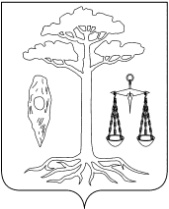 СОВЕТТЕЙКОВСКОГО МУНИЦИПАЛЬНОГО РАЙОНАшестого созываП О С Т А Н О В Л Е Н И Еот 03.11.2015г. № 24г. ТейковоО проекте решения «О внесении изменений в решение Тейковского районного Совета от 25.02.2009г. №191-р«О стратегии социально-экономического развития Тейковского муниципального района на период до 2020 года»В соответствии с Федеральным законом от 06.10.2003г. №131-ФЗ «Об общих принципах организации местного самоуправления в Российской Федерации» (в действующей редакции), Федеральным законом от 28.06.2014г. №172-ФЗ «О стратегическом планировании в Российской Федерации», Уставом Тейковского муниципального района (в действующей редакции),Совет Тейковского муниципального района  ПОСТАНОВЛЯЕТ:1. Принять к рассмотрению проект решения «О внесении изменений в решение Тейковского районного Совета от 25.02.2009г. №191-р «О стратегии социально-экономического развития Тейковского муниципального района на период до 2020 года» (прилагается) и направить в комитеты на обсуждение.2. Опубликовать в «Вестнике Совета Тейковского муниципального района» проект решения «О внесении изменений в решение Тейковского районного Совета от 25.02.2009г. №191-р «О стратегии социально-экономического развития Тейковского муниципального района на период до 2020 года».3. Назначить дату проведения публичных слушаний по проекту решения «О внесении изменений в решение Тейковского районного Совета от 25.02.2009г. №191-р «О стратегии социально-экономического развития Тейковского муниципального района на период до 2020 года» на 16 ноября 2015 года в 11.00ч. в здании администрации Тейковского муниципального района по адресу: Ивановская область, г.Тейково, ул. Октябрьская, д. 2а.4. Утвердить комиссию по проведению публичных слушаний в составе: 5. Опубликовать итоги публичных слушаний по проекту решения «О внесении изменений в решение Тейковского районного Совета от 25.02.2009г. №191-р «О стратегии социально-экономического развития Тейковского муниципального района на период до 2020 года» в «Вестнике Совета Тейковского муниципального района».Председатель СоветаТейковского муниципального района                                  Н.С. СмирновПриложение                                                                                       к  постановлению  Совета Тейковского  муниципального районаот 03.11.2015г. № 24 СОВЕТТЕЙКОВСКОГО МУНИЦИПАЛЬНОГО РАЙОНАшестого созываР Е Ш Е Н И Еот                           № г.ТейковоО внесении изменений в решение Тейковского районного Совета от 25.02.2009г. №191-р «О стратегии социально-экономического развития Тейковского муниципального района на период до 2020 года»В соответствии с Федеральным законом от 06.10.2003г. №131-ФЗ «Об общих принципах организации местного самоуправления в Российской Федерации» (в действующей редакции), Федеральным законом от 28.06.2014г. №172-ФЗ «О стратегическом планировании в Российской Федерации», Уставом Тейковского муниципального района,Совет Тейковского муниципального района РЕШИЛ:Внести в решение Тейковского районного Совета от 25.02.2009г. №191-р «О стратегии социально-экономического развития Тейковского муниципального района на период до 2020 года» (в действующей редакции) изменения и утвердить «Стратегию социально-экономического развития Тейковского муниципального района до 2020 года» в редакции, согласно приложению.Глава Тейковского                             муниципального района                                                              С.А. Семенова   Приложение                                                                                       Администрация Тейковского муниципального районаСТРАТЕГИЯ 
СОЦИАЛЬНО-ЭКОНОМИЧЕСКОГО РАЗВИТИЯ ТЕЙКОВСКОГО МУНИЦИПАЛЬНОГО РАЙОНА НА ПЕРИОД ДО 2020 ГОДАТейково 2015ОглавлениеВВЕДЕНИЕСтратегия социально-экономического развития Тейковского муниципального района  до 2020 года (далее – Стратегия) разработана в целях повышения эффективности муниципального управления социально-экономическими процессами на муниципальном уровне.  Стратегия представляет собой систему долгосрочных целей, задач и мероприятий органов муниципального управления района, направленных на развитие экономики и социальной сферы, с учетом государственной политики в области стратегического планирования, реализуемой Правительством Ивановской области и Российской Федерации,  и учитывает основные положения Стратегии  социально-экономического развития  Ивановской области на период до 2020 года.Стратегия определяет стратегические ориентиры, приоритеты, пути и механизмы достижения целей, направленных на  постоянное повышение уровня и качества жизни населения Тейковского муниципального района, а также устойчивое развитие экономики на период до 2020 года, укрепления позиций района среди муниципальных образований Ивановской области,  создания условий для развития человеческого капитала на основе реализации его географического, промышленного и культурно-туристического потенциала, что является главной стратегической целью деятельности органов местного самоуправления района.В Стратегии:-  проанализированы современное состояние, проблемы и предпосылки развития экономики и социальной сферы Тейковского муниципального района;- определены задачи, приоритеты, целевые индикаторы, механизмы и необходимое ресурсное обеспечение развития основных отраслей и социальной сферы.Разработка Стратегии велась в тесной увязке с долгосрочными программами,  Стратегией  социально-экономического развития  Ивановской области, указами Президента Российской Федерации от 07.05.2012г.  Цель корректировки связана с необходимостью усиления социальной направленности развития района, модернизации промышленности и роста конкурентоспособности экономики района, повышения инвестиционной активности и привлекательности, укрепления его позиций в Ивановской области.АКТУАЛЬНЫЕ ПРОБЛЕМЫСОЦИАЛЬНО-ЭКОНОМИЧЕСКОГО РАЗВИТИЯ ТЕЙКОВСКОГО МУНИЦИПАЛЬНОГО РАЙОНА1.1 Ключевые факторы и риски развития районаУглубленный анализ социально-экономической ситуации в районе выявляет основные проблемы района по ключевым направлениям развития Тейковского муниципального района.Несмотря на относительно устойчивое социально-экономическое развитие района  в последние годы, существует значительный ряд проблем, решение которых может быть осуществлено в долгосрочной перспективе. Значительная часть из них обусловлена сложившейся ситуацией в целом по области (например, низкие доходы населения, миграция населения). Среди основных проблем социально-экономического положения района можно выделить следующие:Демографическое развитие и использование человеческого капитала. В Тейковском муниципальном районе сохраняется тенденция естественной убыли населения, уменьшается численность населения трудоспособного возраста. Ежегодно увеличивается пенсионная нагрузка на трудоспособное население.К факторам, снижающим качество человеческого капитала и обуславливающим дефицит кадров для экономики района в настоящее время и на среднесрочную перспективу, относятся:– высокая интенсивность  оттока населения в районе и преобладание в миграционных потоках маятниковой трудовой миграции лиц трудоспособного возраста  за пределы района;– высокий уровень заболеваемости населения, в том числе детей и молодежи, обусловленный образом жизни граждан и качеством медицинского обслуживания.Инвестиционное развитие. Тейковский муниципальный район характеризуется низким уровнем инвестиционной привлекательности. Низкий уровень инвестиционного потенциала характерен как для финансовой, производственной сфер, так и для потребительской сферы. Это приводит в целом к недостаточному объему и динамике инвестиций, к низкому коэффициенту обновления основных фондов и к недостаточным темпам обновления технологического потенциала на современной основе.Промышленность. Промышленный потенциал Тейковского муниципального района составляют предприятия обрабатывающих производств: готовых кормов для животных и молочной продукции,  деревообрабатывающей и текстильной  промышленности.           Как и вся экономика района, промышленность испытывает значительную нехватку инвестиций в обновление оборудования.Низкая конкурентоспособность произведенной продукции приводит к отсутствию достаточно стабильного спроса на производимую продукцию. Ситуация усугубляется высокими и растущими тарифами на электрическую энергию, коммунальные услуги. Другой существенной проблемой является дефицит кадров, недостаточный уровень квалификации персонала всех уровней, в том числе связанный с низким уровнем заработной платы, низкая инновационная активность, низкий уровень диверсификации в производственной сфере. Все это обуславливает:– низкий коэффициент обновления основных фондов;– нестабильность производства многих предприятий;– низкий показатель загрузки производственных мощностей на предприятиях;– недостаточные объемы выполнения заказов на производство продукции;– низкий показатель рентабельности произведенной продукции.Сельское хозяйство. В агропромышленном комплексе Тейковского муниципального района сохраняются следующие ключевые проблемы:– неустойчивость сельскохозяйственного производства в целом, что обусловлено как природными условиями, так и экономической составляющей;– технико-технологическое отставание отрасли из-за недостаточного уровня доходов сельскохозяйственных товаропроизводителей для осуществления модернизации и расширенного воспроизводства;– недостаточные объемы внесения удобрений и проведение культуртехнических работ, что обуславливает низкую урожайность сельскохозяйственных культур;– вывод из оборота сельскохозяйственных земель сельскохозяйственного назначения, сокращение площадей пашни, невозможность в ряде случаев вовлечь ее в оборот;– сокращение посевных площадей под зерновыми, зернобобовыми, овощами, а также кормовыми культурами, что накладывает ограничение на развитие отрасли животноводства, в отдельных районах площадь посевов очень незначительна; – сокращение поголовья скота, отсутствие долговременных положительных трендов в увеличении приплода скота, сокращении падежа, массы одной условной головы скота и т.д.; общая неразвитость животноводства в районе;– дефицит квалифицированных кадров и рабочих массовых профессий в результате низкой общественной оценки сельскохозяйственного труда, низкий уровень заработной платы в отрасли;– снижение объемов производства молока и мяса;– низкий уровень комфортности проживания в сельской местности, медленные темпы социального и инфраструктурного развития сельских территорий.Туризм и рекреация. Одним из основных факторов, сдерживающих развитие туризма в Тейковском муниципальном районе, является отсутствие или неудовлетворительное состояние объектов обеспечивающей инфраструктуры – дорог, очистных сооружений, систем газификации, электроснабжения и водоснабжения. Отсутствуют бюджетные ассигнования на финансирование создания в районе системы знаков туристской навигации, а также на создание и функционирование в районе  туристско-информационного центра.Инфраструктура. Ввиду недостатка инвестиций в развитие инженерной и дорожной инфраструктуры в Тейковском районе наблюдается значительный износ оборудования в тепло-, энергоснабжении, износ инженерных сетей, водопровода и канализации, низкий технический уровень автомобильных дорог, низкая пропускная способность автомобильных дорог, особенно грунтовых. Таблица 1Основные проблемы социально-экономического развития Тейковского муниципального района1.2 Внутренние факторы и риски развития районаВнутренним  сдерживающим  фактором, оказывающим влияние на развитие района, является сокращение численности трудоспособного населения при увеличении населения пенсионного возраста, что является следствием недостаточно высокого уровня рождаемости при сохранении высокого уровня смертности.  Возможные риски усиления воздействия данного фактора могут быть серьезным ограничением роста промышленного производства и сельского хозяйства. Нехватка квалифицированных кадров также  является значительным «ограничителем роста» развития  экономики.Кроме того, фактором, сдерживающим рост человеческого капитала, можно назвать значительное социальное неравенство, низкий уровень доходов, способствующий значительной миграции трудоспособного населения за пределы муниципального образования.Инфраструктурные ограничения, связанные со старением оборудования в энергетике, низким техническим уровнем дорожной сети, в особенности автомобильной, необходимостью обновления инженерной инфраструктуры, способствуют ограничению возможности развития и промышленности, и социальной сферы.В совокупности на уровне стратегии развития Тейковского муниципального района выделяются в первую очередь риски, на которые может оказать влияние органы местного самоуправления посредством организационных, финансовых и контролирующих мероприятий в пределах своих полномочий:– риск бюджетной несостоятельности;– риск кадровой недостаточности (по видам экономической деятельности);– риск снижения доходов населения;– риск замедления экономического развития;– риск недостаточной инвестиционной привлекательности;– риск повышения износа основных фондов, находящихся на балансе муниципальных образований, до критического уровня;– риск нехватки жизнеобеспечивающих специалистов;– риск низкого качества работы органов местного самоуправления муниципальных образований;Таблица 2Анализ стратегических рисков развития Тейковского муниципального района2. СЦЕНАРИЙ СТРАТЕГИЧЕСКОГО РАЗВИТИЯ ТЕЙКОВСКОГО МУНИЦИПАЛЬНОГО РАЙОНАФакторами, определяющими выбор оптимального сценария развития Тейковского муниципального района, являются целевые ориентиры Ивановской области (Стратегия социально-экономического развития Ивановской области до 2020 года) и определяется как «интенсивный».2.1. Оценка сценария интенсивного развития районаУчитывая нарастающие макроэкономические угрозы в виде усиления международной и межрегиональной конкуренции, в данном случае саморегулирующей силы рынка для обеспечения ощутимого экономического развития уже недостаточно. Выход - в максимальной активизации усилий органов местного самоуправления Тейковского муниципального района по обеспечению условий для интенсивного роста экономики района. Интенсивный сценарий предполагает реализацию управленческих решений и активных мер со стороны органов местного самоуправления Тейковского муниципального района, направленных на обеспечение устойчивого развития района. Данный вариант развития предполагает развитие перспективных отраслей реального сектора экономики темпами в 2-3 раза выше существующих, с учетом повышения ее диверсификации, создание новых рабочих мест, повышение квалификации рабочей силы. В рамках данного сценария прогнозируются:1) существенное повышение эффективности использования потенциала АПК  за счет:вовлечения в активный хозяйственный оборот земель сельскохозяйственного назначения;реализация на территории района крупных проектов по созданию предприятий промышленного типа по производству молока и мяса;создание собственной системы переработки сельхозпродукции, ориентированной, в первую очередь, на внутри региональный рынок, в том числе производства молочной и мясной продукции; повышение эффективности предприятий АПК за счет увеличения производительности труда в сельском хозяйстве, увеличение глубины переработки собственной сельскохозяйственной продукции, получение доступа на новые рынки за счет внутрирайонной, межрайонной и межрегиональной кооперации.2) повышение эффективности использования промышленного потенциала за счёт:диверсификации промышленного производства с учётом удовлетворения потребностей в других секторах экономики области и района;дальнейшей интеграции сельскохозяйственных предприятий района; комплексного использования имеющихся природных ресурсов и дальнейшего развития интеграционных цепочек в сельском хозяйстве и обрабатывающих производствах.3)  комплексное повышение инвестиционной привлекательности района.Реализация данного сценария, оптимального в экономических условиях, имеет ряд условий и ограничений.Создание инвестиционной инфраструктуры должно носить плановый, системный, устойчивый характер. Цель инфраструктурных систем, обслуживающих инвестиционный процесс, - продуцирование эффективных партнерских муниципальных органов, банковских, страховых, инвестиционных структур и общественных организаций. Это необходимое условие успешности предполагает создание гибкой системы, деятельность которой планируема и управляема, а ее результаты прогнозируемы на годы вперед.Для этого потребуется и перестройка управленческой структуры муниципальных органов в виде перехода к планированию и оценке деятельности по результатам.Главным ограничением данного сценария является крайняя ограниченность бюджетных средств, зависимость от дотаций областного бюджета. Переход на современную, оптимальную систему муниципального управления и бюджетирования даст несомненную отдачу в виде более эффективного использования денежных потоков. Кроме того, дальнейшее развитие бюджетных отношений с областным центром предполагает выделение денег сверх нормативного минимума под экономически обоснованные, стратегически важные проекты. Это мощный ресурс, на получение которого необходимо сосредоточить усилия. Инвестиционные средства, длинные кредиты и прочий финансовый инструментарий, основанный на доверии власти и бизнеса, станет дополнительным источником необходимых денежных ресурсов.За счет экономического роста будет обеспечено увеличение налоговых поступлений в муниципальный бюджет, что позволит активно развивать социальную инфраструктуру района, повысится качество среды проживания, сократится отток населения.  Рост доходов населения станет стимулом развития сферы обслуживания (розничная торговля, услуги бытового обслуживания, образовательные услуги, услуги в сфере организации отдыха), что послужит общей основой улучшения качества жизни населения.
        Ключевыми условиями реализации этого сценария являются:
        - рациональное использование территориальных ресурсов района;- активная политика по привлечению внутренних и внешних инвестиционных ресурсов во все сферы муниципальной экономики;- эффективное использование ресурсов муниципального бюджета, привлечение средств вышестоящих уровней бюджетов в рамках реализации федеральных, региональных и муниципальных целевых программ;- принятие соответствующих мер по обеспечению потребностей экономики в трудовых ресурсах, развитию малого и среднего бизнеса в районе.3. СТРАТЕГИЧЕСКИЕ ЦЕЛИ И ЗАДАЧИ РАЗВИТИЯ ТЕЙКОВСКОГО МУНИЦИПАЛЬНОГО РАЙОНАМиссия района -  Тейковский муниципальный район - район с динамично развивающимся сельскохозяйственно-промышленным сектором, выгодным пространством для инвестиции, в котором обеспечивается достойный уровень жизни населения.3.1. Стратегические цели и задачи развития районаГлавной стратегической целью развития Тейковского муниципального района является повышение  качества жизни населения района, до уровня не ниже среднего по ЦФО, создание условий для развития человеческого капитала на основе реализации его географического, промышленного и культурно-туристического потенциала.Данная стратегическая цель будет обеспечиваться через достижение следующих целей:– создание и развитие инфраструктуры района;– развитие сбалансированного сельскохозяйственного производственного комплекса;– переход на нулевой уровень естественной убыли населения, улучшение здоровья населения, значительное сокращение миграции населения за пределы муниципального образования;– создание условий для развития человеческого капитала района;– увеличение доходов населения.Достижение этой цели предполагает решение комплекса стратегических задач:– снижение уровня смертности от предотвратимых причин и за счет профилактики и выявления заболеваний на ранних стадиях;– сохранение и укрепление здоровья населения, увеличение продолжительности активной жизни за счет пропаганды здорового образа жизни, а также создания условий для занятия физкультурой и спортом;– повышение рождаемости за счет укрепления института семьи, поддержки молодых, многодетных и приемных семей, оказания помощи женщинам в период беременности, создания условий для трудоустройства женщин в период ухода за ребенком, в том числе на неполный рабочий день;– управление миграционными процессами за счет создания условий, снижающих маятниковую миграцию, способствующих закреплению молодежи на основе развития системы профессионального образования в районе и стимулирования трудоустройства молодых специалистов на предприятиях района после окончания вузов и профессиональных училищ;– повышение доступности качественного образования, соответствующего требованиям инновационного развития экономики, современным потребностям общества и каждого гражданина;– создание бóльших возможностей в сфере культуры;– повышение уровня жизни за счет роста доходов всех слоев населения, снижения дифференциации населения по доходам и сокращения уровня бедности;– улучшение жилищных условий, а также повышение качества услуг ЖКХ и снижение доли расходов на услуги ЖКХ в структуре расходов населения.А. Достижение описанных целей обеспечивается решением органами местного самоуправления следующих подцелей, а именно:I блок. Цели по развитию экономического потенциала:– развитие сбалансированного, конкурентоспособного сельскохозяйственного производства и переработки сельхозпродукции и обеспечение динамичного социального развития сельских территорий, в том числе на базе формирования мясомолочного производственного комплекса;– развитие инвестиционной инфраструктуры, подразумевающее увеличение объема привлеченных инвестиций в экономику путем создания благоприятных экономических условий в районе и обеспечение конкурентоспособности среди муниципальных образований региона;– развитие малого и среднего предпринимательства, подразумевающее дальнейшее совершенствование существующих механизмов и реализация новых направлений  муниципальной поддержки, укрепление местного рынка товаров и услуг, решение местных потребностей района;– расширение бюджетно-ресурсной базы и повышение эффективности использования бюджетных средств;– разработка  туристических маршрутов, обеспечивающих повышение туристской привлекательности района за счет эффективного использования историко-культурных и природно-рекреационных ресурсов.II блок. Цели по развитию социальной сферы:– улучшение демографической ситуации;– обеспечение доступности и высокого качества медицинской помощи вне зависимости от места жительства, соответствие объемов и видов медицинских услуг потребностям населения района и передовым достижениям медицинской науки; сохранение и укрепление физического, психического здоровья и активного долголетия каждого человека;– повышение качества и доступности образования в соответствии с запросами населения района и перспективными задачами развития экономики района;– реализация права граждан на доступ к услугам физической культуры и спорта на всей территории района;– обеспечение права граждан на доступ к культурным ценностям;– содействие в реализации прав граждан на безопасный и здоровый труд, полную, продуктивную занятость и обеспечение социальной защиты от безработицы;– реализация потенциала молодежи через развитие эффективных моделей и форм ее вовлечения в социально-значимые виды деятельности;- сохранение и укрепление физического, психического здоровья и активного долголетия каждого человека.III блок. Цели по улучшению среды жизнедеятельности:– повышение доступности жилья и качества жилищного обеспечения населения, в том числе с учетом исполнения обязательств по обеспечению жильем отдельных категорий граждан; повышение качества и надежности предоставления жилищно-коммунальных услуг населению;– сбалансированное развитие опорной транспортной инфраструктуры;– повышение энергетической обеспеченности, развитие системы газоснабжения и инфраструктуры жилищно-коммунального хозяйства района для улучшения социально-экономических условий жизни населения и обеспечения равномерного развития экономики и социальной сферы.Б. Достижение описанных целей и подцелей обеспечивается решением органами местного самоуправления следующих задач, а именно:I блок. Задачи по развитию экономического потенциала:– создание условий для формирования благоприятного инвестиционного климата на территории района, предусматривающих развитие традиционных и формирование новых направлений промышленного производства;– создание условий для создания современного туристско-рекреационного комплекса, обеспечивающего повышение туристской привлекательности района за счет эффективного использования историко-культурных и природно-рекреационных ресурсов;– создание условий для увеличения производства продукции сельского хозяйства на базе сбалансированного развития АПК и обеспечение динамичного социального развития сельских территорий, в том числе на базе формирования мясомолочного производственного комплекса;– стимулирование развития малого и среднего предпринимательства, подразумевающее дальнейшее развитие предпринимательского сектора в части малого и среднего предпринимательства, совершенствование существующих механизмов и реализация новых направлений муниципальной поддержки, укрепление местного рынка товаров и услуг;– проведение органами местного самоуправления мероприятий по расширению бюджетно-ресурсной базы и повышение эффективности использования бюджетных средств.II блок. Задачи по развитию социальной сферы:– обеспечение доступности качественного дошкольного, общего образования всем детям независимо от места жительства, состояния здоровья, материального и социального положения семей; повышение качества услуг и разнообразия ресурсов дополнительного образования; повышение воспитательных функций образовательных организаций по формированию у обучающихся социальных компетенций и гражданских установок; развитие ресурсного потенциала профессиональных образовательных организаций во взаимодействии с организациями реального сектора экономики региона для подготовки квалифицированных рабочих кадров и специалистов среднего звена в соответствии с перспективными потребностями регионального рынка труда; развитие системы оценки качества и информационной открытости  образовательных организаций;– развитие и содержание собственной материально-технической базы физической культуры и спорта, использование физической культуры и спорта как одного из средств профилактики заболеваний, укрепления здоровья, поддержания высокой работоспособности человека; формирование потребности людей в физическом совершенстве и повышение заинтересованности в собственном здоровье;– создание для молодежи благоприятных условий для трудоустройства, открытия собственного дела; вовлечение молодежи в волонтерскую и иную общественную деятельность, поддержка и продвижение инициатив молодежи в социальной сфере, сфере технологии и научно-исследовательских разработок; обеспечение эффективной социализации молодежи, в том числе формирование гражданственности, патриотизма и культуры здорового образа жизни; поддержка молодых семей; содействие деятельности молодежных общественных объединений и организаций;– сохранение культурного и исторического наследия, в т. ч. развитие народного художественного творчества, реализация потребностей населения в культурном и духовном развитии, создание условий для улучшения доступа населения района к культурным ценностям, информации и знаниям, развитие творческого потенциала района, укрепление материально-технической базы учреждений культуры и искусства, компьютеризация и информатизация отрасли; развитие сферы культуры на селе;– поэтапный рост средней заработной платы отдельных категорий работников  муниципальных учреждений до уровня средней заработной платы  в регионе, а также повышение эффективности их работы;– обеспечение приоритета профилактики в сфере охраны здоровья и развития первичной медико-санитарной помощи; повышение эффективности оказания специализированной медицинской помощи, в том числе высокотехнологичной, а также скорой медицинской помощи и медицинской реабилитации; развитие медицинской реабилитации населения и совершенствование системы санаторно-курортного лечения; обеспечение системы здравоохранения высококвалифицированными и мотивированными кадрами;– повышение рождаемости за счет укрепления института семьи, поддержки молодых, многодетных и приемных семей, стимулирование третьего и последующих рождений, повышение суммарного коэффициента рождаемости, оказание помощи женщинам в период беременности, создание условий для трудоустройства женщин в период ухода за ребенком, в том числе на неполный рабочий день;- увеличение продолжительности жизни, снижение уровня смертности от предотвратимых причин и за счет профилактики и выявления заболеваний на ранних стадиях;– сохранение и укрепление здоровья населения, увеличение продолжительности активной жизни за счет пропаганды здорового образа жизни, а также создания условий для занятия физкультурой и спортом;- создание условий для комфортной жизни в районе;– управление миграционными процессами за счет создания условий, снижающих маятниковую миграцию, способствующих закреплению молодежи на основе развития системы профессионального образования в районе и стимулирования трудоустройства молодых специалистов на предприятиях района после окончания вузов и профессиональных училищ;– повышение уровня жизни за счет роста доходов всех слоев населения, снижения дифференциации населения по доходам и сокращения уровня бедности;– улучшение жилищных условий, а также повышение качества услуг ЖКХ и снижение доли расходов на услуги ЖКХ в структуре расходов населения;– формирование доступной среды для инвалидов и других маломобильных групп населения;– содействие в оказание государственных услуг по занятости населения.III блок. Задачи по улучшению среды жизнедеятельности:– повышение качества услуг транспортного комплекса для населения; – разработка   и реализация мер в области развития энергосбережения; развитие системы газоснабжения и инфраструктуры жилищно-коммунального хозяйства района;– обеспечение возможности равного доступа к информации, к современным информационным технологиям и услугам; развитие информационно-коммуникационных технологий в сферах образования,  жилищно-коммунального хозяйства, культурного и гуманитарного просвещения; преодоление информационного неравенства среди муниципальных образований и повышение компьютерной грамотности населения района.3.2. Целевые показателиОпределение стратегических задач на весь период планирования предполагает формулирование системы целевых показателей (индикаторов), достижение которых показывает обоснованность заложенных стратегических целей и подцелей развития района.Таблица 3Целевые показатели деятельности органовместного самоуправления в экономике и социальной сфередо 2020 года4.  ИНВЕСТИЦИОННОЕ РАЗВИТИЕ  ТЕЙКОВСКОГО МУНИЦИПАЛЬНОГО РАЙОНАПриоритетную роль в этом вопросе играет инвестиционная политика, способствующая формированию инвестиционной привлекательности и активизации инвестиционной деятельности.Инвестиционная политика органов местного самоуправления Тейковского муниципального района целенаправленна на мероприятия по созданию благоприятных условий для субъектов хозяйствования с целью развития инвестиционной деятельности, обеспечения стабильности условий деятельности инвесторов, привлечения инвестиций для решения задач социально-экономического развития, повышения эффективности деятельности органов местного самоуправления Тейковского муниципального района.Целью инвестиционной политики органов местного самоуправления Тейковского района является:- стимулирование инвестиционной активности, привлечение притока инвестиций в экономику Тейковского района, в первую очередь в приоритетные направления, решение социально-экономических задач развития Тейковского района, формирование здоровой конкурентной среды;- повышение инвестиционной привлекательности района и создание условий для улучшения делового климата на территории района;- разработка документов стратегического планирования в сфере инвестиций;- разработка документов, регламентирующих внедрение механизма государственного  - частного партнерства на территории района.В соответствии с методологией Национального рейтинга состояния инвестиционного климата в субъектах РФ и Стандарта деятельности органов местного самоуправления по обеспечению благоприятного инвестиционного климата, и в целях стимулирования инвестиционной деятельности органами местного самоуправления Тейковского муниципального района в рамках своих полномочий осуществляется:1) принятие комплекса нормативных актов, устанавливающих основные направления инвестиционной политики района и развитие малого и среднего предпринимательства;2) разработка и размещение в открытом доступе инвестиционного паспорта Тейковского муниципального района;3) разработка и размещение на официальном сайте Тейковского муниципального  района и на инвестиционном портале Ивановской области инвестиционного паспорта Тейковского муниципального района, а также информации о наличии «коричневых» и «зеленых» площадок на территории района;4) предоставление поддержки частным инвесторам в форме:- льгот по уплате местных налогов или других льгот;- информационной поддержки инвестиционной деятельности, - финансовой поддержки субъектов малого и среднего предпринимательства;5) разработка и утверждение муниципальных программ;6) участвуют  в программах Ивановской области;7) корректируют  и утверждают документы территориального планирования;8) используют муниципальное имущество для вовлечения в инвестиционный процесс, в том числе формируют перечни муниципального имущества, свободного от прав третьих лиц (за исключением имущественных прав СМСП), предназначенного для предоставления во владение и (или) пользование субъектам малого и среднего предпринимательства.В целях повышения инвестиционной привлекательности и создания условий для улучшения делового климата на территории района необходимо:1) Развитие механизмов муниципально-частного партнерства в инвестиционных процессах.Реализация проектов муниципально-частного партнерства будет способствовать:- привлечению частных инвестиций в экономику и социальную сферу района;- обеспечению эффективному использованию имущества, находящегося в муниципальной собственности;- техническому переоснащению объектов муниципальной собственности.          2) Подготовка новых инвестиционных  площадок и повышение уровня информирования потенциальных инвесторов. 3) Оказание поддержки инвестиционных проектов.4) Внедрение успешных муниципальных практик.4.1. Основные направления инвестиционного развития района.Инвестиционными приоритетами района являются проекты, направленные на развитие промышленности, сельского хозяйства, жилищно-коммунального хозяйства, развитие социальной сферы района.В настоящее время, находятся на разных этапах реализации и планируются к реализации следующие инвестиционные проекты:1. Строительство многотопливной автозаправочной  станции с пунктом технического обслуживания и мойкой вблизи д.Грозилово.2. Строительство придорожного комплекса в д.Синяя Осока.3. Реконструкция существующего здания МБОУ Тейковского муниципального района «Новогоряновская средняя общеобразовательная школа» под размещение одной группы для детей дошкольного возраста.4. Формирование доступной среды для детей-инвалидов в образовательных организациях Тейковского муниципального района.5.  Строительство молочной фермы на 100 голов в ООО «СП «Нельша».6. Строительство  молочной фермы на 200 голов и цеха по переработке молока до10т в смену в ООО «Родина».7. Реконструкция молочно-товарной фермы в д.Ширяево КФХ ИП Бочкарев О.Г.8. Строительство магистрального и распределительного газопровода к д.Крапивник Тейковского района.9. Строительство газопровода высокого давления Суново-Морозово Тейковского муниципального района ивановской области.10. Строительство распределительного газопровода в с.Морозово Тейковского муниципального района Ивановской области.11.  Строительство газопровода высокого давления  вблизи д.Доронино Тейковского муниципального района Ивановской области.12.  Строительство разводящего газопровода природного газа для газификации жилого фонда с.Новое Леушино. 13. Разработка проектно-сметной документации по строительству газопровода к с.Новое Горяново.14.  Разработка проектно-сметной документации по газификации жилого фонда с.Новое Горяново.15. Разработка проектно-сметной документации по газификации жилого фонда с.Междуреченск.Источниками поддержки инвестиционной деятельности являются: - средства федерального и областного бюджетов за счёт участия в государственных программах Российской Федерации (в т.ч. федеральных целевых программах) и государственных  программах Ивановской области; - бюджетные ассигнования, учитываемые в общей сумме расходов бюджета Тейковского муниципального района на очередной финансовый год и плановый период;- инвестиции в основной капитал за счет собственных и привлеченных средств организаций.В качестве характеристики потенциальных объектов капиталовложения для инвесторов важна структура хозяйства муниципального образования. Промышленность Тейковского муниципального района является одним из наиболее важных экономических блоков, обеспечивающих социально-экономическое развитие района. В целом промышленность района в значительной мере приспособилась к новым рыночным условиям, в том числе и благодаря обновлению материально-технической базы, развитию новых перспективных производств и внедрению новых технологий. Тем не менее, в промышленности наряду с новыми, передовыми производствами сохраняются старые, не модернизированные организации, которые пока не приспособились к новым рыночным условиям.Сфера малого предпринимательства занимает все более весомую роль в создании благоприятного делового климата во всех отраслях экономики района. Субъекты малого бизнеса осваивают новые виды деятельности, расширяют свое присутствие во всех отраслях экономики. В системе мер по более полному удовлетворению потребности населения в товарах и услугах важное значение имеет развитие сети малых и средних предприятий, которые имеют ряд преимуществ перед крупными. Им присущи более высокая маневренность производства, чуткое реагирование на спрос потребителей, способность к быстрому созданию новых производственных мощностей и лучшему их использованию.Поэтому, одной из основных задач является развитие малого бизнеса на территории Тейковского муниципального района. С одной стороны это дополнительные доходы в бюджет, с другой стороны - решение социальных задач и в первую очередь - формирование новых рабочих мест.Торговля и общественное питание имеют высокие показатели оборачиваемости капитала и короткий период окупаемости вложений. Такое преимущество, а также рост платежеспособного спроса населения являются основными факторами инвестиционной привлекательности этих отраслей.Проблема обеспечения качества и безопасности товаров и услуг является общей стратегической задачей для всех секторов потребительского рынка на территории района. Особенно остро она стоит в сельских поселениях, где стационарная торговля зачастую представлена организациями потребительской кооперации, требующими модернизации.Тейковский район отличается достаточно выгодным географическим положением в системе транспортных коридоров области. Развитая транспортная инфраструктура, потенциал промышленных предприятий позволяют укреплять деловые контакты в целях наиболее полного удовлетворения потребностей района в материально-технических ресурсах и товарах народного потребления, а также реализации производимой продукции.На протяжении многих  лет  сельское  хозяйство  является  наиважнейшей индустриальной отраслью Тейковского района. Высокий  моральный  и  физический  износ  техники  и  оборудования  на предприятиях АПК,  низкий  уровень  внедрения  передовых  (инновационных) технологий  в  сельскохозяйственной  отрасли  существенно  сдерживает эффективность  работы  предприятий,  не  дают  возможности  производить качественную  продукцию  в  необходимых  объемах  и  отрицательно сказываются на инвестиционной привлекательности отрасли.Развитие   инфраструктуры АПК должно  стать  неотъемлемой  частью инвестиционного  развития  Тейковского муниципального  района.  Перспективными  в  сельском хозяйстве, помимо сложившихся направлений растениеводства и, становятся  строительство  животноводческих  комплексов,  создание предприятий по  переработки молока,  производство кормов.  Инвестиционные проекты, реализуемые на территории района субъектами малого бизнеса в АПК, составляют основную долю инвестиций района.4.2. Инвестиционная привлекательность районаОсновой экономического потенциала развития Тейковского муниципального района являются располагающиеся на его территории инвестиционные площадки. Привлечение инвесторов на данные площадки позволит оздоровить экономическую ситуацию района и несколько снизить социальную напряженность.Основные условия развития Тейковский муниципальный район обладает рядом стратегических преимуществ, которые при целенаправленных действиях могут сыграть решающую роль в повышении его инвестиционной привлекательности.Богатый природно-ресурсный потенциал создает широкие возможности для глубокой переработки сырья и получения добавленной стоимости (на основе месторождений торфа и сапропеля).Относительно низкие производственные издержки, включая транспортные, позволяют развивать взаимовыгодную промышленную кооперацию и торговлю с ближайшими городами и районами Ивановской и Владимирской областей.Выгодное географическое расположение: по территории района проходят железнодорожные и автодорожные магистрали, соединяющие Иваново и Кострому с Владимирской областью и, далее, с Москвой. Это позволяет реализовать перспективу по его транзитным возможностям.Богатое историческое, культурное наследие, наличие геологических памятников и природных особенностей позволяют реализовать туристический потенциал.В то же время в Тейковском муниципальном районе существуют факторы, объективно снижающие его инвестиционную привлекательность.Низкая численность и плотность населения препятствуют развитию потребительского и финансового рынков, являющихся главными факторами инвестиционной привлекательности, особенно в потребительском секторе экономики.Серьезное конкурентное влияние в борьбе за инвестиции на Тейковский муниципальный район оказывает находящийся  по соседству город Иваново, обладающий более мощным научно-техническим потенциалом, емким потребительским и финансовым рынками. Данное муниципальное образование обладает значительно большей численностью населения, более выгодным геоэкономическим расположением и более развитой транспортной инфраструктурой.На территории Тейковского района имеется возможность развития следующих направлений экономики на базе имеющегося потенциала. Это:- освоение имеющихся месторождений полезных ископаемых (торфа, сапропеля);- застройка площадок под размещение топливозаправочных комплексов.Проект «Освоение имеющихся месторождений полезных ископаемых»На сегодня на территории Тейковского района разведаны месторождения различных нерудных полезных ископаемых, в первую очередь – сапропеля и торфа.1.1. Месторождения сапропеляСапропель – илистые отложения пресных водоёмов, содержащие большое количество органических веществ (лигниногумусовый комплекс, углеводы, битумы и др.) в коллоидном состоянии. Сапропель используется в лечебной (физиотерапевтической) практике для аппликаций, разводных ванн, для грязелечения. В сельском хозяйстве сапропель применяют как удобрение (после проветривания), особенно на кислых и лёгких песчаных и супесчаных почвах, для приготовления компостов. Сапропели, богатые солями кальция, железа, фосфора, без примеси песка и бедные глиной, добавляют в рационы сельскохозяйственным животным в качестве минеральной подкормки (используются в птицеводстве, свиноводстве и т. д.). В промышленности имеется опыт применения сапропелей в разных отраслях: производство строительных материалов, тепло- и звукоизоляционных плит, формовочных смесей и пористой керамики, химическая переработка, приготовление буровых промывочных жидкостей и т. д. Кроме того, продукт можно использовать в качестве консерванта при хранении клубней картофеля (клубни пересыпаются тонким слоем сапропеля).Главным месторождением района является озеро Сахтыш площадью 600 га, залежи там достигают толщины от 1,5 до 5 м. Созданное на базе данного месторождения предприятие способно поставлять ежегодно на рынок более 3000 т сапропеля (как показывает практика, озеро, имеющее в радиусе не более 1 км, может содержать более 3 млн. т сапропелевого сырья для использования в качестве удобрений).1.2. Торфяные запасы Тейковского муниципального районаТорф – горючее полезное ископаемое; образовано скоплением остатков растений, подвергшихся неполному разложению в условиях болот. Торф используют в сельском хозяйстве и животноводстве, медицине, биохимии и энергетике. Развитие современных производственных технологий позволяет получать очень плодородные грунты для выращивания пищевых растений, удобрения, стимуляторы роста растений, изоляционные и упаковочные материалы, активный уголь, графит и тому подобное.Торф используют в чистом в виде, как удобрение структуры обрабатываемой почвы, для аккумулирования и длительного удержания влаги, а также среды, способствующей увеличению кислородообменных процессов. Из торфа получают готовый качественный грунт с учетом вида растения, климатических особенностей среды обитания, условий созревания плодов. Для этого используют технологию, получившую в последнее время наибольшее распространение в теплицах, «многоэтажное» выращивание, в садах. Из торфа готовят субстрат, т. е. используют торф как основу и смешивают его с набором микро- и макроэлементов, необходимых растению.Торф применяют для устройства газонов и укрепления откосов земляных насыпей каналов и водоемов. Для этого используют торфяные блоки – на площадях с осушенной торфяной залежью верхового типа выращивают травосмесь из семян многолетних злаковых трав, затем разрезают на ленты и скручивают в рулон. Торфяные блоки, используют для выращивания рассады. Пористую гидрофильную плиту из нейтрализованного верхового торфа разделяют на квадратные посевные ячейки с лунками для закладки семян или проростков.На территории района имеются следующие месторождения торфа, которые целесообразно предложить к освоению инвесторами.Таблица 4Месторождения торфа на территории Тейковского муниципального районаПримечание: торфяные залежи могут использоваться как сельскохозяйственные удобрения, топливо, а также в производстве порохов для оружейных (артиллерийских) целей. Для реализации данного направления предлагается земельный участок общей площадью 120 га, расположенный северо-восточнее д.Бюрюково, расстояние до ближайших автодорог: 1км до автодороги Дв.Сторожка-Сахтыш-Нельша, 10 км до автодороги Тейково-Гав.Посад.Застройка площадок под размещение топливозаправочных комплексовПоскольку Тейковский район пересекает трасса, связывающая город Иваново с городами Владимирской области, то высокой степенью привлекательности обладают инвестиционные площадки, предлагаемые под строительство топливозаправочных комплексов. С этой целью предлагаются следующие площадки под застройку:1. Земельный участок расположен в южной части п. Нерль, примыкает к автомобильной дороги Торчино - Нерль, на землях категории «земли населенных пунктов», ориентировочной площадью 5000 кв.м. Участок ровный, представлен пустырем, свободен от земельных насаждений.2. Земельный участок расположен на трассе Иваново-Владимир, примерно в 0,7 км по направлению на северо-восток от ориентира д. Харитоново, на землях категории «земли сельскохозяйственного назначения», ориентировочной площадью 5093кв.м. Участок прямоугольной формы, рельеф спокойный.5. ПОЛЮСЫ ЭКОНОМИЧЕСКОГО РОСТА 5.1. Развитие промышленностиСтратегическая цель устойчивое развитие предприятий обрабатывающих производств, повышение эффективности и качества производимой продукции, отвечающей экономическим, экологическим и социальным нуждам населения.Промышленный потенциал Тейковского муниципального района составляют предприятия обрабатывающих производств: готовых кормов для животных и молочной продукции,  деревообрабатывающей и текстильной  промышленности.Задачи:- сохранение и развитие в районе пищевой и деревообрабатывающей  промышленности за счет модернизации, технического перевооружения существующих и создания новых производств;- внедрение передовых технологий и освоение выпуска конкурентоспособной продукции;- расширение направлений деятельности и видов выпускаемой продукции;- привлечение стратегических партнеров и инвесторов.Моделирование развитияРазвитие пищевой промышленности:1.1. Производство комбикормаООО «Ивагропром» является одним из ведущих производителей комбикорма в области. Комбикормовое производство было вновь запущено в действие после долгого перерыва. С учётом увеличения объёмов производства в животноводстве и птицеводстве соответственно будет расти спрос на качественные корма для животных и птицы.В 2014 году  ООО «Ивагропром»  наряду с оказанием услуг по переработке давальческого сырья, стало  производить  собственные  комбикорма.  Это благоприятно повлияло на финансово-экономическую деятельность предприятия. По итогам 2014 года объем отгруженной продукции составил 202,6  млн.руб., что в 4,3 раза выше по сравнению с 2013 годом.Основные задачи предприятия: - динамичное и поступательное развитие предприятия;- увеличение объемов производства и реализации комбикормов;- расширение рынка сбыта и поиск новых потребителей.Мероприятия, направленные на решение задач: - производство комбикормов на основе переработки собственного сырья;- налаживание новых каналов и расширение пунктов сбыта продукции;                 - увеличение производственных мощностей предприятия, что позволит использовать эффект масштаба, снизить производственные издержки и, соответственно, повысить эффективность производства. В итоге будут увеличены не только налоговые платежи предприятия в бюджет, но и занятость трудовых ресурсов, а также обеспечена дополнительная кормовая база для развития животноводства.-  реконструкция и модернизация производства;- внедрение технологий по производству новых видов кормов;- в 2015 году предприятием запланировано проведение работ по монтажу  линии по затариванию комбикормов в мешко тару.Проекты драйверы:1. Производство кормов для выращивания живой рыбы (по программе импортозамещения).1.2. Производство молочной продукцииОсновным предприятием по переработке молока и производству молочной продукции на территории района является ОАО «Тейковский молочный завод». История Тейковского молокозавода начинает свой отсчет с 1925 года.Новое здание ОАО «Тейковский молочный завод» было построено в 1992 году. Он является новым экспериментальным заводом, мощностью 7,1 т цельномолочной продукции в смену. Территория молочного завода, включая производственный корпус, другие здания и санитарную зону, составляет 2000 кв. метров. В 1994 году проведено акционирование предприятия в ОАО «Тейковский молочный завод». Оно является самостоятельным предприятием.          ОАО «Тейковский молочный завод» относится к предприятиям переработки сельскохозяйственной продукции, имеет законченный цикл производства. Основным видом деятельности является переработка молока и производство молочной продукции. Предприятие выпускает более 10 видов молочной продукции.          Продукция ОАО «Тейковский молочный завод» в октябре 2008 года была отмечена наградами 10-ой Юбилейной Российской Агропромышленной выставки «Золотая осень»: масло крестьянское сладко-сливочное – золотой медалью; творог, сметана и йогурт фруктовый – бронзовыми медалями. В 2009 году на 11-ой Российской Агропромышленной выставке: сметана, ряженка и снежок получили серебряные медали.Основные задачи предприятия: - динамичное и поступательное развитие предприятия;- увеличение загрузки производственных мощностей до 100%;- расширение рынка сбыта;- повышение конкурентоспособности предприятий за счет качества выпускаемой продукции.Мероприятия, направленные на решение задач:- введение новых видов выпускаемой продукции (десертные йогурты, топленое молоко, ряженка);- постоянная работа по улучшению качества молочной продукции;- снижение себестоимости производства продукции;- реконструкция и модернизация производства;- изучение покупательского спроса;- поиск новых каналов сбыта продукции, расширение рынка сбыта через сетевые магазины.Проекты драйверы:1. Производство безалкогольных напитков (установка технологической линии по производству безалкогольных напитков). 2. Детское питание (открытие  цеха по производству детского питания). 3. Производство полутвердых сортов сыров.Развитие деревообрабатывающей промышленностиПроизводство пиломатериалов и деревообработкаПерспективным направлением в районе является заготовка и переработка древесины, т. к. значительную его площадь занимают леса, обеспечивающие сырьевую базу для такого производства. В настоящее время производство пиломатериалов составляет  незначительную долю от объёмов заготовки древесины. Основной упор в развитии данного сектора экономики района должен быть сделан на увеличении доли перерабатываемой древесины путём поощрения создания новых деревоперерабатывающих предприятий с углублённой переработкой древесины. Ориентироваться нужно не столько на увеличение выхода пиломатериалов из заготовленной древесины, сколько на производство конечной продукции для жилищного строительство (оконных рам, дверных блоков и т. д.). Данное производственное направление особенно перспективно в рамках федеральных и областных программ по жилищному строительству. В основе развития этого вида деятельности должны лежать дальнейшая диверсификация производства и его интеграция с другими видами деятельности, а также расширение производства: пиломатериалы – готовая продукция для жилищного строительства – мебель и предметы домашнего обихода; комплексное использование исходного сырья – с наиболее полным выходом конечной продукции из заготовленной древесины (использование отходов от заготовки и переработки древесины для производства отопительных брикетов, древесно-стружечных плит и т. п.).Ведущим предприятием данного направления является ООО «Морозовское лесопромышленное предприятие».      	ООО «Морозовское лесопромышленное предприятие» было создано в 2001г. для осуществления производственной, коммерческой и торговой деятельности с целью удовлетворения потребностей жителей Центрального региона в мебельной продукции и сопутствующих услугах.  Основными видами деятельности ООО «Морозовского лесопромышленного предприятия» являются:- лесозаготовка, деревообработка;- производство и реализация мебели.Более десяти лет ООО «Морозовское лесопромышленное предприятие» работает на рынке деревообработки. В производстве используется хорошая профессиональная техника: установка «Барс», сушилки собственного изготовления, ШЛК, рейсмус, гидравлические прессы и линия по сращиванию. Применение такой спецтехники позволяет добиться высокого качества продукции. Предприятие производит экологически чистую продукцию: столярную плиту, мебельный щит, элементы лестниц (ступени, подступенная доска, балясины, столбы, поручень, тетива), подоконники, фасады для мебели, мебель.Предприятие осуществляет полный цикл работ по переработки древесины: от ее заготовки с выполнением комплекса мероприятий по охране, защите и воспроизводству лесов до производства высококачественной продукции глубокой переработки древесины.	Предприятие оснащено производственным и технологическим оборудованием, обеспечивающим потребности предприятия по сборке готовых изделий. Основные задачи предприятия: - эффективное использование ресурсов предприятия;- расширение рынка сбыта продукции;- сохранение, рациональное использование и развитие кадрового потенциала предприятия;- повышение конкурентоспособности предприятий за счет качества выпускаемой продукции.Мероприятия, направленные на решение задач:- расширение производства;- реконструкция и модернизация производства;- реконструкция котельной;- установка новой сушильной камеры;- увеличение производственных площадей до 300кв.м;- поиск новых каналов сбыта продукции в других регионах;- внедрение и освоение новых видов работ и услуг.Проекты драйверы:- Строительство и монтаж лестниц (ООО «Морозовское лесопромышленное предприятие»).3. Развитие текстильного и швейного производстваПерспективы развития предприятий текстильной промышленности в районе незначительны. При существующей ситуации прогнозирование какого-либо развития текстильной промышленности в районе не представляется возможным.В этой сфере несколько больше перспектив у швейного производства, ориентирующегося на малый бизнес и индивидуальных предпринимателей, за счёт меньшей налоговой нагрузки. При условии создания новых рабочих мест данный вид деятельности заслуживает всяческой поддержки как альтернатива оттоку рабочих рук на заработки в другие районы. Основным достоинством создания швейного производства для малого бизнеса является более низкий уровень первоначальных инвестиций по сравнению с другими производствами, а также возможность использования надомного труда, для вовлечения в трудовую деятельность лиц, не имеющих возможности полной занятости или занятости вне дома.Таблица 5Прогноз развития промышленного производства 5.2. Развитие агропромышленного комплексаСтратегическая цель развития АПК Тейковского муниципального района  - повышение продовольственного самообеспечения, устойчивое развитие сельских территорий, повышение благосостояния, уровня жизни и занятости граждан.Основные задачи, способы и методы их решения:1. Увеличение объемов производства и повышение конкурентоспособности сельскохозяйственной продукции.Данная задача будет достигаться за счет развития зернового комплекса (включающего в себя производство, хранение), картофеля, мясного и молочного скотоводства.2. Обеспечение финансовой устойчивости товаропроизводителей АПК.В краткосрочном периоде данная задача будет достигаться за счет мер государственной поддержки, направленных на субсидирование производства сельскохозяйственной продукции, удешевление кредитных ресурсов и  предоставление несвязанной финансовой поддержки для сельскохозяйственных товаропроизводителей. В долгосрочном периоде - за счет постепенного повышения рентабельности сельскохозяйственного производства благодаря накоплению критической массы успешно реализованных проектов технико-технологической модернизации производства и создания новых эффективных производств.3. Воспроизводство и повышение эффективности использования ресурсного потенциала в сельском хозяйстве.Данная задача будет достигаться за счет перехода к расширенному воспроизводству поголовья сельскохозяйственных животных, вовлечение в оборот земель сельскохозяйственного назначения, повышения производительности труда в сфере сельскохозяйственного производства. 4. Обеспечение устойчивого развития сельских территорий.Данная задача будет достигаться за счет создания комфортных условий проживания в сельской местности, повышения уровня занятости сельского населения в сфере сельскохозяйственного производства, активизации участия граждан, проживающих в сельской местности, в реализации общественно значимых проектов, стимулирования реализации крупных инвестиционных проектов в сельской местности, которые должны стать точками роста на соответствующих территориях.Соответственно указанным цели и задачам основными стратегическими направлениями в сфере агропромышленного комплекса Тейковского муниципального района на период до . являются:развитие растениеводства (в том числе производство картофеля), переработки и реализации продукции растениеводства;развитие животноводства (в том числе племенного овцеводства), переработки и реализации продукции животноводства;устойчивое развитие сельских территорий (в том числе поддержка малых форм хозяйствования);развитие научного и кадрового потенциала отрасли.Ключевым элементом реализации Стратегии является создание условий для повышения конкурентоспособности отечественной продукции агропромышленного комплекса, обеспечения населения качественными продовольственными товарами.Повышение конкурентоспособности означает снижение издержек и повышение качества продукции агропродовольственного комплекса при поддержании уровня рентабельности, обеспечивающего инвестиции для расширенного воспроизводства.Концепция стратегии развития сельского хозяйства ориентируется на те производственно-технологические цепочки, которые обладают стратегическим потенциалом роста, на ту продукцию, спрос на которую далек от насыщения, на те аграрные рынки, емкость которых будет динамично расти, т.е. на стратегические «точки роста».Стратегический потенциал роста в районе свойственен внутреннему рынку молока и мяса, а также  рынку картофеля.Проекты-драйверы:- Строительство молочной фермы на 100 голов в ООО «СП «Нельша»;- Строительство  молочной фермы на 200 голов и цеха по переработке молока до 10т в смену в ООО «Родина»;- Реконструкция молочно-товарной фермы в д.Ширяево КФХ ИП Бочкарев О.Г.Моделирование развитияПри составлении средне- и долгосрочного прогноза развития сельского хозяйства необходима привязка к базовым значениям. Целесообразно принять за базовый период 2013 год, предшествующий началу реализации в Ивановской области государственной программы по развитию сельского хозяйства и регулированию рынков сельскохозяйственной продукции, сырья и продовольствия в Ивановской области на 2014 - 2020 годы, мероприятия которой направлены на устойчивое развитие сельских территорий, повышение занятости и уровня жизни сельского населения, повышение конкурентоспособности сельскохозяйственной продукции, сохранение и воспроизводство используемых в сельскохозяйственном производстве земельных и других природных ресурсов Ивановской области, а также началу реализации в Тейковском муниципальном  районе муниципальной программы по развитию сельского хозяйства и регулированию рынков сельскохозяйственной продукции, сырья и продовольствия в Тейковском муниципальном районе на период до  2020 года.Объем сельскохозяйственного производстваПрогноз развития АПК Тейковского муниципального района разработан с учетом сохранения сложной макроэкономической обстановки в связи с последствиями кризиса и вступлением страны в ВТО, что усиливает вероятность проявления рисков для устойчивого и динамичного развития аграрного сектора экономики. В то же время он предполагает реализацию мероприятий существующих и проектируемых целевых программ в сфере сельского хозяйства.Увеличение производства сельскохозяйственной продукции позволит сократить импортозамещение, способствуя повышению продовольственной безопасности.Таблица 6Прогноз развития сельскохозяйственного производства в сопоставимых ценах В соответствии с настоящей Стратегией объем сельскохозяйственного производства в сопоставимых ценах к 2020 году   в   1,22 раза превысит уровень базового периода (2013 года).Намечаемые стабилизация и рост производства сельскохозяйственной продукции возможны при реализации программных мероприятий государственных, региональных и муниципальных  программ, обеспеченных финансовой поддержкой из бюджетов всех уровней, с учетом более эффективного использования внутренних резервов.Моделирование развития АПК Тейковского муниципального района:1. Развитие подотрасли  растениеводства, переработки и реализации продукции растениеводства.Прогноз развития подотрасли растениеводства, переработки и реализации продукции растениеводства представлен в таблице 7.Таблица 7Прогноз развития подотрасли растениеводства, переработки и реализации продукции растениеводстваРеализация Стратегии в сфере растениеводства, переработки и реализации продукции растениеводства позволит достичь следующих результатов:– доля посевных площадей, засеваемых элитными семенами, в общей площади посевов возрастет до 9,1% к 2020 году (с 3,3% в 2013 году). Будут созданы условия для своевременного проведения сортосмены и сортообновления, а также модернизации материально-технической и технологической базы семеноводства;– возрастут доходы сельскохозяйственного производства и уровень его экологической безопасности. Повысится эффективность использования земель сельскохозяйственного назначения и агроландшафтов;– снизится финансовая нагрузка на сельскохозяйственного товаропроизводителя при осуществлении сельскохозяйственного страхования. Возрастет доля застрахованных посевных площадей в общей посевной площади. Повысится инвестиционная привлекательность сельского хозяйства.Основными факторами роста зернового производства и производства картофеля являются:создание интегрированных структур и привлечение инвестиций с целью обеспечения перерабатывающих предприятий области продовольственным зерном и животноводства района полноценными кормами;ускоренное внедрение современных интенсивных, ресурсосберегающих технологий;обновление техники с одновременной заменой старых классических технологий на новые – малозатратные и ресурсосберегающие;распространение высокоурожайных, устойчивых к экстремальным факторам среды, вредителям и болезням сортов и гибридов зерновых культур и картофеля, что в свою очередь требует повышения эффективности селекционной работы и системы сортового семеноводства;обеспечение внесения минеральных и органических удобрений в соответствии с региональной системой земледелия.Развитие подотрасли животноводства, переработки и реализации продукции животноводстваПрогноз развития подотрасли животноводства, переработки и реализации продукции животноводства представлен в таблице 8.Таблица 8 Прогноз развития подотрасли животноводства, переработки и реализации продукции животноводстваОсновными факторами роста продукции животноводства являются:работа  с инвесторами и поиск новых партнеров; реконструкция, восстановление и строительство животноводческих ферм;освоение новых, ресурсосберегающих технологий;улучшение селекционно-племенной работы, внедрение высокопродуктивных пород молочного и мясного скота;целенаправленная  работа по развитию мясного скотоводства с применением ресурсосберегающих технологий производства говядины;укрепление кормовой базы отрасли (внедрение рациональной структуры полевого кормопроизводства, увеличение доли посевов зернобобовых и масличных культур, богатых растительным белком);улучшение работы ветеринарной службы;рост производства молока и мяса в крестьянских (фермерских) хозяйствах и личных подсобных хозяйствах за счет увеличения продажи населению молодняка скота, организации закупок продукции.Реализация Стратегии в сфере животноводства и реализации продукции животноводства позволит достичь следующих результатов.В Тейковском муниципальном районе будет продолжено формирование племенной базы овец Романовской породы, соответствующей потребностям сельскохозяйственных товаропроизводителей. Увеличится производство высококачественной племенной продукции (материала) и ее реализация на внутреннем рынке.Производство молока в 2014 году уменьшилось по сравнению с 2013г. на 17%  в связи с ликвидацией МУП Тейковского района совхоз «Сахтыш». С 2014г. до 2020 года планируется увеличение производства молока в хозяйствах всех категорий на территории Тейковского муниципального района с 3,72  тыс. тонн до 4,18 тыс. тонн. Это будет достигнуто за счет стабилизации и увеличения поголовья животных, а также роста продуктивности. Повышение продуктивности по молоку будет обеспечено за счет породного обновления стада, создания сбалансированной кормовой базы и перехода к новым технологиям содержания и кормления.Росту производства молока будет способствовать реализация инвестиционных проектов:- строительство молочной фермы на 100 голов в ООО «СП «Нельша»;- строительство  молочной фермы на 200 голов в ООО «Родина»;- реконструкция молочно-товарной фермы в д.Ширяево КФХ ИП Бочкарев О.Г.Дополнительный импульс получит сфера переработки продукции животноводства. Привлечение инвестиций в строительство новых, а также реконструкцию, техническое перевооружение на основе инновационных технологий и современного ресурсосберегающего оборудования действующих предприятий по производству цельномолочной продукции, сливочного масла и сыров позволит расширить ассортимент выпускаемой продукции, снизить ресурсоёмкость производства сливочного масла и сыра, улучшить экологическую обстановку в зоне работы молокоперерабатывающих предприятий.В результате реализации Стратегии будут созданы экономические и технологические условия устойчивого развития отрасли мясного скотоводства, увеличения производства говядины от мясного скота, создания сбалансированной кормовой базы и перехода к новым технологиям содержания и кормления крупного рогатого скота. Среднегодовой объем производства говядины от мясного скота возрастет с 0,39 тыс. тонн до 0,58 тыс. тонн в год.Устойчивое развитие сельских территорий.Достижению этой цели способствует:реализация программных мероприятий по устойчивому развитию сельских территорий: развитие жилищного строительства, систем газификации и водоснабжения;стимулирование малого и среднего предпринимательства (поддержка крестьянских (фермерских) хозяйств, сельскохозяйственной кооперации);развитие рыночной инфраструктуры, внедрение современных информационных технологий;развитие альтернативной неаграрной занятости реализация проектов местных инициатив граждан, проживающих в сельской местности, получивших грантовую поддержку, что будет способствовать активизации участия граждан, проживающих в сельской местности, в решении вопросов местного значения.Реализация Стратегии в сфере устойчивого развития сельских территорий обеспечит:– ввод и приобретение жилья гражданами, проживающими в сельской местности, позволит улучшить жилищные условия 100 сельским семьям, в том числе для 60 молодым семьям и молодым специалистам. В результате сократится общее число семей, нуждающихся в улучшении жилищных условий;– ввод в эксплуатацию более  газопроводов, что позволит повысить уровень обеспеченности сельского населения природным газом;– ввод в эксплуатацию более 26,5 км сетей водоснабжения, что позволит повысить уровень обеспеченности сельского населения питьевой водой нормативного качества;– ввод в действие 1200 кв. метров плоскостных спортивных сооружений. 
         Обеспеченность сельского населения плоскостными спортивными сооружениями способствует  привлечению к занятиям физической культурой и спортом граждан, проживающих в сельской местности, прежде всего молодежи.Таблица 9Прогноз устойчивого развития сельских территорий Тейковского муниципального районаНаучный и кадровый потенциал Тейковского муниципального района области.Научный и кадровый потенциал АПК Тейковского муниципального района играет важную роль в инновационном развитии и служит основой для развития отрасли, создает предпосылки для повышения эффективности сельскохозяйственной деятельности.Основными факторами развития научного и кадрового потенциала отрасли являются:совершенствование высшего и среднего специального сельскохозяйственного образования и создание условий для закрепления квалифицированных кадров;проведение прикладных научных исследований для устойчивого развития АПК;развитие системы сельскохозяйственного консультирования в качестве механизма полномасштабного распространения инноваций в  сельскохозяйственном производстве;формирование эффективных информационных и телекоммуникационных сетей распространения знаний в аграрной сфере;пропаганда новаций через выставочно-ярмарочную деятельность.Ожидаемые результаты реализации Стратегии в сфере развития АПК Тейковского муниципального района:объемы производства сельскохозяйственной продукции к 2020 году возрастут на 22,16% по сравнению с уровнем 2013 года.валовой сбор зерна увеличится до 3,04 тыс. тонн (в 2,5 раза), овощей - до 4,23 тыс. тонн (на 44,8%), картофеля - до 14,82 тыс. тонн (на 33,5%);производство скота и птицы (в живом весе) к 2020 году возрастет до 1,3 тыс. тонн, или на 51% по сравнению с 2013 годом, молока - до 4,18 тыс. тонн.среднемесячная заработная плата в сельском хозяйстве почти удвоится за период реализации Стратегии, достигнув к 2020 году 21,2 тыс. рублей, что будет составлять примерно 60% от уровня средней заработной платы в экономике Ивановской области;решение жилищной проблемы для 100 семей, проживающих в сельской местности;повышение уровня социально-инженерного обустройства в сельской местности, в том числе газом - до 60%, водой – до 45%.5.3. Развитие транспортной сети и логистикиСтратегической целью развития транспортной инфраструктуры является организация эффективного функционирования транспортной системы района, позволяющей повысить безопасность транспорта, обеспечить всех жителей и частный сектор качественным транспортным обслуживанием, повысить доступность транспортных услуг для жителей и организаций Тейковского района.Данная цель включает в себя ряд приоритетных задач:1. Совершенствование транспортной инфраструктуры, улучшение качества дорожного покрытия. 2. Оснащение всех видов транспорта современными техническими средствами.3. Модернизация транспортной технологии, в том числе использование и совершенствование прогрессивных перевозочных систем.4. Обеспечение охраны жизни, здоровья населения и его имущества, повышение гарантий законных прав на безопасные условия движения на дорогах.5. Повышение качества транспортного обслуживания населения и снижение себестоимости транспортных услуг.6. Развитие рынка газомоторного топлива.В соответствии с Транспортной стратегией Ивановской области на период до 2030 года развитие транспортной инфраструктуры и опорной транспортной сети осуществляется в увязке с перспективными сценариями развития производительных сил.Моделирование развития1. Создание институциональных условий для развития транспортной инфраструктуры.Для достижения данной цели органы местного самоуправления будут решать следующие задачи:устранение правовых и административных барьеров в процессе перевозок пассажиров и грузов, а также оказание сопутствующих им услуг;выработка и контроль соблюдения правил конкуренции и условий недискриминационного доступа к инфраструктуре;повышение доступности транспортных услуг для населения; 2. Сохранение и развитие сети автомобильных дорог общего пользования: содержание, ремонт, строительство и реконструкция дорог общего пользования и искусственных сооружений на них.Для достижения данной цели органы местного самоуправления совместно с профильными федеральными государственными учреждениями  будут решать следующие задачи:- обеспечение работоспособности дорожной сети;- развитие сети автомобильных дорог общего пользования;- сохранение существующей сети автомобильных дорог.3. Повышение уровня безопасности дорожного движения.Для достижения данной цели органы местного самоуправления  совместно с уполномоченными федеральными органами государственной власти будут решать следующие задачи:выработка и контроль выполнения стандартов безопасности транспортных процессов и воздействия транспорта на окружающую среду;повышение уровня безопасности дорожного движения.4. Развитие инфраструктуры вдоль дорог.Целевые показатели развития транспортной инфраструктуры:а) увеличение количества автодорог общего пользования соответствующих эксплуатационно-транспортным нормативам;б) реконструкция, капитальный ремонт автомобильных дорог общего пользования местного  значения и сооружений на них, в том числе:- капитальный ремонт мостового перехода через р.Санеба в районе д. Ширяево (до 2023года);- капитальный ремонт автомобильных дорог общего пользования местного значения с твердым покрытием до сельских населенных пунктов, не имеющих круглогодичной связи с  сетью автомобильных дорог общего пользования;- проведение ремонта автодорог в соответствии с установленными межремонтными сроками его проведения.- ежегодное сокращение количества лиц, погибших в результате дорожно-транспортных происшествий;Для достижения поставленных целей необходимо провести ряд стратегических мероприятий по развитию автомобильных дорог:привлечь дополнительные грузопотоки и развить перевозки грузов на основе внедрения прогрессивных логистических технологий, обеспечения координации и взаимодействия смежных видов транспорта и других участников транспортно-логистического процесса;В составе логистической инфраструктуры предусматривается обеспечение следующего комплекса услуг (в рамках логистического комплекса):1) предоставление помещений для проведения банковских, страховых, транспортно-экспедиционных операций, а также оформления торговых операций фирмами-клиентами;2) организация работы предприятий общественного питания;3) предоставление средств коммуникации и связи;4) сдача в аренду помещений.От темпов развития транспортных коммуникаций зависит эффективное развитие других сфер экономики района, а так же повышает привлекательность инвесторов.5.4 Развитие инфраструктурыСтратегической целью развития инфраструктуры Тейковского муниципального района является улучшение системы газоснабжения и инфраструктуры жилищно-коммунального хозяйства района для улучшения социально-экономических условий жизни населения и обеспечения равномерного развития экономики и социальной сферы.1 Электроэнергетика1. Общие положенияИсходными принципами и условиями при разработке стратегии развития электроэнергетического комплекса Тейковского муниципального района до 2020 года (далее – Стратегия) являются:соответствие разрабатываемой Стратегии стратегическим федеральным и региональным задачам перспективного социально-экономического развития;согласованность основных приоритетных направлений развития электроэнергетики района с целями и задачами, определенными стратегией развития электроэнергетики Ивановской области и Энергетической стратегией России до 2030 года, Генеральной схемой размещения объектов электроэнергетики до 2020 года, Схемой и программой развития Единой энергетической системы России на 2013 - 2019 годы, Государственной программой «Энергоэффективность и развитие энергетики», основными направлениями государственной политики в сфере повышения энергетической эффективности электроэнергетики на основе использования возобновляемых источников энергии на период до 2020 года.2. Характеристика энергосистемы Тейковского муниципального районаЭлектроснабжение Тейковского муниципального района осуществляется по линиям 110кВ от узловой подстанции (ПС) «Ивановская-220» и от ОАО «Ивановский ПГУ-2x325МВА» (прежнее название ИВГРЭС). Имеется связь по линиям 110кВ Тейково – Петровское – Юрьев-Польский.Транзитом по территории района проходит ВЛ – 500 кВ «Костромская ГРЭС – Владимир». Общая протяженность электрических сетей – 774,9км, в том числе напряжением:500кВ – 51,4км.110кВ – 184,4км.35кВ – 179,8км.10кВ – 169,2км.6кВ – 189,6км.Необходимо проведение работ по расширению и очистке просек ВЛ, так как практически все просеки зажаты, их ширина не соответствует ПУЭ. В районе 17 электрических подстанций, из них 6 находится на территории населенных пунктов, остальные – в лесных массивах. Территория ПС «Отрадное» заболачивается, требуется перенос на другую площадку.Тейковской РЭС (без г.о. Тейково) в 2009 году отпущено 42152623кВт электроэнергии потребителям района.Энергосистема Тейковского муниципального района входит в состав объединенной энергетической системы Ивановской области и имеет межсистемные связи с Владимирской, Нижегородской, Костромской, Ярославской энергосистемами. Отчетная динамика потребления электрической энергии за последние годы представлена в таблице: Таблица 10Динамика изменения величин потребления электроэнергиимлн. кВт-чНа существенное снижение величины потребления в 2009 - 2013 годах повлияли кризисные явления в экономике, связанные с последствиями мирового финансового кризиса. В последние 2 года на снижение показателей потребления электроэнергии могли также повлиять результаты выполнения требований законодательства Российской Федерации об энергосбережении во всех сферах экономической деятельности области, в первую очередь, в части устранения энергорасточительности, реализации типовых энергосберегающих проектов и программ энергосбережения в электроэнергетике, промышленности, жилищно-коммунальном комплексе, бюджетной сфере и т.п.Прогноз спроса на электрическую энергию в Тейковском муниципальном районе до 2020 года с учетом ввода новых потребителей представлен  в таблице  Таблица 11Прогноз спроса на электроэнергию в Тейковском районе до 2020 годамлн. кВт-ч3. Проблемы существующего состояния электроэнергетики Тейковского муниципального  районаЗа прошедшие годы электроэнергетика в целом осуществляла надежное снабжение промышленности и населения Тейковского муниципального района электрической энергией. Однако, в электроэнергетике существует проблема, которая требует решения в перспективный период – это старение (высокий износ) электросетевого оборудования и низкие темпы обновления основных производственных фондов, связанных с отсутствием необходимых инвестиций для их масштабного и своевременного обновления. Ввод новых мощностей и техническое перевооружение в электроэнергетике существенно отстает от роста объема физически изношенного (выработавшего нормативный ресурс) и морально устаревшего оборудования. Объем ремонтных работ, а также мероприятий по техническому перевооружению и реконструкции основных фондов, проводимых в настоящее время электросетевыми компаниями, недостаточен для существенного улучшения состояния электросетевых активов. В связи с этим технический износ основных фондов имеет тенденцию к росту.4. Основные направления развития электроэнергетики Тейковского муниципального районаЭлектроэнергетическая отрасль характеризуется рядом особенностей, основными из которых являются единство технологического процесса производства и потребления электроэнергии, подчиненность общему режиму работы всей Единой электроэнергетической системы, длительность процессов проектирования и сооружения энергообъектов, их высокая капиталоемкость. Это определяет особые требования к прогнозированию развития генерации и электросетевой инфраструктуры для недопущения дефицитов мощности и электроэнергии.Генеральная схема развития электроэнергетики до 2030 года предусматривает широкомасштабную модернизацию российской электроэнергетики и перевод ее на новый технологический уровень на базе разработки и внедрения новых ключевых энергетических технологий. Общими исходными предпосылками выработки основных направлений развития энергетического комплекса Тейковского муниципального  района являются:рациональное сохранение сложившейся энергетической инфраструктуры;выявление бесхозяйных объектов электросетевой инфраструктуры; необходимость технического и технологического перевооружения и модернизации стареющего энергетического оборудования;обеспечение необходимой пропускной способности электрических сетей внутри Тейковского района;Стратегическими целями развития электроэнергетики в Тейковском муниципальном районе являются:обеспечение надежного и бесперебойного энергоснабжения потребителей района;повышение энергетической обеспеченности экономического роста района;формирование инвестиционных условий для развития электроэнергетики в районе.В настоящее время приоритетным направлением для развития районной энергетики станет модернизация через технологическое обновление.Модернизация и новое строительство электросетевых объектов Тейковского муниципального района.Реализация данного направления позволит обеспечить рост эффективности транспорта и распределения электроэнергии, снижение износа основных фондов, повышение технологической безопасности, а также снижение потерь электроэнергии в электрических сетях за счет реконструкции трансформаторных подстанций, магистральных электрических сетей высокого напряжения, распределительных электрических сетей среднего и низкого напряжения, совершенствования системы коммерческого и технического учета электроэнергии.Действия органов местного самоуправления Тейковского муниципального района будут направлены на решение следующих задач:определение долгосрочных перспектив и направлений развития и реконструкции электроэнергетики района;модернизация электросетевых объектов;улучшение качества передаваемой электроэнергии;улучшение экологических показателей функционирования электросетевых объектов;снижение потерь электроэнергии;предотвращение возникновения техногенных аварий в результате замены изношенного оборудования;снижение доли затрат на транспортировку электроэнергии;внедрение системы интеллектуального учета электроэнергии и разработка необходимой нормативной базы, что направлено на снижение коммерческих потерь электроэнергии, развитие конкуренции на розничном рынке электроэнергии, снижение уровня ее потребления в пиковые периоды функционирования энергосистемы, повышение надежности энергоснабжения за счет организации мониторинга параметров энергосистемы.Обеспечение устойчивого функционирования электроэнергетики Тейковского муниципального района.Действия органов местного самоуправления Тейковского муниципального района будут направлены на решение следующих задач:повышение надежности энергоснабжения потребителей Тейковского района;развитие и обновление основных производственных фондов и инфраструктуры энергетического сектора;внедрение систем мониторинга энергосбережения и повышения энергетической эффективности в энергокомплексе;Повышение доступности энергетической инфраструктуры для потребителей электрической энергии. Реализация данного направления позволит обеспечить повышение доступности энергетической инфраструктуры: уменьшение количества этапов присоединения, необходимых для получения доступа к энергосети, сокращение срока подключения к энергосети, снижение затрат на получение доступа к энергосети.Распоряжением Правительства Российской Федерации от 10.04.2014 № 570-р утвержден перечень показателей для оценки эффективности деятельности руководителей органов исполнительной власти по созданию благоприятных условий ведения предпринимательской деятельности. Указанное распоряжение устанавливает следующие показатели:предельный срок подключения потребителей (до 150 кВт) с даты поступления заявки на технологическое присоединение до даты подписания акта о технологическом присоединении (в отношении сетевых компаний с долей государственного участия) - с 276-ти до 45-ти дней к 2015 году и с 45-ти до 40-ка дней к 2018 году;предельное количество этапов (процедур), необходимых для осуществления технологического присоединения - с 8-ми до 6-ти этапов к 2015 году и с 6-ти до 5-ти этапов к 2018 году.Действия органов местного самоуправления Тейковского муниципального района будут направлены на решение следующих задач:сокращение предельных сроков технологического присоединения в случае, когда не требуется сооружение сетевой инфраструктуры сетевой организации;разработка порядка и сокращение срока согласования с сетевой организацией проектов внутреннего и внешнего электроснабжения (когда установлены обязательные требования); упрощение и регламентация процедуры получения разрешения на проведение земляных работ с целью синхронизации со сроками технологического присоединения, установленными в отношении электросетевых организаций;обеспечение соответствия инвестиционных программ электросетевых организаций потребностям потребителей электрической энергии (в том числе застройщиков).Повышение технологической эффективности предприятий энергетической отрасли в Тейковском районе за счет применения инновационных технологий.Действия органов местного самоуправления Тейковского муниципального района будут направлены на решение задачи изучения российского и зарубежного опыта повышения технического уровня электроэнергетики за счет применения инновационных и энергоэффективных технологий.5. Конечные результаты реализации СтратегииОсновными конечными результатами реализации Стратегии в области развития энергокомплекса Тейковского муниципального района станут:обновление производственной базы электроэнергетики на базе отечественных (или лицензионных) передовых энергетических технологий;повышение надежности электроснабжения потребителей и уровня безопасности работы электроэнергетической инфраструктуры, недопущения крупных (каскадных) аварий и длительного перерыва электроснабжения;повышение доступности энергетической инфраструктуры: уменьшение количества этапов присоединения (с 8 до 5), сокращение срока подключения к энергосети (с 276 до 40 дней).2. ГазификацияСтратегическая цель развития газификации Тейковского муниципального района - повышение уровня газификации населенных пунктов района природным газом для улучшения социально-экономических условий жизни населения и обеспечения развития промышленности района.Анализ текущей ситуации по газификации района показывает, что по состоянию на 01.01.2015 уровень газификации природным газом составляет в целом по району 40,2%.За счет всех источников финансирования в 2014 году:введено в эксплуатацию  газопроводовгазифицировано природным газом более 300 домовладений и квартиргазифицировано природным газом 4  населенных пунктов.В 2012 году ОАО «Газпром Промгаз» была выполнена  корректировка Генеральной схемы газоснабжения и газификации области. Генеральной схемой газоснабжения и газификации Ивановской области предусмотрено:- газификация сетевым природным газом  все населенные пункты района;– строительство межпоселкового газопровода высокого давления «Петрово-Городище» с целью газификации населенных пунктов в юго-западной части района.– строительство межпоселкового газопровода высокого давления от ГРС «Тейково» с целью газификации населенных пунктов северной части района.Кроме того, Генеральной схемой газоснабжения и газификации Ивановской области определены параметры реконструкции существующей ГРС «Тейково». Отсутствие сетевого природного газа в северной и западной частях района предопределили цели и задачи стратегического развития процесса газификации и газоснабжения района на перспективу.Задачи, направленные на развитие газоснабжения и газификации района определены Генеральной схемой газоснабжения и газификации Ивановской области:строительство газопроводов-отводов к негазифицированным сетевым природным газом северной и западной частям района в соответствии с Генеральной схемой газоснабжения и газификации Ивановской области;реконструкция существующих газораспределительной станций «Тейково»;строительство межпоселковых газопроводов к ранее негазифицированным населенным пунктам района;строительство газопроводов низкого давления на территории населенных пунктов с целью газификации жилищного фонда и удовлетворения потребностей населения области в природном газе, в том числе для перевода жилых помещений на индивидуальное газовое отопление;строительство газовых котельных и реконструкция существующих котельных с переводом их на использование природного газа в качестве основного вида топлива для решения проблем теплоснабжения  населенных пунктов;перевод отопления объектов социальной сферы на природный газ;реконструкция распределительных газопроводов с истекшим сроком эксплуатации.Проекты - драйверы:- Газопровод высокого давления Суново-Морозово Тейковского муниципального района ивановской области;- Распределительный газопровод в с.Морозово Тейковского муниципального района Ивановской области;-  Газопровод высокого давления  вблизи д.Доронино Тейковского муниципального района Ивановской области;- Магистральный и распределительный газопровод к д.Крапивник Тейковского района;- Разводящий газопровод природного газа для газификации жилого фонда с.Новое Леушино. - Разработка проектно-сметной документации и строительство газопровода к с.Новое Горяново;- Разработка проектно-сметной документации и газификация жилого фонда с.Новое Горяново;- Разработка проектно-сметной документации и газификация жилого фонда с.Междуреченск.Моделирование развития:обеспечить дальнейшее развитие сетей газоснабжения на территории района преимущественно от уже построенных газовых объектов, в том числе газопроводов-отводов, распределительных газопроводов высокого давления;осуществлять строительство газопроводов с учетом их максимальной загрузки;при оптимальных затратах на строительство объектов газификации получать максимальную социальную эффективность;осуществлять развитие сетей газоснабжения в наименее газифицированных территориях района, в том числе продолжить газификацию сельских населенных пунктов;осуществлять рациональное использование природного газа в качестве топлива, в том числе за счет реализации мер по энергосбережению.Ресурсное обеспечение газификации:направление бюджетных средств в рамках государственных и муниципальных программ;привлечение средств ОАО «Газпром» и его дочерних обществ в развитие газификации района в рамках реализации программ газификации регионов Российской Федерации;привлечение внебюджетных средств на строительство (реконструкцию) объектов газификации и газоснабжения;привлечение средств Пенсионного фонда Российской Федерации на газификацию частных домовладений льготной и малоимущей категорий граждан.Ожидаемые результаты реализации основных направлений газификации района:строительство газопроводов-отводов общей протяженностью  для обеспечения источниками газоснабжения населенных пунктов негазифицированных;реконструкция  газораспределительной станции;строительство межпоселковых и уличных распределительных газопроводов общей протяженностью около ;газификация 20 населенных пунктов;газификация природным газом около 2500 квартир и частных домовладений и, тем самым, снижение затрат на отопление жилых домов и другие бытовые нужды, повышение качества жизни населения;повышение к 2020 году общего уровня газификации Тейковского района природным газом до 81%;удовлетворение потребности в природном газе объектов жилищно-коммунального хозяйства (далее – ЖКХ), социальной сферы, промышленных и сельскохозяйственных предприятий;повышение привлекательности периферийных территорий района для хозяйственного развития и привлечения инвестиций;создание условий для формирования инвестиционных площадок на территории района;общее оздоровление экономической обстановки в районе, создание условий для экономического подъема населенных пунктов района;повышение энергетической безопасности района;улучшение экологической обстановки.3.  Жилищно-коммунальное хозяйствоСтратегическая цель развития жилищно-коммунальной инфраструктуры Тейковского района - создание условий для обеспечения безопасного и комфортного проживания граждан и предоставление качественных жилищно-коммунальных услуг.В соответствии с Указом Президента Российской Федерации от 07.05.2012 № 600 «О мерах по обеспечению граждан Российской Федерации доступным и комфортным жильем и повышению качества жилищно-коммунальных услуг», в целях улучшения жилищных условий, дальнейшего повышения доступности жилья и качества жилищно-коммунальных услуг необходимо обеспечить:улучшение жилищных условий семей, имеющих трех и более детей, включая создание необходимой инфраструктуры на земельных участках, предоставляемых указанной категории граждан на бесплатной основе;улучшение качества предоставления жилищно-коммунальных услуг, в том числе путем обеспечения конкуренции на рынке этих услуг на местном уровне;создание благоприятных условий для привлечения частных инвестиций в сферу жилищно-коммунального хозяйства в целях решения задач модернизации и повышения энергоэффективности объектов коммунального хозяйства, в том числе установление долгосрочных (не менее, чем на три года) тарифов на коммунальные ресурсы, а также определение величины тарифов в зависимости от качества и надежности предоставляемых ресурсов;разработку и реализацию комплекса мер, направленных на решение задач, связанных с ликвидацией аварийного жилищного фонда;Рассматривая необходимость системного развития жилищно-коммунальной инфраструктуры в районе, целесообразно проведение поэтапного комплекса мероприятий, предусматривающих  модернизацию объектов коммунальной инфраструктуры в два этапа: на первом этапе - строительство и модернизация теплогенерирующих источников с заменой ветхих инженерных тепловых сетей и сетей горячего водоснабжения и на втором этапе - проведение модернизации объектов водоснабжения, водоотведения и очистных сооружений.На 01.01.2014 более 100% объектов тепло-, водоснабжения, водоотведения и очистки сточных вод, расположенных на территории района, находятся в собственности муниципальных образований и переданы на правах аренды соответствующим ресурсо-снабжающим организациям.В целях сокращения расходов на содержание и обслуживание данных объектов, укрупнения денежных потоков, увеличения кредитных ресурсов для реализации за счет оборотных средств инвестиционных проектов в сфере теплоснабжения на территории района целесообразно создание единого оператора в сферах тепло- и водоснабжения.Создание такого оператора целесообразно на базе наиболее успешной ресурсоснабжающей организации, осуществляющей свою деятельность на территории района, с долей участия государства не менее 25%, путем передачи ей объектов тепло-, водоснабжения, водоотведения и очистки сточных вод на условиях долгосрочной концессии не менее 15 - 20 лет.Создание единого оператора в сферах тепло- и водоснабжения положительно отразится на тарифной политике, позволит привлечь в отрасль существенные инвестиционные капиталы для проведения мероприятий по строительству и модернизации объектов теплоснабжения.1 ТеплоснабжениеЦели:надежное снабжение тепловой энергией населения и прочих потребителей;повышение эффективности функционирования и обеспечение устойчивого развития отрасли на базе современных технологий;обеспечение реализации перспективных программ развития и реформирования жилищно-коммунального хозяйства района для снижения уровня износа инфраструктурных объектов и поддержания их в работоспособном состоянии;оказание содействия хозяйствующим субъектам жилищно-коммунального комплекса в части внедрения новых современных энергосберегающих технологий в обслуживаемые инфраструктурные объекты, применения ими альтернативной энергетики.Задачи:проведение органами местного самоуправления муниципальных образований Тейковского муниципального района инвентаризации источников теплоснабжения и объектов теплосетевого хозяйства;разработка органами местного самоуправления муниципальных образований Тейковского муниципального района схем теплоснабжения городского и сельских поселений передача органами местного самоуправления муниципальных образований Тейковского муниципального района  источников теплоснабжения и объектов теплосетевого хозяйства в долгосрочную концессию;утверждение тарифов на тепловую энергию в рамках заключенных концессионных соглашений;обеспечение надежного функционирования существующей инженерной инфраструктуры;внедрение современного энергосберегающего оборудования для сокращения потребления энергоресурсов;сокращение технологических сбоев и аварий на объектах энергетики;вывод из эксплуатации нерентабельных централизованных источников теплоснабжения путем перевода объектов жилищного фонда на индивидуальное отопление;сокращение износа основных фондов путем строительства, реконструкции, капитального ремонта, технического перевооружения, замены основного и вспомогательного оборудования на теплогенерирующих объектах;восстановление тепловой изоляции на инженерных сетях до их нормативного значения;2 Водоснабжение, водоотведениеЦель - бесперебойное обеспечение населения и организаций Тейковского муниципального района качественными услугами по водоснабжению и водоотведению.Задачи: проведение органами местного самоуправления муниципальных образований Тейковского муниципального района инвентаризации систем водоснабжения и водоотведения;разработка органами местного самоуправления муниципальных образований Тейковского муниципального района схем водоснабжения и водоотведения городских и сельских поселений;  передача органами местного самоуправления муниципальных образований Тейковского муниципального района  объектов водоснабжения и водоотведения в долгосрочную концессию;утверждение тарифов на водоснабжение и водоотведение в рамках заключенных концессионных соглашений;обеспечение надежного функционирования существующей инженерной инфраструктуры;разработка перспективных планов и мероприятий по развитию объектов водоснабжения и водоотведения;внедрение современного энергосберегающего оборудования для сокращения потребления энергоресурсов;сокращение износа основных фондов путем строительства, реконструкции, капитального ремонта, технического перевооружения, замены основного и вспомогательного оборудования на объектах водоснабжения, водоотведения и очистных сооружений;обеспечение водоснабжением земельных участков, предназначенных для бесплатного предоставления семьям с тремя и более детьми;обеспечение системами водоотведения (канализации) земельных участков, предназначенных для бесплатного предоставления семьям с тремя и более детьми;строительство очистных сооружений;строительство водозаборных сооружений с системой водоподготовки. Целевые показатели в жилищно-коммунальном хозяйстве:1) сокращение износа основных фондов жилищно-коммунального комплекса;2) вывод организаций жилищно-коммунального комплекса на точку безубыточности.Основные мероприятия и направления развития жилищно-коммунального хозяйства:1) снижение предельно допустимых выбросов вредных (загрязняющих) веществ в атмосферный воздух объектами жилищно-коммунального комплекса;2) увеличение объема инвестиций в жилищно-коммунальную сферу;3) переселение граждан из жилищного фонда, признанного в установленном порядке аварийным;4) сокращение уровня износа объектов коммунальной инфраструктуры;5) сокращение убыточных организаций жилищно-коммунального хозяйства.Ожидаемые результаты развития жилищно-коммунального хозяйства:сокращение размера платы граждан и надежное функционирование хозяйствующих субъектов жилищно-коммунального комплекса района с качественным предоставлением жилищно-коммунальных услуг всем группам потребителей;развитие надежного, социально ответственного, ориентированного на высокое качество предоставляемых коммунальных услуг потребителям жилищно-коммунального сектора района;повышение инвестиционной привлекательности жилищно-коммунального сектора района.5.5 Развитие малого и среднего предпринимательстваСтратегическая цель - развитие малого и среднего предпринимательства за счет совершенствования существующих механизмов и реализации новых направлений муниципальной поддержки, устранения существующих административных барьеров.Реализация стратегической цели в долгосрочной перспективе будет осуществляться посредством формирования инвестиционного характера развития субъектов малого предпринимательства и обеспечения условий и благоприятной конкурентной среды для дальнейшего развития и поддержки субъектов малого предпринимательства, обеспечивая данной форме производства приоритетное направление в развитии экономического потенциала района в целом.Для достижения заданной цели в сфере развития малого предпринимательства необходимо обеспечить решение следующих задач:эффективное использование имеющихся в районе резервов;обеспечение конкурентоспособности малых предприятий;сохранение стабильности условий их деятельности;определение приоритетных направлений развития предприятий, максимально эффективно использовать их потенциал в условиях жесткой конкуренции и быстрой смены ситуации на рынке;учет необходимости изменения технологии производства на основе развития научно-технического прогресса (потребует от руководителей мобильности и стратегического мышления при осуществлении производственно-хозяйственной деятельности).Успешное развитие малого и среднего бизнеса в значительной степени зависит от обеспеченности предпринимателей финансовыми ресурсами как долгосрочного, так и краткосрочного характера. Мобилизация денежных средств невозможна без развития инфраструктуры рынка финансовых услуг, расширения номенклатуры используемых финансовых инструментов, а также интенсификации конкуренции среди участников финансового рынка.Малое предпринимательство в Тейковском муниципальном районе  способствует повышению благосостояния жителей района, созданию новых рабочих мест, увеличению доходной части бюджета Тейковского муниципального  района. Оно охватывает все отрасли экономики района. Наибольшее количество малых предприятий зарегистрировано в сфере потребительского рынка.В нижеследующей таблице представлены основные показатели, характеризующие динамику развития сектора малого и среднего предпринимательства района. Таблица12Показатели, характеризующие текущую ситуациюв сфере малого и среднего предпринимательстваДо 2012 года основные показатели, характеризующие уровень развития малого предпринимательства на территории района, имели тенденцию к росту. Однако с принятием Федерального закона от 03.12.2012г. № 243-ФЗ «О внесении изменений в отдельные законодательные акты Российской Федерации по вопросам обязательного пенсионного страхования»,  увеличившего вдвое  с 1 января 2013 года размер страховых взносов в Пенсионный фонд России для индивидуальных предпринимателей, отмечается сокращение их количества. Сохраняется ряд  причин и факторов, сдерживающих развитие малого и среднего предпринимательства, как одного из важных секторов экономики Тейковского муниципального района, а именно:нестабильность  законодательной базы, регулирующей деятельность данного сектора экономики;отсутствие достаточного стартового капитала, финансовых и материальных ресурсов для организации и ведения собственного дела;недостаточные меры государственной и муниципальной поддержки;недостаточный уровень профессиональной подготовки  предпринимателей, отсутствие навыков ведения бизнеса, опыта управления, недостаточный уровень юридических, экономических знаний, необходимых  для более эффективного  развития бизнеса;дефицит помещений для организации и ведения предпринимательской деятельности;нехватка квалифицированных кадров.Далеко не все указанные проблемы могут быть решены муниципальными властями. Важной задачей является сохранение и расширение поддержки малого и среднего бизнеса, которая могла бы компенсировать возникшие в последние годы проблемы и трудности.В целях создания условий для устойчивого развития малого и среднего предпринимательства в Тейковском муниципальном районе на территории района реализуется муниципальная программа «Экономическое развитие Тейковского муниципального района», в рамках которой подпрограммой «Развитие малого и среднего предпринимательства в Тейковском муниципальном районе» предусмотрено оказание финансовой, имущественной, организационной и информационной поддержки субъектам малого и среднего предпринимательства.  Программа разработана на основе анализа современного состояния предпринимательства в Тейковском муниципальном районе, определяет приоритеты развития предпринимательства в районе, направления поддержки субъектов малого и среднего предпринимательства органами местного самоуправления, конкретные мероприятия по содействию развития  предпринимательства.   В целях оказания имущественной поддержки субъектам малого предпринимательства сформирован Перечень муниципального имущества Тейковского муниципального района, свободного о прав третьих лиц (за исключением имущественных прав СМСП), предназначенного для предоставления во владение и (или)в пользование субъектам малого и среднего предпринимательства.                                           Моделирование развития:а) создание новых и сохранение действующих рабочих мест:консультирование населения по вопросам создания и развития предприятий субъектов малого и среднего предпринимательства;улучшение условий ведения бизнеса;финансово-имущественная поддержка;б) рост числа субъектов малого и среднего предпринимательства:расширение деловых возможностей бизнеса;информационная и консультационная поддержка;развитие конкурентной среды;создание благоприятных условий в определенных видах бизнеса, нуждающихся в появлении субъектов малого и среднего предпринимательства;в) создание благоприятных условий деятельности:финансовая поддержка СМСП (субсидирование части затрат на уплату процентов по лизинговым договорам и кредитным договорам на приобретение сельскохозяйственной техники и оборудования для осуществления деятельности СМСП);имущественная поддержка СМСП;информационная и консультационная поддержка СМСП, предусматривающая проведение рекламно-информационной кампании о возможности получения муниципальной и государственной поддержки СМСП;содействие участию СМСП в выставочно-ярмарочных мероприятиях;г) увеличение доли производимых товаров и услуг, увеличение доли налоговых поступлений в консолидированный бюджет Тейковского муниципального района.Рекомендуется СМСП проводить постоянный анализ экономического состояния, который целесообразно осуществлять в следующей последовательности:оценка экономического и финансового состояния;оценка состояния основных фондов и, прежде всего, их активной части;вертикальный и горизонтальный анализ баланса;оценка финансового положения, включая оценку финансовой устойчивости;оценка выпускаемой продукции по качеству и конкурентоспособности.В краткосрочной перспективе необходимо обеспечить приближение к показателям среднего достигнутого в докризисном периоде уровня развития малого и среднего предпринимательства в районе. В результате будет достигнуто обеспечение позитивной динамики развития малого и среднего предпринимательства в районе, увеличение показателей, включая налоговые отчисления в бюджеты всех уровней, создание и сохранение рабочих мест, расширение социального слоя - представителей среднего класса как опоры независимого, демократического развития общества.Основные направления:1) организационная и правовая поддержка СМСП;2) финансовая и имущественная поддержка СМСП;3) совершенствование кадрового и информационно-консультационного обеспечения СМСП;4) внешнеэкономическая и межрегиональная деятельность, поддержка СМСП по продвижению их продукции, товаров и услуг.Ожидаемые результатыДостижение к 2020 году следующих показателей:рост числа СМСП не менее чем на 20% к 2014 году;увеличение доли работающих в СМСП более чем на 20% к 2014 году;увеличение оборота по СМСП на 25% к 2014 году;обеспечение доступа СМСП к различным источникам финансирования;повышение эффективности деятельности СМСП посредством усиления их конкурентоспособности; рекламно-информационная поддержка СМСП района  в продвижении их продукции и услуг на региональный и международный рынки;увеличение доли малого и среднего предпринимательства в приоритетных направлениях экономического развития района;увеличение объема налоговых поступлений от СМСП в консолидированный бюджет Тейковского муниципального района на 20% к 2014 году.5.6.  Развитие торговли и потребительского рынкаСтратегические цели:- создание условия для наиболее полного удовлетворения спроса населения на потребительские товары и услуги, расширение их ассортимента;- формирование добросовестной конкуренции как основы улучшения качества жизни населения района, повышения инвестиционной привлекательности отрасли;обеспечение доступности потребительского рынка в цивилизованных формах его организации;формирование развитой системы товародвижения, создающей благоприятные возможности для товаропроизводителей района и способствующей оптимальному соотношению на потребительском рынке местных и завозимых товаров;формирование ярмарочной торговли, в том числе  продуктами питания местных производителей, а так же непродовольственными товарами;увеличение предприятий торговли, осуществляющих реализацию непродовольственных товаров на территории района.Задачи:Совершенствование прогрессивных структурных сдвигов и изменений на потребительском рынке (сетевая торговля, крупные объекты торговли и др.) при повышении технического уровня предприятий торговли и общественного питания.Обеспечение территориальной доступности товаров и услуг в районе.Развитие практики маркетинговых исследований потребительского спроса и формирование структуры потребительского рынка с учетом потребностей населения.Повышение культуры и качества обслуживания, совершенствование механизмов защиты прав потребителей.Обеспечение конкурентоспособности продукции местных товаропроизводителей, создание условий для освоения и внедрения новых видов продукции.Развитие предприятий бытового обслуживания, оказывающих услуги повседневного спроса.Таблица 13Стратегический (SWOT) анализ развития потребительского рынка Тейковского муниципального районаРазвитие потребительского рынка области связано с наличием ряда рисков, источниками которых являются: зависимость конъюнктуры рынка потребительских товаров и услуг, темпов и пропорций его развития от внешних макроэкономических и социальных условий и факторов. В их число входит сохранение низкой покупательской способности значительной части населения области, высокая инфляция, импортная зависимость рынка, особенно непродовольственного; частный бизнес потребительского рынка. финансовые возможности бюджета Тейковского муниципального района.Потребительский рынок – важная составляющая экономики района, находится в непосредственной зависимости от других рынков, денежных доходов населения и регулирует товарно-денежные отношения, способствует конкурентоспособности отечественных товаров, поэтому создание условий для его эффективного развития является одной из важных задач развития экономики. В 2014 году оборот розничной торговли составил 816,642 млн. рублей, что на 39,03 млн. выше уровня 2013 года. Уровень обеспеченности населения товарами на 1 человека увеличился на 6%.В общем объеме розничного товарооборота превалирует доля продовольственных товаров.В структуре розничной торговли Тейковского муниципального района насчитывается 53 объекта стационарной торговли (из них 46 магазинов и 7 павильонов). Для отдаленных сел и деревень организована работа автолавок (10 автолавок, осуществляющие выездную торговлю в 51 населенном пункте). В 2014 году на территории Тейковского муниципального района открылось 5 новых магазинов.           Введены в эксплуатацию новые торговые площади в п. Нерль:- павильон строительных материалов на ул. Красноармейская (ИП Бархотов),- магазин мясо-продукты на ул. Серп и молот.- расширение  существующих магазинов (ИП Васильева Е.М., ИП Шабранский А.В.).В п.Нерль проведен ремонт и переоборудование бывшего здания универмага,  что способствовало открытию магазина  самообслуживания торговой компании «Высшая лига», торговой площадью  - 275,6 кв.м. Увеличение торговых площадей  в 2014 году составило 107,7% к уровню 2013 году. При всем этом, фактическая обеспеченность населения в 2014 году торговыми площадями  (189 кв.м на 1 тыс.человек), значительно ниже установленного норматива - 302 кв.м.  Уровень обеспеченности населения непродовольственными товарами остался на уровне 2013г., это  62 кв.м, при нормативе 210 кв.м на 1 тыс.человек.Норматив обеспеченности населения продовольственными товарами по району 92 кв.м., фактическая обеспеченность в 2014 году составила 127кв.м, что превысило уровень 2013 года на 13%.Потребительский рынок является важным источником занятости населения.   По состоянию на 01.01.2015 на потребительском рынке Тейковского муниципального района осуществляют деятельность 18 предприятий общественного питания на 1557 посадочных мест. Предприятия общественного питания общедоступной сети составляют 22,2% или 4 единицы, из них 1  кафе и 3 закусочных.Ожидаемые результаты реализации стратегии развития потребительского рынка:- темп роста розничного товарооборота 2020 года к 2013 году - 125%;- темп роста оборота общественного питания 2020 года к 2013 году - 120%.5.7 Развитие строительной отрасли Развитие жилищного строительстваСтратегической целью развития жилищного строительства является создание комфортной среды обитания и жизнедеятельности человека, которая позволяет не только удовлетворять жилищные потребности, но и обеспечивает высокое качество жизни в целом.В связи с этим необходимо:а) стимулировать развитие жилищного строительства;б) поддерживать платежеспособный спрос на жилье, в том числе с помощью ипотечного кредитования;в) выполнять государственные обязательства по обеспечению жильем отдельных категорий граждан, установленных федеральным законодательством.Стратегические подцели:развитие рынка строительных материалов;создание устойчивой производственной базы для удовлетворения потребностей Ивановской области в строительных материалах; улучшение жилищных условий населения и формирование доступного рынка жилья в соответствии с приоритетным национальным проектом «Доступное и комфортное жилье - гражданам России» и государственной программой Ивановской области «Обеспечение доступным и комфортным жильем, объектами инженерной инфраструктуры и услугами жилищно-коммунального хозяйства населения Ивановской области», утвержденной постановлением Правительства Ивановской области от 13.11.2013 № 458-п.Задачи:строительство и развитие действующих предприятий по производству строительных материалов;освоение существующих источников нерудных полезных ископаемых для производства строительных материалов;содействие внедрению современных, энергоэффективных и ресурсосберегающих технологий в жилищное строительство и производство строительных материалов, используемых в жилищном строительстве;ликвидация дефицита высококвалифицированных кадров;использование научного и интеллектуального потенциала Ивановской области в процессах развития отрасли;обеспечение защиты и создание условий для развития местных товаропроизводителей;увеличение производственной загрузки предприятий (средняя загрузка мощностей не превышает 40% от максимальной) и использование имеющегося производственного резерва для увеличения выпуска продукции;увеличение объемов жилищного строительства и модернизация коммунальной инфраструктуры;вовлечение в оборот земельных участков в целях строительства жилья экономкласса; создание условий для активного участия в жилищном строительстве индивидуальных застройщиков;повышение доступности ипотечных жилищных кредитов для населения;выполнение государственных обязательств по обеспечению жильем категорий граждан, установленных федеральным законодательством, обеспечение жильем и предоставление государственной поддержки на приобретение жилья молодым семьям;снижение стоимости строительства и эксплуатационных затрат на содержание объектов и одновременное повышение комфортности проживания в жилых домах необходимой надежности и долговечности.Анализ текущей ситуации в сфере развития жилищного строительства в Тейковском районе свидетельствует о стабильном росте показателя ежегодно вводимого жилья. Так, если в . на территории района было введено 1392 кв. м жилья, то в . – 1318 кв. м; в . – ; в .– ; в . – 3020 кв. м  (по данным статистики 1972 кв.м - жилье прошедшее  инвентаризацию через органы БТИ) жилья. Таким образом, за пять лет этот показатель увеличился более чем в 2 раза. Оздоровление ситуации в жилищном строительстве осуществляется, в том числе, с помощью поддержки платежеспособного спроса жителей района в рамках подпрограмм «Обеспечение жильем молодых семей» и «Государственная поддержка граждан в сфере ипотечного жилищного кредитования» государственной программы Ивановской области «Обеспечение доступным и комфортным жильем, объектами инженерной инфраструктуры и услугами жилищно-коммунального хозяйства населения Ивановской области».Финансирование этих программ осуществляется за счет средств федерального бюджета и консолидированного бюджета Ивановской области. Это позволило за 2011 - 2014 гг. в 7 раз увеличить число семей, получивших возможность улучшить свои жилищные условия (количество семей по годам: . – 1; . – 2; . – 5; 2014 – 7 семей).Проблема приобретения жилья жителями региона решается частично за счет ипотечного кредитования, проявляющего тенденцию к укреплению.Вместе с тем наличие ветхого жилого фонда, большая потребность в приобретении жилья молодыми семьями, низкооплачиваемыми категориями граждан, многодетными семьями и другие проблемы актуализируют развитие жилищного строительства в районе.Основные мероприятия1. Реализация подпрограмм «Обеспечение жильем молодых семей» и «Государственная поддержка граждан в сфере ипотечного жилищного кредитования» государственной программы Ивановской области «Обеспечение доступным и комфортным жильем, объектами инженерной инфраструктуры и услугами жилищно-коммунального хозяйства населения Ивановской области».2. Реализация подпрограммы «Выполнение государственных обязательств по обеспечению жильем категорий граждан, установленных федеральным законодательством» ФЦП «Жилище» на 2011 - 2015 годы.Эффективность реализации государственных программ Ивановской области в сфере формирования комфортной среды обитания человека и повышения уровня его жизни во многом определяется политикой в области капитальных вложений в объекты капитального строительства муниципальной и государственной собственности района.Ожидаемые результаты:– увеличение годового объема возводимого жилья к 2020 году до 4400 кв. м;– увеличение показателя общей площади, приходящейся в среднем на одного жителя Тейковского района к 2020 году до 33,6 кв. м на человека;– ежегодное улучшение жилищных условий не менее 12 молодых семей Тейковского района к 2020 году;– ежегодное улучшение жилищных условий с помощью мер государственной поддержки в сфере ипотечного жилищного кредитования не менее 10 семей Тейковского района к 2020 году;– увеличение обеспеченности населения Тейковского района объектами социальной и инженерной инфраструктуры.5.8.  Развитие сферы информатизацииСтратегическими целями информатизации Тейковского муниципального района являются следующие:развитие информационного общества;информатизация исполнительных органов местного самоуправления Тейковского муниципального района, включая городское и сельских поселения района.Достижение этих целей обеспечивается через выполнение следующих тактических задач:- содействие в создании условий, направленных на развитие Единой информационно-коммуникационной сети Ивановской области, подвижной радиотелефонной связи, телематических услуг связи, почтовой связи, цифрового эфирного теле- радиовещания;внедрение системы межведомственного электронного взаимодействия;развитие информационно-коммуникационных технологий в системе ЖКХ, образования;обеспечение возможности равного доступа к информации, современным информационным технологиям и услугам;повышение доступности и качества муниципальных услуг для граждан, организаций;обеспечение населению доступа к получению государственных и муниципальных услуг в удаленных рабочих местах многофункционального центра по предоставлению государственных и муниципальных услуг (МФЦ) по принципу «одного окна», в том числе в электронном виде;повышение качества и доступности государственных и муниципальных услуг, оказываемых в удаленных рабочих местах МФЦ;обеспечение выполнения требований законодательства Российской Федерации в области технической защиты информации при создании, модернизации и при выводе из эксплуатации муниципальных информационных систем и информационных ресурсов.Проект-драйверсоздание  удаленных рабочих мест для предоставления государственных и муниципальных услуг в городском и сельских поселениях Тейковского муниципального района.Основные мероприятия:создание условий для информационной открытости о деятельности органов местного самоуправления;модернизация и развитие информационных систем;обеспечение информационной безопасности муниципальной информационной системы и информационно-телекоммуникационной инфраструктуры;организация и перевод в электронный вид  муниципальных услуг;обеспечение широкополосного доступа публичных библиотек, образовательных учреждений к сети Интернет;организация и создание условий для работы удаленных рабочих мест в поселениях района;принятие и реализация муниципальных программ информатизации, в которых предусмотрены мерывыполнение требований по технической защите информации при подключении к информационно-телекоммуникацинным сетям, а также средств вычислительной техники, применяемой для обработки информации ограниченного доступа. Ожидаемые результатыОбеспечение равного доступа к информации, информационным технологиям и услугам: доля граждан, использующих механизм получения государственных и муниципальных услуг в электронной форме, к 2018 году - не менее 70 процентов;уровень удовлетворенности граждан качеством предоставления муниципальных услуг к 2018 году – не менее 70 процентов.5.9  Природные ресурсы и экологияСтратегическая цель: обеспечение экологической безопасности, сохранение и повышение ресурсно-экологического потенциала района.Ключевыми задачами по охране окружающей среды Тейковского муниципального района являются:- обеспечение сохранности зеленых зон населенных пунктов, - снижение негативного воздействия на природную среду хозяйственной деятельностью;- формирование системы природопользования, обеспечивающей защищенность природной среды от возможного негативного воздействия хозяйственной и иной деятельности, чрезвычайных ситуаций природного и техногенного характера, их последствий;- снижение загрязнения атмосферного воздуха до гигиенических нормативов и обеспечение организации и благоустройства санитарно-защитных зон вокруг промышленных объектов.5.10 Развитие туризмаСтратегическая цель - эффективное использование историко-культурных и природно-рекреационных ресурсов, развитие туризма.Задачи:популяризация историко-культурного наследия и туристско-рекреационных ресурсов района;развитие туристической инфраструктуры (гостиницы, кафе и рестораны, туристические объекты);развитие краткосрочных туристических маршрутов на один и два дня;развитие транспортной сети для передвижения туристов;развитие гостиничной базы;повышение качества туристских услуг через систему добровольной сертификации гостиниц, пляжей и др.;развитие социальной составляющей туризма.Проекты-драйверы: - развитие туризма на базе о.Рубское; -  агротуризм на базе гостевого дома «У Петра и Павла» д.Терентьево;– развитие туризма на базе ресторанно-гостиничного комплекса д.Синяя Осока с организацией экскурсий на объекты культурного наследия Ансамбль Успенской Золотниковской Пустыни; - организация рыбалки на базе ООО  «Дед Щукарь» с.Якшино.- Интерактивная экскурсия «Я помню… Я горжусь…», посвященная  Великой Отечественной войне.Моделирование системы развития.Для развития туристического потенциала района необходимо развитие туризма на базе  о.Рубское, гостевого дома «У Петра и Павла» д.Терентьево, ресторанно-гостиничного комплекса д.Синяя Осока с организацией экскурсий на объекты культурного наследия Ансамбль Успенской Золотниковской Пустыни, организация рыбалки на базе ООО  «Дед Щукарь» с.Якшино.Развитие туризма в районе может базироваться на реализации следующих целей:поддержка инвестиционных проектов;формирование комфортной среды для развития туризма;продвижение туристического потенциала.Установленные цели предполагают решение следующих задач:6. РАЗВИТИЕ ЧЕЛОВЕЧЕСКОГО КАПИТАЛА. НОВАЯ СОЦИАЛЬНАЯ ПОЛИТИКАРазвитие отраслей социальной сферы в последние годы заложило основу для обеспечения благоприятных условий развития человеческого капитала в районе. Этот фактор может рассматриваться как одно из ключевых конкурентных преимуществ района  в составе Ивановской области.6.1 Цели и задачи социальной политикиСтратегическая цель - создание условий для развития человеческого капитала на основе реализации географического, промышленного  и культурно-туристического потенциала района, повышение качества жизни населения района до уровня не ниже среднего по области.Достижение этой цели предполагает решение комплекса стратегических задач:- создание условий для комфортной жизни в Тейковском муниципальном районе;– сохранение и укрепление здоровья населения, увеличение продолжительности активной жизни за счет пропаганды здорового образа жизни, а также создания условий для занятия физкультурой и спортом;– снижение уровня смертности от предотвратимых причин и за счет профилактики и выявления заболеваний на ранних стадиях;– повышение рождаемости за счет укрепления института семьи, поддержки молодых, многодетных и приемных семей, оказания помощи женщинам в период беременности, создания условий для трудоустройства женщин в период ухода за ребенком, в том числе на неполный рабочий день;- переход на нулевой уровень естественной убыли населения;– управление миграционными процессами за счет создания условий, снижающих маятниковую миграцию, способствующих закреплению молодежи на основе развития системы профессионального образования в районе и стимулирования трудоустройства молодых специалистов на предприятиях района после окончания вузов и профессиональных училищ;– повышение уровня жизни за счет роста доходов всех слоев населения, снижения дифференциации населения по доходам и сокращения уровня бедности;– улучшение жилищных условий, а также повышение качества услуг ЖКХ и снижение доли расходов на услуги ЖКХ в структуре расходов населения;повышение качества и доступности образования в соответствии с запросами населения района и перспективными задачами развития экономики района.реализация права граждан на доступ к услугам  физической культуры и спорта на всей территории района;реализация потенциала молодежи через развитие эффективных моделей и форм ее вовлечения в социально-значимые виды деятельности;– обеспечение доступности качественного дошкольного, общего образования всем детям независимо от места жительства, состояния здоровья; повышение качества услуг и разнообразия ресурсов дополнительного образования; повышение воспитательных функций образовательных организаций по формированию у обучающихся социальных компетенций и гражданских установок; развитие системы оценки качества и информационной открытости  образовательных организаций;– развитие и содержание материально-технической базы физической культуры и спорта, использование физической культуры и спорта как одного из средств профилактики заболеваний, укрепления здоровья, поддержания высокой работоспособности человека; формирование потребности людей в физическом совершенстве и повышение заинтересованности в собственном здоровье;– создание для молодежи благоприятных условий для трудоустройства, открытия собственного дела; вовлечение молодежи в волонтерскую и иную общественную деятельность, поддержка и продвижение инициатив молодежи в социальной сфере, сфере технологии и научно-исследовательских разработок; обеспечение эффективной социализации молодежи, в том числе формирование гражданственности, патриотизма и культуры здорового образа жизни; поддержка молодых семей; содействие деятельности молодежных общественных объединений и организаций;– поэтапный рост средней отдельной заработной платы работников муниципальных учреждений образования  и культуры до уровня средней заработной платы в регионе;– формирование доступной среды для инвалидов и других маломобильных групп населения.– создание бóльших возможностей в сфере культуры;сохранение культурного и исторического наследия, реализация потребностей населения в культурном и духовном развитии, создание условий для улучшения доступа населения района к культурным ценностям, информации и знаниям; развитие творческого потенциала района, развитие сферы культуры на селе.6.2 Основные направления развития социальной сферы6.2.1 ДемографияСтратегическая цель: Переход на нулевой уровень естественной убыли населения, улучшение здоровья населения, значительное сокращение миграционных процессов.Демографическая ситуация в Тейковском муниципальном районе в целом отражает основные тенденции демографических процессов, происходящих как в Ивановской области, так и в целом в Российской Федерации. Численность постоянного населения Тейковского муниципального района на 1 января 2015 года  11732  человека,  что  составляет 1,13 % от населения Ивановской области.В районе сохраняется естественная убыль населения. Ежегодно данный показатель уменьшается. В 2014 году достигнуто  самое низкое значение данного показателя за последние 10 лет  (-6 промилле на тысячу жителей).Темпы сокращения убыли населения в районе выше средне областных. Так, с 2006 года, когда начали активно реализовываться мероприятия, направленные на снижение смертности и рост рождаемости, естественная убыль населения в Тейковском районе сократилась с -22,7  до -6 промилле (на 16,7 пунктов), в то время как в Ивановской области с -10,9 до 5,2 промилле (на 5,7 пунктов).Сокращение численности населения обусловлено низким уровнем рождаемости, высоким уровнем смертности, а также миграционным движением. Исходным условием развития экономики района является наличие необходимых трудовых ресурсов, основную и наиболее продуктивную часть, которых составляет население в трудоспособном возрасте. Тейковский муниципальный район относится к числу муниципальных образований с высокой долей жителей старше трудоспособного возраста, и этот показатель ежегодно увеличивается: если, по состоянию на 01.01.2007, люди старше трудоспособного возраста составляли 27,83% жителей района, то на 01.01.2014г. – 31,77%.   В Ивановской области доля населения старше трудоспособного возраста составляет 27,22%.  Это свидетельствует о достаточно напряженной ситуации с ресурсами труда в МО. Более низкий удельный вес трудоспособного населения вызван более высокой долей лиц пенсионного возраста, что ведет к росту пенсионной нагрузки на трудоспособное население. Уровень смертности населения в районе  (2014г. – 19,1 промилле) превышает средне областные показатели (16,4 промилле). Несмотря на то, что показатель смертности имеет тенденцию к снижению (сокращение почти на 39,5% за последние 10 лет), в 1,5 раз превышает рождаемость. Уровень рождаемости, достигнутый в 2014 году, 12,7 промилле, является для района самым высоким за последнее десятилетие. Если в 2006 году в районе родилось 106 детей, то в 2014 году на  43 ребенка  больше  (149 человек), при этом рост составил  40,6% к уровню 2006 года.Показатели рождаемости Тейковского муниципального района (12,7 промилле) превышают областные (11,2 промилле). Но высокая рождаемость в районе наблюдается только среди сельского населения района (12,8 промилле)  и за последние 6 лет за исключением 2011 года  значительно превышает уровень рождаемости городского населения (10,7 промилле). Анализ основных параметров населения Тейковского муниципального района свидетельствует о том, что после длительного периода демографического кризиса в последние годы наблюдается улучшение показателей народонаселения: снижается смертность и растет рождаемость. Более детальное рассмотрение структуры демографической нагрузки дает основание для более оптимистичных выводов на будущее. Наряду с высоким уровнем пенсионной нагрузки на трудоспособное население район имеет неплохие (в сравнении с большинством муниципальных образований области) показатели «молодежной» нагрузки как результат относительно высокого уровня рождаемости. Стабилизация и укрепление сложившейся в районе позитивной динамики рождаемости позволит в перспективном периоде улучшить параметры рабочей силы с точки зрения увеличения доли и численности трудоспособного населения за счет более активного притока молодежи. Но это может быть осуществлено только при условии оптимизации миграционных процессов, которые имеют отрицательную направленность и весьма негативно отражаются на количественных, структурных и качественных параметрах рабочей силы. Статистические данные показывают, что дополнительным и весьма существенным фактором сокращения численности населения в районе является его механическая убыль. Эта тенденция в определенной мере обусловлена близостью Тейковского муниципального района к областному центру и усилением концентрации рабочей силы в г.Иваново, имеющем более высокий уровень социально-экономического развития. Но центрами притяжения мигрантов Тейковского муниципального района являются также другие, более благополучные регионы и крупные города России. Следует также заметить, миграционные процессы, в отличие от естественного движения, носят менее инерционный характер и в значительно большей степени поддаются регулированию. Учитывая ту существенную роль, которую играет миграция в настоящее время в сокращении населения, при разработке и реализации конкретных организационно-финансовых мер по развитию района особое внимание следует обратить на предотвращение оттока населения МО и создание условий для притока рабочей силы. До 2014 года в районе отмечалась миграционная убыль населения, однако  по итогам 2014 года зарегистрирован миграционный прирост населения  - 56 человек. Но следует принимать во внимание, что показатели государственной статистики не учитывают трудовую (маятниковую) миграцию. Масштабы маятниковой миграции в районе велики, и по данным поселений Тейковского района на 1 января 2014г. в среднем около 25 % трудоспособного населения, выезжают на работу за пределы МО.На 1 января 2014г. мужчины составляют 46 % всего населения района, женщины, соответственно, – 54 %. Численность трудоспособного населения составляет 6,4 тыс. человек или 54,5 % от общей численности населения. Это обусловлено, в первую очередь, повышенной долей лиц пенсионного возраста, которая составляет 31,5 % от всего населения. Общая оценка сложившей демографической ситуации (процессы естественного и миграционного движения, структура населения, уровень демографической нагрузки на трудоспособное население и др.) складывается исходя из того, что, с одной стороны, это результат социально-экономического развития территории, с другой, современные демографические параметры населения и тенденции их изменения часто являются ограничителями развития экономики небольших муниципальных образований и требуют всестороннего анализа для разработки стратегических направлений и программ по их оптимизации.Моделирование развитияукрепление репродуктивного здоровья населения путем совершенствования профилактической и лечебно-диагностической помощи, укрепления института семьи, формирование духовно-нравственных, семейных ценностей, повышение престижности материнства и отцовства, формирование у населения установок на многодетность, организация социально значимых мероприятий для семей, воспитывающих детей;обеспечение работникам, имеющим детей, условий, благоприятствующих сочетанию трудовой деятельности и выполнения семейных обязательств, создание для женщин, выходящих из отпуска по уходу за ребенком, условий, способствующих их возвращению к трудовой деятельности;100-процентное удовлетворение потребности в услугах дошкольных образовательных организаций;профилактика дорожно-транспортных происшествий;создание новых рабочих мест;создание условий труда, направленных на сокращение масштабов выезда за пределы района; привлечение мигрантов, являющихся потенциальными «донорами» нового трудоспособного населения для района.Ожидаемые результаты:- улучшение демографической ситуации, преодоление тенденции депопуляции населения,– снижение уровня смертности от предотвратимых причин, в том числе  от дорожно-транспортных происшествий,  – сохранение и укрепление здоровья населения, увеличение продолжительности активной жизни;– повышение рождаемости;преобладание у населения установки на здоровый образ жизни и профилактику заболеваний;увеличение положительного сальдо миграционного баланса;увеличение ожидаемой продолжительности жизни в районе до 74,7 лет.– управление миграционными процессами за счет создания условий, снижающих маятниковую миграцию, способствующих закреплению молодежи на основе развития системы профессионального образования в районе и стимулирования трудоустройства молодых специалистов на предприятиях района после окончания вузов и профессиональных училищ.– повышение доступности качественного образования, соответствующего требованиям инновационного развития экономики, современным потребностям общества и каждого гражданина;– создание бóльших возможностей в сфере культуры;– повышение уровня жизни за счет роста доходов всех слоев населения, снижения дифференциации населения по доходам и сокращения уровня бедности;– улучшение жилищных условий, а также повышение качества услуг ЖКХ и снижение доли расходов на услуги ЖКХ в структуре расходов населения.6.2.2 ЗдравоохранениеСтратегическая цель - обеспечение доступности и высокого качества медицинской помощи вне зависимости от места жительства, сохранение и укрепление физического, психического здоровья и активного долголетия каждого человека.В Тейковском муниципальном районе в службе здравоохранения работают  5 амбулаторно-поликлинических учреждений и 10 ФАПов.  Больницы оснащены медицинским современным оборудованием, санитарными транспортными средствами.  Для выезда на вызовы к больным для фельдшеров приобретены велосипеды, Пелгусовский ФАП обеспечен скутером.    В 2009-2012гг. проведен ремонт помещений фельдшерских акушерских пунктов, проведена реконструкция помещений под отделения общей врачебной практики в с.Новое Горяново и с.Морозово.С целью оказания первичной медицинской помощи сельскому населению в районе организованы выезды 2 мобильных врачебных бригад. Это передвижной флюрограф  и передвижной медицинский комплекс со всем необходимым оборудованием и бригадой специалистов, благодаря которому жители отдаленных населенных пунктов обследуются у специалистов в непосредственной близости от места проживания. В населенных пунктах, где нет аптек организована продажа лекарств, в ассортименте более 100 наименований.Моделирование развития:проведение пропаганды здорового образа жизни, формирование мотивации для ведения здорового образа жизни;развитие системы отдыха и оздоровления детей;укрепление здоровья детей и подростков, прежде всего за счет совершенствования профилактических мероприятий;создание условий для организации активного досуга и отдыха;развитие физической культуры и спорта, увеличение числа регулярно занимающихся физической культурой;организация проведения диспансеризации детского и взрослого населения;формирование оптимальной инфраструктуры оказания первичной медико-санитарной помощи сельскому населению, усиление роли врача общей практики, поддержка деятельности фельдшерско-акушерских пунктов;совершенствование мер безопасности и охраны труда, сокращение уровня смертности и травматизма от несчастных случаев на производстве и профессиональных заболеваний;проведение мероприятий по улучшению экологической ситуации;создание условий для профессиональной деятельности медицинских работников в сельской местности, в первую очередь, молодых специалистов;оказание различных видов поддержки медицинских работников, особенно молодых врачей и специалистов, в том числе на строительство и приобретение жилья;создание условий для доступности для населения безопасных и качественных лекарственных средств;- привлечение и развитие кадрового потенциала в здравоохранение Тейковского муниципального района,-  повышение качества и доступности услуг учреждений здравоохранения, предоставляемых населению района, содействие в создании условий для оперативного прибытия фельдшеров ФАПов.Ожидаемые результаты:- повышение уровня удовлетворенности населения медицинской помощью;- увеличение обеспеченности населения Ивановской области к 2020 году врачами - до 34 человек на 10 тыс. жителей;- достижение соотношения числа врачей и средних медицинских работников, как 1:2,6.6.2.3 ОбразованиеСтратегическая цель - повышение качества и доступности образования в соответствии с запросами населения района и перспективными задачами развития экономики района.В муниципальной системе образования в последние годы произошли значительные изменения.Активно ведется работа по сокращению очереди в дошкольные учреждения. Охват детей от 1 до 7 лет дошкольным образованием с учетом развития вариативных форм  составляет 69,2%. Места в детских садах предоставлены всем детям в возрасте старше 3 лет, состоявшим в очереди. Вместе с тем, сохраняется проблема дефицита мест для детей в возрасте до 3 лет.Решая государственную задачу по ликвидации очередности в дошкольные учреждения в районе ведется планомерная работа по развитию дошкольного образования – ежегодно открываются дополнительные места (2013г.- 34 места, 2014г – 15 мест, план 2015г – 15 мест). Ведется работа по использованию резервов действующих учреждений. Вместе с тем, введение нового стандарта дошкольного образования требует совершенствования материально-технической базы функционирующих дошкольных учреждений, создания соответствующей предметно-развивающей среды и повышения квалификации педагогических кадров.В общем образовании во всей начальной школе внедрены федеральные государственные образовательные стандарты, на базе  пилотной площадки (МБОУ Нерльская СОШ) – стандарты основного общего образования.Благодаря приоритетному национальному проекту «Образование» в настоящее время 91% школьников учатся в условиях, отвечающих всем современным требованиям.Все школы подключены к сети Интернет, оснащены компьютерной техникой, интерактивными комплексами. Интерактивное оборудование установлено во всех классах начальной школы.Оснащены современным учебным оборудованием и укомплектованы кадрами базовые школы. Подвоз сельских ребят осуществляется школьными автобусами.  Одной из важных задач является обновление школьного транспорта, осуществляющего подвоз сельских школьников.В малокомплектных школах созданы условия для дистанционного образования, чтобы обеспечить доступ учащихся к современным образовательным ресурсам через областной центр дистанционного обучения.Дистанционным обучением в районе охвачено 76 учащихся с 7 по 11 класс на базе 7 образовательных организаций. Практически решена проблема переоснащения технологическим оборудованием школьных столовых, активно ведется ремонт спортивных и актовых залов. Вместе с тем, имеется проблема высокой степени износа зданий ряда образовательных учреждений. Не в полной мере решена проблема сохранения и укрепления здоровья учащихся общеобразовательных школ, создания условий для формирования в школах культуры здорового и безопасного образа жизни обучающихся. Сохраняются разрывы в качестве образовательных результатов между общеобразовательными организациями. Несмотря на сокращение дефицита педагогических кадров, сохраняется возрастная диспропорция персонала: доля молодых учителей значительно ниже доли педагогов пенсионного и предпенсионного возраста.В районе дополнительным образованием охвачено 87,3% детей от общей численности детей в возрасте от 5 до 18 лет. Сохранена сеть учреждений дополнительного образования, активно используются ресурсы общеобразовательных организаций. Вместе с тем, остается низким охват детей услугами дополнительного образования технической и спортивно-туристской направленности. Учреждения дополнительного образования недостаточно включены в систему профессиональной ориентации и подготовки к трудовой деятельности.  Мониторинг трудоустройства выпускников  образовательных организаций в 2014 году показал рост популярности «рабочих» специальностей у обучающихся общеобразовательных организаций. Моделирование развитияреконструкция МБОУ Новогоряновской СОШ с целью открытия дополнительной дошкольной группы на 15 мест, текущий ремонт 6 зданий образовательных организаций, реализующих дошкольное образование;текущий ремонт 8 зданий общеобразовательных организаций;разработка и внедрение вариативных моделей дошкольного образования, обеспечивающих каждому ребенку возможность обучаться по образовательным программам для детей старшего дошкольного возраста;введение во всех образовательных организациях, реализующих программы дошкольного образования, федерального государственного образовательного стандарта (далее – ФГОС) дошкольного образования;организация повышения квалификации и профессиональной переподготовки педагогических кадров дошкольного образования в условиях введения ФГОС;введение во всех образовательных организациях, реализующих программы общего образования, ФГОС начального, основного общего образования;организация повышения квалификации и профессиональной переподготовки руководящих и педагогических работников общего образования в условиях введения ФГОС;оснащение общеобразовательных организаций учебным и учебно-лабораторным оборудованием, необходимым для реализации ФГОС, организации проектной деятельности, моделирования и технического творчества обучающихся;поддержка развития профильного обучения и профессиональной подготовки с приоритетным развитием подготовки школьников в сфере современных технологий;переход к организации обучения в общеобразовательных школах на основе индивидуальных учебных планов;организация работы межшкольных центров естественно-научной направленности;развитие дистанционных форм образования, в том числе для детей-инвалидов;формирование сети базовых образовательных организаций с универсальной безбарьерной средой, в которых созданы условия для инклюзивного образования детей-инвалидов; обеспечение психолого-медико-педагогического сопровождения детей с особыми образовательными потребностями, в том числе одаренных детей, детей-инвалидов, детей с ограниченными возможностями здоровья;внедрение и отработка моделей сетевого взаимодействия учреждений, предоставляющих образовательные услуги;реализация мероприятий по поддержке общеобразовательных организаций, работающих в сложных социальных условиях и со сложным контингентом обучающихся;совершенствование содержания образования:реализация новой концепции математического образования;совершенствование исторического образования и внедрение единого историко-культурного стандарта в образовательный процесс;совершенствование литературного образования и преподавания русского языка;увеличение в образовательном процессе доли учебно-исследовательской и проектной деятельности;создание современной инфраструктуры дополнительного образования детей:укрепление материально-технической и учебно-методической базы учреждений дополнительного образования;приведение условий организации дополнительного образования детей в соответствие с современными требованиями санитарных, строительных норм, пожарной безопасности и других;расширение спектра направлений исследовательской и конструкторской деятельности организаций дополнительного образования;внедрение дистанционных форм обучения по дополнительным образовательным программам;создание муниципальной системы поддержки талантливых и одаренных детей;апробация моделей сетевого взаимодействия общеобразовательных организаций и организаций дополнительного образования;организация повышения квалификации руководителей и педагогических работников организаций дополнительного образования;разработка дополнительных образовательных программ и внедрение технологий дополнительного образования в соответствии с запросами детей и родителей и современными требованиями развития общества;организация профильных смен для одаренных детей;создание научно-образовательных кластеров;расширение форм сетевого взаимодействия между вузами, профессиональными образовательными организациями, общеобразовательными организациями и предприятиями;организация профориентационной работы в общеобразовательных организациях с использованием потенциала учреждений профессионального образования;развитие механизмов государственно-частного партнерства образовательных организаций, организаций реального сектора экономики и социальной сферы;совершенствование  системы оценки качества образования, процедуры внешней и внутренней оценки (самооценка);внедрение механизмов внешней независимой системы оценки качества работы образовательных организаций с участием общественности;формирование системы мониторинга образования, развитие систем информационного обмена и образовательной статистики:проведение мониторинговых обследований обучения и социализации;разработка показателей для изучения уровней учебных, метапредметных, внеучебных достижений учащихся;разработка критериев и технологий оценки деятельности общеобразовательных организаций на основе показателей;разработка модели рейтинговой оценки деятельности общеобразовательных организаций;развитие системы электронного мониторинга управления образованием с использованием возможностей регионального портала, электронного дневника, электронного журнала;разработка индивидуализированных механизмов хранения и использования результатов обучения, введение инструментов оценки и учета разнообразных индивидуальных образовательных достижений обучающихся;совершенствование управления образованием на основе системы электронного мониторинга;обновление содержания и технологий воспитательной составляющей в деятельности образовательных учреждений.Ожидаемые результаты:- достижение к 2018 году 100 процентов доступности дошкольного образования для детей в возрасте от трех до семи лет;- увеличение численности детей в возрасте от 0 до 3 лет, охваченных программами поддержки раннего развития;- удовлетворение населения в услугах дошкольного образования к 2020 году;- создание во всех школах условий, соответствующих современным требованиям к организации образовательного процесса;- обеспечение условий для обучения всех учащихся по новым федеральным государственным образовательным стандартам; - создание в общеобразовательных учреждениях полноценной системы профильного обучения на основе индивидуальных учебных планов, повышение до 100% доли обучающихся по программам предпрофильной подготовки и профильного обучения;- снижение доли выпускников школ, не получивших аттестат о среднем общем образовании, по завершении освоения программ среднего общего образования;- сокращение отставания от среднерегионального уровня образовательных результатов выпускников общеобразовательных организаций, работающих в сложных социальных условиях (уменьшение соотношения среднего балла единого государственного экзамена по математике в 10% общеобразовательных организаций с лучшими результатами и среднего балла единого государственного экзамена в 10% общеобразовательных организаций с худшими результатами);- увеличение охвата детей разнообразными по содержанию программами дополнительного образования до 95% от общей численности детей в возрасте от 5 до 18 лет;- омоложение и рост профессионального уровня педагогических кадров образовательных организаций, увеличение доли молодых педагогов до 20%; - создание системы взаимодействия всех типов организаций общего и профессионального образования, а также образовательных организаций, работодателей и организаций различных форм собственности;- увеличение к 2020 году доли образовательных организаций, здания которых приспособлены для обучения лиц с ограниченными возможностями здоровья до 25%;- обеспечение положительной динамики роста патриотических чувств молодежи, увеличение количества молодых людей, мотивированных к службе в Вооруженных Силах Российской Федерации, повышение престижа службы в армии, возрастание социальной активности молодежи и ее вклада в преобразование общества, преодоление негативных явлений в молодежной среде, укрепление социального института семьи и семейных ценностей.6.2.4 КультураСтратегическая цель - обеспечение права граждан на доступ к культурным ценностям.Сеть учреждений культуры, действующая в Тейковском муниципальном районе, позволяет ежегодно повышать доступность для жителей культурно-досуговых мероприятий, музейных экспозиций, стабильно высокой сохраняется обеспеченность клубами и библиотеками. Активно проводится информатизация отрасли.В последние годы значительно укреплена база  учреждений культуры, с 2013 года из областного бюджета выделяются средства на ремонт муниципальных учреждений культуры. Реализуется проект «Сельская дискотека», в рамках которого получили современное музыкальное оборудование 6 Домов культуры и сельских клубов.На территории района функционируют районная  библиотека и 13 сельских библиотек. Ежегодно выделяются средства на комплектование их фондов. Недостаточное финансирование, передача полномочий в сфере культуры на уровень поселений и реструктуризация культурно-досуговых учреждений, особенно в сельской местности, привело к сокращению сети учреждений культуры, которому также способствовала  естественная убыль населения, отток молодежи в города и изношенность зданий. Это привело к социальному неравенству творческой самореализации жителей села и их доступу к культурным ценностям.Вместе с тем, материальная база муниципальных учреждений культуры в настоящее время требует значительного обновления. В отрасли ощущается дефицит профессиональных кадров, уровень оплаты труда в отрасли является одним из самых низких по  Ивановской области.Особого внимания требует вопрос сохранения, использования, популяризации и охраны объектов культурного наследия (памятников истории и культуры), расположенных на территории Тейковского муниципального района. Существует необходимость комплексного решения проблемы реставрации недвижимых памятников, вовлечения их в процесс социально-экономического развития района.Моделирование развитияформирование имиджа учреждений культуры района, делающего их привлекательными, способными оказывать влияние на развитие социокультурной ситуации;расширение спектра услуг и форм деятельности, предоставляемых  библиотеками в соответствии с выявленными интересами и потребностями реальных и потенциальных посетителей;увеличение доли объектов культурного наследия, зарегистрированных в Едином государственном реестре объектов культурного наследия (памятников истории и культуры) народов Российской Федерации; сохранение народных художественных промыслов, национальных ремесел, создание условий для реализации изделий народных мастеров;реставрация объектов культурного наследия (памятников истории и культуры) Тейковского муниципального района и их территорий;адаптация традиционных направлений культуры к современным условиям, стимулирование возникновения новых направлений развития культуры, обеспечение условий для инновационной и инвестиционной деятельности;обеспечение сохранности библиотечных фондов, улучшение условий их хранения;обеспечение модернизации деятельности библиотек, в том числе оцифровка библиотечных фондов;обеспечение непрерывности комплектования библиотек, технологического обновления, внедрения и распространения новых информационных продуктов и технологий в библиотеках, создания библиотек семейного чтения;развитие инфраструктуры учреждений культуры через создание интегрированных структур, способных оказывать населению качественные услуги многопрофильного характера (создание многопрофильных культурных центров);совершенствование методик раннего выявления таланта и его поддержки;сохранение сети образовательных учреждений в сфере культуры и искусства, в том числе детских школ искусств как основы 3-ступенчатой системы образования в сфере культуры и искусства;проведение различных фестивалей, конкурсов, смотров, ориентированных на реализацию творческой активности населения;продолжение реконструкции домов культуры в населенных пунктах с низкими показателями обеспеченности населения клубными учреждениями культуры;внедрение в отрасль новых информационных и телекоммуникационных технологий;создание условий для повышения профессионального уровня работников учреждений социальной сферы;повышение престижа профессий социальной сферы.Ожидаемые результаты:- повышение качества культурного обслуживания, обеспечение свободного и равного доступа к информации населения области, особенно сельских жителей;- укрепление материально-технической базы библиотек, культурно-досуговых учреждений,  повышение уровня  их  технической оснащенности; - увеличение доли публичных библиотек, подключенных к сети Интернет, в общем количестве библиотек;- повышение доступности учреждений культуры для лиц с ограниченными возможностями здоровья;- повышение качества образовательного процесса в учреждениях сферы культуры и дополнительного образования детей;- увеличение доли объектов культурного наследия, зарегистрированных в  едином государственном реестре объектов культурного наследия (памятников истории и культуры) народов Российской Федерации.6.2.5 Уровень жизни населения. Стратегическая цель – повышение качества жизни населения и эффективности занятости населения, содействие в реализации прав граждан на безопасный труд и здоровый труд.Основным условием обеспечения высокого качества жизни в районе является рост среднедушевых доходов и заработной платы населения. Средняя заработная плата в Тейковском муниципальном районе   в 2014  году  по  сравнению с 2013 годом выросла на 13,6% и составила 17322,8 руб. Несмотря на то, что темп роста среднемесячной заработной платы по району   в 2014 году превысил областные темпы роста на  5,1%, уровень среднемесячной  заработной платы в районе на 18,9% ниже областного показателя. Это и является одной из главных причин трудовой миграции населения района в другие регионы и крупные города России. При сравнительной оценке уровня оплаты труда в районе следует принять во внимание, что на уровень областного показателя большое влияние оказывают городские округа, в которых заработная плата, как правило, существенно выше, чем в муниципальных районах. Сравнение с муниципальными районами Ивановской области дает более объективную оценку достигнутого уровня жизни населения района. По итогам 2014 года среди 21 муниципального района Тейковский район по уровню среднемесячной заработной платы находится  на 5 месте.Уровень оплаты труда существенно различается по видам экономической деятельности. Самую высокую в районе заработную плату имели в 2014 году работники, занятые в сфере  предоставления коммунальных услуг (21355,9 руб.),  в сфере здравоохранения (19921,8 руб.), обрабатывающего производства (18346,2 руб.). В тоже время низкой остается заработная плата работников,  занятых в  сельском хозяйстве. Существенные различия наблюдаются и в динамике  роста оплаты труда.Особенно высокими темпами в 2014 году выросла заработная плата в сфере  жилищно-коммунального хозяйства (24,5 %) и в обрабатывающих производствах (на 23,9 %).Сохранение и поддержание этой тенденции может стать важным фактором привлечения рабочей силы в район.Увеличение доходов населения и уровня заработной платы - одна из основных задач социальной политики в районе. В соответствии с Указами Президента Российской Федерации от 7 мая 2012 года проводятся мероприятия по увеличению заработной платы работников бюджетной сферы.По сравнению с 2013 годом средняя заработная плата педагогов образовательных учреждений увеличилась на  10,5%, педагогов  учреждений дополнительного образования увеличилась на 14,1 %, воспитателей детских садов –20,9 %, у работников учреждений культуры – на 34,8 %. Проводимые мероприятия позволяют не просто обеспечить рост абсолютных значений заработной платы, но и качественно улучшить позиции работников бюджетной сферы на рынке труда, обеспечить приход в учреждения социальной сферы молодых специалистов.Важным индикатором качества и условий жизни населения является уровень его жилищной обеспеченности. Этот индикатор в Тейковском муниципальном районе имеет среди муниципальных образований области высокие значения  - 33,6 кв. м на человека в 2014 году.  Позитивным моментом является и то, что в 2009–2013 годах жилищная обеспеченность населения имела устойчивую положительную динамику. В сельской местности обеспеченность населения жильем существенно выше, чем в городской. Реализация в 2014 году  подпрограммы «Переселение граждан из аварийного жилищного фонда Тейковского муниципального района» позволяет переселить из аварийного жилищного  фонда 98 человек.Представляется, что такая благоприятная ситуация в жилищной сфере района может стать фактором (наряду с обеспечением достаточно высокого уровня оплаты труда в сельском хозяйстве) привлечения рабочей силы, особенно в сельскую местность. По основным параметрам благоустройства жилищного фонда район имеет худшие значения в сравнении с областными (за исключением обеспеченности газом), но среди других муниципальных районов занимает неплохие места. При этом показатели благоустройства жилищного фонда характеризуются тенденцией незначительного роста. Усиление этой динамики предполагает разработку комплекса мер и источников финансирования по решению данной проблемы.Одним из показателей, характеризующим уровень жизни населения района  является уровень безработицы. Благодаря реализации мероприятий, направленных на поддержку безработных граждан, развитию активных форм содействия трудоустройству, уровень официальной безработицы в районе  за  2014 год сократился  на 0,21%, и составил 1,73% (средне областное значение -1%).На уровень занятости и безработицы значительное влияние оказывает структурный дисбаланс между спросом и предложением рабочей силы. Коэффициент напряженности на рынке труда на 1 января 2015 года составляет 1,22%, что на 0,62% превышает областной показатель. Многие стремятся пройти профессиональную подготовку или переподготовку по специальностям, востребованным на рынке труда.За последние годы особое внимание уделяется  женской безработице. ОГКУ «Тейковский ЦЗН» в 2014 году  проведено ряд мероприятий по реализации комплекса мер, направленных на создание условий для совмещения женщинами обязанностей по воспитанию детей с трудовой занятостью. В полном объеме выполняются мероприятия по организации профессиональной подготовки, переподготовки и повышению квалификации  женщин в период отпуска по уходу за ребенком до достижения им возраста трех лет, а также  по созданию специальных рабочих мест для трудоустройства незанятых инвалидов.Вопрос о закреплении в районе молодежи также относится к числу наиболее актуальных. Молодые люди вынуждены уезжать учиться, а затем и работать за пределы района и области. Однако далеко не все из них имеют финансовые возможности и способности учиться в высших и средних специальных учебных заведениях за пределами своего района. В результате, большой пласт молодежи, обращающейся в службу занятости, не имеет профессии и специальности. При этом работодатели, предоставляя в ОГКУ «Тейковский ЦЗН»  сведения о наличии свободных рабочих мест, предъявляют повышенные требования к работникам как по уровню образования, так и по наличию опыта работы, который у выпускников профессиональных учебных заведений, как правило, отсутствует. В результате, многие молодые люди вынуждены работать не по специальности. Часть из них предпочитает пройти повторное профессиональное обучение с целью приобретения смежной или второй специальности. Другие, как было отмечено выше, пополняют ряды выезжающих на постоянную или временную работу за пределы района и области. В связи с продолжающимися процессами реструктуризации предприятий ряда отраслей и ростом числа высвобождаемых работников усиливается безработица среди лиц предпенсионного возраста. Для трудоустройства сельских жителей на территории района необходимо развитие внутрирайонной транспортной инфраструктуры и, в первую очередь, автобусного сообщения. В МБОУ Нерльская СОШ создана доступная среда для детей с ограниченными возможностями здоровья, приобретено специализированное оборудование. В 2015 году запланировано участие в федеральном проекте «Доступная среда» МБОУ Новогоряновская СОШ.Одним из приоритетов органов системы профилактики безнадзорности и правонарушений на территории Тейковского муниципального района является раннее выявление и преодоление семейного неблагополучия, профилактика социального сиротства. По состоянию на 01.01.2012г. в информационном банке данных по району зарегистрировано 82 семьи, находящихся в социально опасном  положении, воспитывающих детей. С октября 2010 года в деятельность органов социальной защиты населения внедрена технология «ведения случая». За 2011 - 2012гг. открыто 11 случаев раннего семейного неблагополучия, из которых 5 классифицированы как «низкий уровень жизни семьи», 4 - «педагогическая некомпетентность родителей», 2 - «угроза социального сиротства». Практика ведения случаев применяется и при работе с беременными женщинами и семьями, где воспитываются дети до года.	За 2014 год закрыто случаев:СОПе – 16, из них на семьи 10, в них н/л детей – 23; на н/л – 6.СН - 17, из них на семьи 16, в них н/л детей – 34; на н/л – 1.На контроле в КДНиЗП на 01.01.2015 год состоит:Семей – 42,н/л – 13.На 01.01.2015 год открыто случаев семейного неблагополучия:СОПе – 10, из них на н/л – 5;  семьи 5, в которых 12 н/л.СН – 10, из них на н/л – 4;  семьи 6, в которых 13 н/л.Комплексный характер проблем семей, находящихся в социально опасном положении, требует привлечения специалистов различных профилей. В районе действует межведомственная рабочая группа по координации профилактической работы с семьями и детьми, находящимися в социально опасном положении. В течение 2014 года проведено более 187 профилактических бесед с несовершеннолетними и их родителями. Семьям оказывается помощь в оформлении документов – 39 детям и 83 родителям. В дома ребенка было направлено 3 детей, в СРЦ – 4 детей, где они прошли курс реабилитации.Ежегодно в целях выявления и устранения причин, способствующих безнадзорности и беспризорности несовершеннолетних, а также оказания семьям необходимой помощи органами системы профилактики безнадзорности и правонарушений организуются профилактические операции «Здоровый образ жизни», «Безнадзорные дети», «Всеобуч», «Лидер».Таблица 14ПоказателиМоделирование развитияустранение структурного дисбаланса на рынке труда района; повышение эффективности реализуемых мер активной политики содействия занятости населения;развитие и укрепление контактов службы занятости с работодателями путем улучшения качества предоставляемых услуг по подбору персонала по заявкам, за счет расширения сбора сведений о вакантных рабочих местах;организация ярмарок вакансий учебных и рабочих мест как общего характера, так и мини-ярмарок в соответствии с интересами одной организации или работников конкретной профессии, конкретного работодателя, заявившего о наличии свободных рабочих мест, а также специализированных ярмарок – для конкретных групп населения (молодежь, женщины, инвалиды и др.); создание условий для получения выпускниками школ профессионального образования с учетом потребности предприятий района и стимулирования предприятий к приему молодых специалистов,  обеспечение молодых семей жильем;усиление и расширение профессиональной ориентации населения: молодежи, учащихся, выпускников общеобразовательных школ, безработных граждан;повышение уровня доступности услуг в сфере здравоохранения, образования, культуры и искусства, социального обслуживания, физкультуры и спорта;приспособление зданий системы образования для инвалидов и маломобильных граждан;- организация на межведомственной основе системы раннего выявления социального неблагополучия семей с детьми, а также  жестокого обращения и насилия в семье, проведение комплексной работы с семьями группы риска (при участии органов социальной защиты населения, образования, здравоохранения, служб занятости, комиссий по делам несовершеннолетних и защите их прав, органов опеки и попечительства):а) организация и проведение ежегодной межведомственной профилактической операции «Безнадзорные дети»; б) сопровождение семей, находящихся в социально опасном положении, членами межведомственных рабочих групп по координации профилактической работы с семьями и детьми, находящимися в социально опасном положении, действующих в районе;в) оказание детям и семьям, находящимся в трудной жизненной ситуации, необходимой социальной, правовой и психолого-педагогической помощи;г) повышение оперативности выезда по сигналам о семейном неблагополучии службой быстрого реагирования.Ожидаемые результаты:- увеличение к 2018 году размера заработной платы на 67% к уровню 2011 года;- уменьшение доли семей с доходами ниже величины прожиточного минимума;- обеспечение уровня средней заработной платы педагогических работников образовательных учреждений общего образования не ниже средней заработной платы в регионе;- доведение средней заработной платы педагогических работников муниципальных дошкольных образовательных учреждений до уровня средней заработной платы в сфере общего образования в регионе;- доведение средней заработной платы педагогических работников муниципальных учреждений дополнительного образования к средней заработной плате учителей в регионе; - доведение средней заработной платы работников муниципальных учреждений культуры, до уровня средней заработной платы в регионе;- сохранение уровня безработицы (в среднем за год), не превышающего 1,9% от численности экономически активного населения района;- сохранение низкого уровня напряженности на региональном рынке труда;- создание на предприятиях и в организациях оборудованных (оснащенных) рабочих мест для трудоустройства незанятых инвалидов;- оказание  ежегодно женщинам в период отпуска по уходу за ребенком до достижения им возраста трех лет государственной услуги по профессиональному обучению и дополнительному профессиональному образованию;- повышение уровня защищенности ребенка от насилия и любых форм эксплуатации, обеспечение гарантий получения детьми - жертвами насилия социально-психологической помощи;- снижение численности семей, находящихся в социально опасном положении, и числа детей, оставшихся без попечения родителей;- увеличение численности детей и подростков, задействованных в различных формах внешкольной деятельности.- снижение количества правонарушений, совершаемых детьми и в отношении детей.6.2.6 Молодежная политикаСтратегическая цель - реализация потенциала молодежи через развитие эффективных моделей и форм ее вовлечения в социально-значимые виды деятельности.Стратегическими задачами являются:содействие экономическому, социальному, культурному и физическому развитию молодежи;создание условий для более полного включения молодежи в социально-экономическую, политическую и культурную жизнь общества;реализация общественно значимых инициатив, общественно полезной деятельности молодежи, молодежных общественных объединений;расширение возможностей молодого человека в выборе своего жизненного пути, достижении личного успеха.Моделирование развития1. Обеспечение занятости молодежи:активизация деятельности по формированию выбора профессий, получению профессионального образования в соответствии с требованиями современного рынка труда;расширение направлений деятельности профильных лагерей дневного пребывания;развитие деятельности трудовых объединений,  других форм занятости молодежи;организация временного трудоустройства несовершеннолетних граждан в возрасте от 14 до 18 лет в свободное от учебы время; содействие трудоустройству безработных граждан, испытывающих трудности в поиске работы, в том числе безработных граждан в возрасте от 18 до 20 лет, имеющих среднее профессиональное образование и ищущих работу впервые;совершенствование нормативной правовой базы для привлечения молодежи к трудовой деятельности и обеспечения ее законных прав и интересов;укрепление базы организаций общего, дополнительного образования для создания условий для исследовательской деятельности молодежи;развитие и популяризация инновационной предпринимательской деятельности в молодежной среде;создание системы стимулирования вовлечения молодежи в сферу образования, промышленного производства и предпринимательской деятельности;содействие привлечению молодых людей к волонтерской деятельности, общественно полезной и социально значимой работе;поддержка талантливой молодежи (проведение фестивалей и конкурсов, учреждение премий и грантов, создание современных молодежных творческих коллективов).2. Формирование культуры здорового образа жизни у молодых граждан:формирование позитивного имиджа физически и нравственно здорового молодого человека;создание положительного информационного поля вокруг здорового образа жизни как стиля молодых;развитие комплекса услуг, предоставляемых молодежи и детям на безвозмездной (муниципальные спортивные площадки для занятий физкультурой и спортом) и возмездной основе;содействие развитию молодежного туризма;разработка и реализация комплекса мероприятий, направленных на профилактику аддиктивного поведения молодежи, профилактику асоциальных явлений и пропаганду здорового образа жизни в молодежной среде;увеличение доступности услуг физической культуры и спорта, в том числе создание и развитие инфраструктуры для занятий массовыми и экстремальными видами спорта.3. Поддержка молодых семей:обеспечение полного и качественного информирования молодых семей о действующих программах по обеспечению их жильем в районе;оказание первоочередного содействия молодым специалистам и их семьям, работающим в сельской местности, в строительстве и приобретении ими жилья;создание сети клубов организующих проведение спортивно-досуговых программ для всей семьи по месту жительства в выходные, праздничные дни, вечернее время.4. Обеспечение безопасной среды обитания, преодоление экстремистских настроений в молодежной среде:организация мониторинга экономического, социального, правового положения, занятости и самозанятости молодежи;утверждение в молодежной среде духовно-нравственных и гуманистических ценностей, укрепление гражданского мира и согласия, предупреждение возникновения этнорелигиозных конфликтов;интеграция в систему общественных отношений различных категорий молодых людей и подростков, попавших в сложную жизненную ситуацию.5. Развитие и поддержка инициативы и общественной активности молодежи и молодежных общественных организаций:грантовая и организационная поддержка инициатив общественных объединений молодежи;реализация общественными молодежными организациями социально значимых молодежных проектов;формирование молодежного лидерского потенциала, кадрового резерва новых политических лидеров и управленцев.6. Содействие сохранению и развитию сети муниципальных учреждений по работе с молодежью и детьми по месту жительства:развитие материально-технической базы клубов по месту жительства;расширение направлений работы с  молодежью по месту жительства.7. Патриотическое воспитание молодежи:расширение сети военно-патриотических клубов и поисковых объединений;усиление направления гражданско-патриотического воспитания в образовательных организациях всех типов;реализация комплекса мероприятий (тематических, методических, информационных), направленных на решение основных задач в области патриотического и духовно-нравственного воспитания детей и молодежи, формирования базовых семейных ценностей;увеличение числа мероприятий, в ходе которых ценности гражданственности, патриотизма транслируются по принципу «молодые – молодым».Ожидаемые результаты:возрастание социальной активности молодежи и ее вклада в преобразование общества;преодоление негативных явлений в молодежной среде, сокращение подростковой и молодежной преступности;укрепление социального института семьи и семейных ценностей;развитие духовно-нравственных ценностей и гражданско-патриотического самосознания в молодежной среде, увеличение доли молодых людей, мотивированных к службе в Вооруженных Силах Российской Федерации, повышение престижа службы в армии;увеличение численности молодежи, вовлеченной в деятельность трудовых объединений,  других форм занятости молодежи;увеличение удельного веса молодых семей, улучшивших или решивших полностью свои жилищные проблемы;увеличение удельного веса молодежи, вовлеченной в различные формы досуга;увеличение количества участников профильных лагерей дневного пребывания;увеличение количества подростков и молодежи, занимающихся в клубах по месту жительства;увеличение доли подростков и молодежи, приобщенных к здоровому образу жизни.6.2.7 Физическая культура и спортСтратегическая цель - реализация права граждан на доступ к услугам физической культуры и спорта на всей территории района.Основные задачи:развитие и содержание материально-технической базы физической культуры и спорта;использование физической культуры и спорта как одного из средств профилактики заболеваний, укрепления здоровья, поддержания высокой работоспособности человека;формирование потребности людей в физическом совершенстве и повышение заинтересованности в собственном здоровье и престиже активного образа жизни;создание условий для высших достижений в спорте и подготовки спортивного резерва, развития инфраструктуры массового детско-юношеского спорта.Моделирование развития.1. По отрасли физической культуры и спорта в рамках Стратегии целесообразно произвести расчет основных показателей:удельный вес населения, систематически занимающегося физической культурой;обеспеченность спортивными залами;обеспеченность плоскостными сооружениями.2. Формирование потребности людей в физическом совершенстве:создание системы пропаганды здорового образа жизни, направленной на формирование у населения, особенно у детей и молодежи, интереса и потребности в регулярных занятиях физической культурой и спортом;активизация спортивно-массовой и физкультурно-оздоровительной работы по месту жительства;обеспечение доступности занятий физической культурой и спортом для различных категорий граждан, совершенствование организации физкультурно-оздоровительной работы по месту жительства.3. Укрепление материально-технической базы:строительство современных спортивных объектов;реконструкция действующих спортивных объектов;оснащение физкультурно-оздоровительных учреждений современным спортивным инвентарем и оборудованием;развитие пришкольных спортивных объектов;обременение организаций, занимающихся строительством новых жилых домов, созданием инфраструктуры спорта и физической культуры;развитие системы спортивно-оздоровительного туризма.Мероприятия:кадровое обеспечение отрасли;обеспечение необходимых условий для закрепления молодых специалистов;стимулирование эффективной работы учителей, специалистов, тренеров по физической культуре и спорту в зависимости от результатов их трудовой деятельности;организация системы переподготовки, повышения квалификации для перспективных тренеров;развитие физической культуры и спорта среди лиц с ограниченными физическими возможностями.Ожидаемые результаты:увеличение обеспеченности жителей района объектами спортивной инфраструктуры;создание условий для роста популярности систематических занятий физической культурой  и спортом среди жителей района;повышение доступности объектов физической культуры и спорта для лиц с ограниченными возможностями здоровья;рост числа регулярно занимающихся физкультурой;улучшение здоровья населения, снижение заболеваемости;преодоление дефицита квалифицированных кадров;предотвращение вовлечения молодежи в преступную деятельность.6.3 Ресурсное обеспечение социальной политикиМуниципальные программы – основной элемент муниципального планирования социально-экономического развития.Наиболее развитой формой стратегического планирования в Тейковском муниципальном районе стало осуществление муниципальных программ, которые в большинстве своем носят целевой, комплексный характер.  «Развитие образования Тейковского муниципального района» (объем финансирования на 2014-2018 годы -   431088,7 тыс. рублей).«Развитие физической культуры и спорта в Тейковском муниципальном районе» (объем финансирования на 2014 – 2018 годы – 881,2 тыс. рублей). «Патриотическое воспитание детей и молодежи и подготовка молодежи Тейковского муниципального района к военной службе» (объем финансирования на 2014 – 2018 годы – 400 тыс. рублей). «Обеспечение безопасности граждан и профилактика правонарушений в Тейковском муниципальном районе» (объем финансирования на 2014 – 2018 годы – 1375,2 тыс. рублей).«Культура Тейковского муниципального района» объем финансирования на 2014-2018 годы - 34610,5 тыс. рублей).«Создание условий для оказания медицинской помощи населению Тейковского муниципального района» объем финансирования на 2014-2016 годы - 400 тыс. рублей).Принятие данных муниципальных программ Тейковского муниципального района повышает вероятность получения финансирования в рамках мероприятий аналогичных областных программ. Из областного бюджета предусмотрено финансирование на:- проведение ремонта жилых помещений и (или) замену (приобретение) бытового и сантехнического оборудования в жилых помещениях, занимаемых инвалидами и участниками Великой Отечественной войны 1941-1945 годов, в рамках подпрограммы «Повышение качества жизни граждан пожилого возраста Тейковского муниципального района» муниципальной программы «Поддержка населения в Тейковском муниципальном районе» (Закупка товаров, работ и услуг для государственных (муниципальных) нужд);- создание универсальной безбарьерной среды в рамках подпрограммы «Формирование доступной среды для детей-инвалидов в образовательных организациях Тейковского муниципального района» муниципальной программы «Развитие образования Тейковского муниципального района». Проекты-драйверыВыход на нулевой уровень естественной убыли населения.План мероприятий по повышению доступности и качества медицинской помощи.Формирование доступной среды для детей-инвалидов в образовательных организациях Тейковского муниципального района.7. БЮДЖЕТНАЯ ПОЛИТИКА ТЕЙКОВСКОГО МУНИЦИПАЛЬНОГО РАЙОНАСтратегическая цель - создание условий и предпосылок для максимально эффективного управления муниципальными финансами в соответствии со стратегическими целями и задачами органов местного самоуправления Тейковского муниципального района.Для достижения поставленной цели необходимо решить следующие приоритетные задачи:1. Обеспечение долгосрочной сбалансированности и устойчивости бюджетной системы Тейковского муниципального районаВ течение последних лет  финансовая ситуация в бюджетном секторе Тейковского муниципального района остается стабильной. Данная задача достигается посредством следующих финансовых инструментов:1) Формирование бюджета Тейковского муниципального района на программной основе. Муниципальные программы являются комплексным инструментом планирования и исполнения бюджетных расходов, увязывающим бюджетные ассигнования с целями социально-экономического развития Тейковского муниципального района, непосредственными результатами осуществления расходов и иными, в том числе организационными и регулятивными мероприятиями, способствующими достижению поставленных целей. Переход к составлению бюджетов на основе  муниципальных программ выступает в настоящий момент базовым направлением повышения эффективности бюджетных расходов.В 2013 году в районе был начат процесс по составлению и принятию муниципальных  программ Тейковского муниципального района, принята необходимая нормативная правовая база, организована поддержка администраторов бюджетных средств по составлению программ. На 2014 - 2016 годы  бюджет Тейковского муниципального района  будет сформирован с учетом «программной» классификации расходов бюджета. В 2014 - 2015 годы должны быть внедрены механизмы подготовки отчетности о реализации муниципальных программ и оценке эффективности их реализации, инструменты, расширяющие возможности по перераспределению расходов по направлениям реализации муниципальных программ без внесения изменений в бюджет. 2) Переход к формированию расходов бюджета Тейковского муниципального района в соответствии с «потолками расходов» на реализацию муниципальных  программ.«Потолки расходов» позволяют, с одной стороны, повысить предсказуемость финансовых ресурсов, расширить возможности администраторов и исполнителей программ по среднесрочному планированию, с другой стороны, обеспечить финансовую дисциплину, планирование расходов на реализацию муниципальных программ исключительно в рамках «потолков расходов». «Потолки расходов» будут устанавливаться исходя из консервативных подходов. Дополнительные ассигнования будут распределяться между программами в рамках распределения бюджета принимаемых обязательств в рамках трехлетнего бюджетного цикла.«Потолки расходов» должны утверждаться администрацией  Тейковского муниципального района одновременно по всем муниципальным  программам и быть достаточными для исполнения действующих расходных обязательств Тейковского муниципального района.3) Разработка детализированных планов («дорожных карт») по сокращению расходов  бюджета Тейковского муниципального района.           В случае ухудшения макроэкономической ситуации возрастает актуальность разработки детализированных планов («дорожных карт») по сокращению расходов  бюджета Тейковского муниципального района. Данные планы должны определять, какие расходы бюджета могут быть сокращены в первую очередь и в каком размере. 2. Концентрация финансовых ресурсов на приоритетных направлениях расходования бюджетных средств, определенных Стратегией социально-экономического развития Тейковского муниципального района до 2020 года.Исчерпание возможностей для наращивания общего объема расходов  бюджета Тейковского муниципального района требует выявления резервов и перераспределения в пользу приоритетных направлений и проектов, прежде всего обеспечивающих решение поставленных в указах Президента Российской Федерации от 7 мая 2012 года задач и создающих условия для экономического роста.Установление стратегических целей и приоритетных задач, применение программного метода при формировании бюджета позволят выполнить поставленную задачу.3. Совершенствование финансовых механизмов оказания муниципальных услуг (выполнения работ) бюджетными учреждениями.Будет осуществляться переход к формированию муниципальных  заданий на основе единого регистра государственных  услуг, который планируется разработать и принять на уровне Российской Федерации. Осуществление перехода потребует:уточнения наименований муниципальных услуг Тейковского муниципального района, их содержания, и стандартов качества;доработки перечня показателей, которые характеризуют объем и качество оказания муниципальных услуг;изменения порядка определения нормативов затрат на оказание муниципальных услуг;корректировки муниципальных программ Тейковского муниципального района и муниципальных  заданий для муниципальных учреждений.Предстоит внедрить инструменты, обеспечивающие эффективное использование предоставленных бюджетным учреждениям субсидий на финансовое обеспечение муниципальных заданий на оказание муниципальных  услуг (выполнение работ). Данные инструменты предполагают организацию  органами местного самоуправления, осуществляющими функции и полномочия учредителя в отношении учреждений, работы по осуществлению контроля за выполнением муниципальных заданий путем проведения ежеквартального мониторинга. Наличие подобных инструментов является основой финансовой ответственности бюджетных  учреждений, без которой расходы на исполнение муниципальных заданий не могут стать эффективными.4. Применение информационных и телекоммуникационных технологий в сфере управления общественными финансами для обеспечения открытости, прозрачности и подотчетности деятельности  органов местного самоуправления.Реализация приоритетной задачи должно обеспечить дальнейшую автоматизацию функций и процессов управления муниципальными финансами, исключение дублирующих и рутинных операций, обеспечение интеграции информационных систем управления муниципальными финансами, в том числе интеграцию с единой государственной информационной системой управления общественными финансами «электронный бюджет».На первом этапе внедрения системы «электронного бюджета» планируется провести модернизацию и интеграцию информационных систем формирования реестра расходных обязательств, составления проекта  бюджета Тейковского муниципального района и исполнения бюджета (ведения сводной бюджетной росписи). Данные меры позволят существенно повысить административную эффективность, обеспечив применение принципа «однократного ввода» информации.В последующем основные усилия будут направлены на:обеспечение интеграции применяемых в Тейковском муниципальном районе информационных систем с единой государственной информационной системой управления общественными финансами «Электронный бюджет»;организацию публикации на Едином портале бюджетной системы Российской Федерации информации о деятельности публично-правовых образований в сфере управления общественными финансами.На всех уровнях управления будет регулярно публиковаться информация «бюджет для граждан». Это даст возможность в доступной форме информировать население о соответствующих бюджетах, планируемых и достигнутых результатах использования бюджетных средств. Под «бюджетом для граждан» понимается аналитический документ, публикуемый в открытом доступе финансовым органом, в целях предоставления гражданам актуальной информации о бюджете и отчете о его исполнении, в объективной, простой и доступной для понимания форме.Публикация «бюджетов для граждан» планируется как мера, направленная на повышение прозрачности и открытости муниципальных финансов, усиление подотчетности и общественного контроля.Разработка и публикация «бюджетов для граждан» будет осуществляться на основе методических рекомендаций Министерства финансов Российской Федерации, на ежегодной основе. Первая публикация «бюджета для граждан» состоялась в 2014 году.Функциональная составляющая бюджетной политики включает в себя бюджетную политику в сфере доходов, расходов, муниципального долга и межбюджетных отношений.Бюджетная политика Тейковского муниципального района  в области доходов будет направлена на обеспечение динамичного поступления доходов в консолидированный бюджет района в первую очередь за счет реализации мер, направленных на сохранение и увеличение доходного потенциала, эффективное использование муниципального имущества.Увеличение доходного потенциала будет обеспечиваться за счет  привлечения инвестиций, оказания поддержки субъектам малого и среднего бизнеса. Будет продолжена работа по реализации мер, направленных на противодействие уклонению от уплаты налогов.Бюджетная политика Тейковского муниципального района в области расходов будет ориентирована на обеспечение сбалансированности расходных полномочий и ресурсов для их исполнения. Необходима концентрация расходов на приоритетных направлениях, прежде всего связанных с улучшением условий жизни человека, повышении эффективности и качества предоставляемых населению государственных и муниципальных услуг, стимулировании инвестиционной и инновационной деятельности.Бюджетная политика в сфере управления муниципальным долгом будет направлена на выполнение бюджетных обязательств без привлечения заемных средств.Ожидаемые результаты:увеличение доли налоговых и неналоговых доходов в общей сумме доходов консолидированного бюджета до 20%,доля расходов  бюджета Тейковского муниципального района, формируемых в рамках муниципальных программ, составит не менее 85%.Расширение доходной базы местных бюджетов будет осуществляться:- за счет активизации работы по проведению муниципального земельного контроля, взыскание задолженности за пользование земельными участками, выявление земельных участков, используемых физическими и юридическими лицами без титула права;-  на основании принятых решений по государственной кадастровой оценке земель;-   за счет поступлений от продажи и передачи в аренду земельных участков.8. УПРАВЛЕНИЕ РЕАЛИЗАЦИЕЙ СТРАТЕГИИРеализация стратегических целей и задач социально-экономического развития Тейковского муниципального района требует оптимального организационно-функционального механизма по управлению стратегическим развитием.Под механизмом реализации Стратегии подразумевается совокупность следующих стратегических документов.Документы стратегического планирования, разрабатываемые в рамках целеполагания:- Стратегия социально-экономического развития Тейковского муниципального района на период до 2020 года.Документы стратегического планирования, разрабатываемые в рамках прогнозирования: - Прогноз социально-экономического развития Тейковского муниципального района на среднесрочный период. - Бюджет Тейковского муниципального района на очередной финансовый год и плановый период.Документы стратегического планирования, разрабатываемые в рамках планирования и программирования: - План мероприятий по реализации Стратегии социально-экономического развития Тейковского муниципального района.- Муниципальные программы Тейковского муниципального района.-  Схема территориального планирования Тейковского муниципального района8.1 Мониторинг и контроль реализации документов стратегического планированияОсновными задачами мониторинга реализации документов стратегического планирования являются:1) сбор, систематизация и обобщение информации о ходе реализации Стратегии Тейковского муниципального района;2) оценка результативности и эффективности мероприятий по реализации стратегических программ и проектов, степени достижения запланированных целей социально-экономического развития региона;3) оценка соответствия плановых и фактических сроков, результатов реализации документов стратегического планирования и ресурсов, необходимых для их реализации;4) ежегодное проведение стратегического анализа, разработка предложений по корректировке стратегических документов района.8.2  Площадки для общественного обсуждения и контроля реализации стратегии:Общественный Совет Тейковского муниципального района;Общественное молодежное собрания при Совете Тейковского муниципального района;СМИ;Совет Тейковского муниципального района;Официальный сайт Тейковского муниципального района.8.3 Основные документы мониторинга:Документами, в которых отражаются результаты мониторинга реализации документов стратегического планирования в сфере социально-экономического развития Тейковского муниципального района, являются:1) ежегодный отчет главы Тейковского муниципального района, главы администрации Тейковского муниципального района о результатах своей деятельности либо о деятельности местной администрации и иных подведомственных главе муниципального образования органов местного самоуправления;2) сводный годовой доклад о ходе реализации и об оценке эффективности реализации муниципальных программ.8.4 Порядок осуществления мониторингаПорядок осуществления мониторинга реализации документов стратегического планирования и подготовки отчетов об их реализации определяется муниципальными нормативными правовыми актами.Отчеты о результатах осуществления мониторинга реализации документов стратегического планирования подлежат размещению на официальном сайте Тейковского муниципального района.8.5 Контроль реализации документов стратегического планированияОсновными задачами контроля реализации документов стратегического планирования являются:1) сбор, систематизация и обобщение информации о социально-экономическом развитии района;2) оценка результативности и эффективности реализации муниципальных программ и проектов.Контроль реализации документов стратегического планирования осуществляется в порядке, определяемом муниципальными нормативными правовыми актами.8.6 Реализация документов стратегического планирования Тейковского муниципального районаРеализация Стратегии социально-экономического развития Тейковского муниципального района осуществляется путем разработки плана мероприятий по реализации стратегии.Положения Стратегии социально-экономического развития детализируются путем разработки мероприятий в муниципальных программах района с необходимым финансовым обеспечением, в соответствии с бюджетом Тейковского муниципального района.Комплексы мероприятий по реализации основных положений Стратегии социально-экономического развития и перечень муниципальных программ района включаются в план мероприятий по реализации Стратегии.При составлении проекта бюджета Тейковского муниципального района на очередной финансовый год и плановый период планируются бюджетные ассигнования на финансовое обеспечение реализации муниципальных программ района.Оценка эффективности реализации муниципальных программ района проводится ежегодно, порядок проведения указанной оценки и ее критерии устанавливаются муниципальными нормативными правовыми актами.Администрация Тейковского муниципального района готовит ежегодный отчет о ходе исполнения плана мероприятий по реализации Стратегии социально-экономического развития района.Приложение 1к Стратегии социально-экономическогоразвития Тейковского муниципального района до 2020 годаПеречень одобренных Межведомственным советом по размещению производительных сил и инвестиций на территории Тейковского муниципального района Ивановской области инвестиционных проектовОрганизация разработки Осиновского гравийно-песчаного месторождения в Тейковском районе Ивановской областиООО «Основа»Теплант-ТейковоООО «Теплант-2»Модернизация производства асфальтобетонных смесейОАО «Тейковское ДРСУ»Деревообработка-2015ООО «Морозовское лесопромышленное предприятие»Бизнес-проект по глубокой переработке древесиныООО «Сарос»Комплексная модернизация Тейковского комбикормового заводаООО «Ивагропром»Организация производства деревянных конструкций и изделийООО «ЭКОДОМ»Приложение 2к Стратегии социально-экономическогоразвития Тейковского муниципального района  до 2020 годаПеречень проектов-драйверов развития Тейковского муниципального района Ивановской областиРеализуемые проекты на территории Тейковского муниципального района Ивановской области1. Строительство магистрального и распределительного газопровода к д.Крапивник Тейковского района.2. Строительство многотопливной автозаправочной  станции с пунктом технического обслуживания и мойкой вблизи д.Грозилово.3. Реконструкция существующего здания МБОУ Тейковского муниципального района «Новогоряновская средняя общеобразовательная школа» под размещение одной группы для детей дошкольного возраста.4. Строительство придорожного комплекса в д.Синяя Осока.5. План мероприятий по повышению доступности и качества медицинской помощи.6. Формирование доступной среды для детей-инвалидов в образовательных организациях Тейковского муниципального района.Проекты, готовящиеся к реализации на территории Тейковского муниципального района Ивановской области1. Строительство газопровода высокого давления Суново-Морозово Тейковского муниципального района ивановской области.2. Строительство распределительного газопровода в с.Морозово Тейковского муниципального района Ивановской области.3.  Строительство газопровода высокого давления  вблизи д.Доронино Тейковского муниципального района Ивановской области.4.  Строительство разводящего газопровода природного газа для газификации жилого фонда с.Новое Леушино. 5. Разработка проектно-сметной документации по строительству газопровода к с.Новое Горяново.6.  Разработка проектно-сметной документации по газификации жилого фонда с.Новое Горяново.7. Разработка проектно-сметной документации по газификации жилого фонда с.Междуреченск.8.  Строительство молочной фермы на 100 голов в ООО «СП «Нельша».9. Строительство  молочной фермы на 200 голов и строительство цеха по переработке молока до10т в смену в ООО «Родина».10. Реконструкция молочно-товарной фермы в д.Ширяево КФХ ИП Бочкарев О.Г.11.  Детское питание (ОАО «Тейковский молочный завод»). 12. Производство полутвердых сортов сыра  (ОАО «Тейковский молочный завод»). Перспективные (амбициозные) проекты1.  Освоение имеющихся месторождений полезных ископаемых (сапропель, торф).2. Застройка площадок под размещение топливозаправочных комплексов.3. Производство кормов для выращивания живой рыбы (по программе импортозамещения, ООО «Ивагропром»).4. Производство безалкогольных напитков (ОАО «Тейковский молочный завод»).Приложение 3 к Стратегии социально-экономического развитияТейковского муниципального района на период до 2020 годаДинамика реализации целевых индикаторовсоциально-экономического развития Тейковского  муниципального района на период до 2020 годаПостановление Совета Тейковского муниципального района от 03.11.2015 г.О проекте решения «О внесении изменений в решение Тейковского районного Совета от 25.02.2009 г. № 191-р «О стратегии социально-экономического развития Тейковского муниципального района на период до 2020 года»А.В. Бакун– председатель комиссии, заместитель главы, начальник управления координации жилищно-коммунального, дорожного хозяйства и градостроительства администрации Тейковского муниципального района;О.В. Серова– начальник отдела экономического развития, торговли, имущественных отношений и муниципального заказа администрации Тейковского муниципального района;Е.С. Фиохина– начальник отдела образования администрации Тейковского муниципального района;О.В. Гогулина– депутат Совета Тейковского муниципального района;С.С. Крылова– секретарь комиссии, специалист 1 категории отдела по организационному и техническому обеспечению деятельности районного Совета и депутатов.ВВЕДЕНИЕ ………………………………………………………………………………………………...31. АКТУАЛЬНЫЕ ПРОБЛЕМЫ СОЦИАЛЬНО-ЭКОНОМИЧЕСКОГО РАЗВИТИЯ ТЕЙКОВСКОГО МУНИЦИПАЛЬНОГО РАЙОНА ………………………………………………...41.1 Ключевые факторы и риски развития района41.2 Внутренние факторы и риски развития112. СЦЕНАРИЙ СТРАТЕГИЧЕСКОГО РАЗВИТИЯ ТЕЙКОВСКОГО МУНИЦИПАЛЬНОГО РАЙОНА ……………………………………………………………………………………………………16      2.1. Оценка сценария интенсивного развития района163. СТРАТЕГИЧЕСКИЕ ЦЕЛИ И ЗАДАЧИ РАЗВИТИЯ ТЕЙКОВСКОГО МУНИЦИПАЛЬНОГО РАЙОНА……………………………………………………………………….183.1. Стратегические цели и задачи развития района3.2. Целевые показатели18224.  ИНВЕСТИЦИОННОЕ РАЗВИТИЕ  ТЕЙКОВСКОГО МУНИЦИПАЛЬНОГО РАЙОНА….4.1.  Основные направления инвестиционного развития района.4.2.  Инвестиционная привлекательность района 3032345. ПОЛЮСЫ ЭКОНОМИЧЕСКОГО РОСТА ………………………………………………………...385.1 Развитие промышленности385.2 Развитие агропромышленного комплекса425.3 Развитие транспортной сети и логистики525.4 Развитие инфраструктуры545.5 Развитие малого и среднего предпринимательства655.6 Развитие торговли и потребительского рынка685.7 Развитие строительной отрасли725.8 Развитие сферы информатизации745.9 Природные ресурсы и экология5.10. Развитие туризма75766. РАЗВИТИЕ ЧЕЛОВЕЧЕСКОГО КАПИТАЛА. НОВАЯ СОЦИАЛЬНАЯ ПОЛИТИКА……..776.1 Цели и задачи социальной политики776.2 Основные направления развития социальной сферы796.2.1 Демография796.2.2 Здравоохранение826.2.3 Образование846.2.4 Культура886.2.5 Уровень жизни населения. 906.2.6 Молодежная политика966.2.7 Физическая культура и спорт996.3 Ресурсное обеспечение социальной политики1007. БЮДЖЕТНАЯ ПОЛИТИКА ТЕЙКОВСКОГО МУНИЦИПАЛЬНОГО РАЙОНА ………….1018. УПРАВЛЕНИЕ РЕАЛИЗАЦИЕЙ СТРАТЕГИИ …………………………………………………...1058.1 Мониторинг и контроль реализации документов стратегического планирования1058.2 Площадки для общественного обсуждения и контроля реализации стратегии1068.3 Основные документы мониторинга1068.4 Порядок осуществления мониторинга1068.5 Контроль реализации документов стратегического планирования1068.6 Реализация документов стратегического планирования Тейковского муниципального района106ПРИЛОЖЕНИЕ 1 Перечень одобренных Межведомственным советом по размещению производительных сил и инвестиций на территории Тейковского муниципального района Ивановской области инвестиционных проектов………………………………………………………….108ПРИЛОЖЕНИЕ 2 Перечень проектов-драйверов развития Тейковского муниципального района Ивановской области …………………………………………………..…………………………………..ПРИЛОЖЕНИЕ 3 Динамика реализации целевых индикаторов социально-экономического развития Тейковского  муниципального района на период до 2020 года……………………………….110111№Направления развития районаНаправления развития районаОписание проблемыОписание причины проблемы1.Инвестицион-ное развитиеИнвестицион-ное развитие1. Низкий уровень инвестиционной привлекательности. 2. Низкий уровень инновационной активности действующих предприятий.3. Нехватка квалифицированных кадров.4. Сокращение численности трудоспособного населения при увеличении населения пенсионного возраста.5. Наличие инфраструктурных ограничений.6. Наличие административных барьеров для развития бизнеса.7.  Отсутствие  практики применения механизмов муниципально-частного партнерства.1. Низкая доля населения моложе трудоспособного возраста. Доля населения старше трудоспособного возраста в районе выше средне областных значений.2. Значительное социальное неравенство, низкий уровень доходов, способствующий значительной миграции трудоспособного населения в г. Иваново, Москву, Московскую область и соседние регионы.3.  Отток потенциальных инвесторов, не нашедших подходящей площадки; потеря инвестиционной привлекательности территории, несмотря на имеющиеся позитивные условия по другим обеспечивающим критериям.4. Ограниченная пропускная способность автомобильных и железных дорог.5. Ограничение рынков сбыта продукции и рыночной привлекательности субъектов инвестирования.6. Недостаточное количество предприятий с полным инновационным циклом (от разработки до промышленного использования инноваций).7. Длительность прохождения разрешительных процедур, трудность получения земельных участков и др.8. Сохраняются административные барьеры, связанные с длительными сроками получения и согласования разрешительной документации, а также при подключении к объектам инженерно-коммунальной инфраструктуры.2.Развитие промышленного комплексаРазвитие промышленного комплекса1. Низкий коэффициент обновления основных фондов.2. Низкий показатель рентабельности произведенной продукции.3. Низкая конкурентоспособность произведенной продукции.4. Низкий кадровый потенциал и производительность труда. 5. Растущая потребность в квалифицированных рабочих промышленных предприятий.1. Неполное использование возможностей существующих основных производственных фондов.2. Значительная нехватка инвестиций в обновление оборудования. 3. Низкий уровень диверсификации в производственной сфере.4. Высокие тарифы на электрическую  энергию, коммунальные услуги. 5. Недостаточный спрос на внутреннем рынке.6. Недостаточный уровень квалификации персонала всех уровней  вследствие недостаточного уровня заработной платы.7. Несоответствие объемов и структуры подготовки рабочих и специалистов потребностям экономики.3.Развитие агропромышленного комплекса (далее – АПК)Развитие агропромышленного комплекса (далее – АПК)1. Неустойчивость сельскохозяйственного производства.2. Технологическая отсталость отраслей АПК, деградация ресурсного потенциала.3. Вывод из оборота продуктивных земель сельскохозяйственного назначения, сокращение площади пашни, невозможность в ряде случаев вовлечь ее в оборот.4. Низкая урожайность сельскохозяйственных культур.5. Сокращение посевных площадей под зерновыми, картофелем, овощами, а также кормовыми культурами, что накладывает ограничение на развитие отрасли животноводства.6. Сокращение поголовья скота, отсутствие долговременных положительных трендов в увеличении приплода скота, сокращении падежа, массы одной условной головы скота и т.д.; общая неразвитость животноводства  в районе.7. Дефицит квалифицированных кадров и рабочих массовых профессий в результате низкой общественной оценки сельскохозяйственного труда.8. Снижение объемов производства молока и мяса.9. Сокращение и измельчение сельской поселенческой структуры.1. Недостаточно благоприятные природно-климатические условия для интенсивного развития отрасли.2. Снижение инвестиционной активности в АПК.3. Высокая закредитованность сельскохозяйственных товаропроизводителей.4. Ограниченный доступ товаропроизводителей к рынку в условиях его несовершенства и возрастающей монополизации торговых сетей.5. Недостаточные объемы внесения удобрений в почву, низкий уровень проведения культуртехнических работ.6. Низкая заработная плата в отрасли.7. Ухудшение демографической ситуации на селе, миграция сельского населения в город, запустение сельских территорий.8. Низкий уровень развития социальной инфраструктуры села и ее деградация.4.Развитие туристско-рекреационного комплексаРазвитие туристско-рекреационного комплексаТуристско-рекреационный потенциал Тейковского муниципального района реализуется  недостаточно.1. Нехватка инвестиций в развитие туристической инфраструктуры.2. Отсутствие системы комплексной (организационной) поддержки развития туризма со стороны органов государственной власти.3. Отсутствие системы информационно-рекламных ресурсов для информирования потенциальных потребителей об услугах.4. Существует недостаточно объектов туристско-развлекательной индустрии, объектов показа и развлечения для приема туристов.5. Развитие бюджета районаРазвитие бюджета района1. Высокий уровень дотационности бюджета.Низкий уровень развития экономики района6.6.Развитие инженерной инфраструктуры1.Значительный износ оборудования в тепло-, энергоснабжении, инженерных сетей, водопровода и канализации.2. Низкий технический уровень автомобильных дорог.1. Нехватка инвестиций в развитие инженерной инфраструктуры (тепло-, энергоснабжение, инженерные сети, водопровод и канализация).2. Нехватка инвестиций в развитие дорожной инфраструктуры. 7.7.Уровень жизни населения1. Низкий размер средней заработной платы и среднедушевых доходов, несмотря на ее высокий темп роста в последние годы.2. Значительная дифференциация уровня оплаты труда по видам экономической деятельности.3. Высокий удельный вес населения с низкими  доходами, с доходами ниже прожиточного минимума.4. Низкий уровень покупательской способности населения.5.  Социальная изолированность людей пожилого возраста.6. Недостаточная доступность услуг в сфере здравоохранения, образования, культуры, физкультуры и спорта для лиц с ограниченными возможностями здоровья и иных маломобильных групп населения.1. Низкий уровень развития экономики района.2. Недостаточный бюджетный потенциал района.3. Низкий уровень развития инфраструктуры района.4. Строительство большинства учреждений здравоохранения, образования, культуры, физкультуры и спорта и иных объектов без соблюдения жестких требований по их доступности для лиц с ограниченными возможностями здоровья и иных маломобильных групп населения.8.8.Демографическое развитие1. Сохранение естественной убыли населения, несмотря на сокращение темпов данного процесса.2. Сокращение численности трудоспособного населения.3. Высокий уровень смертности, в т.ч. мужчин  трудоспособного возраста.4. Низкая доля населения младше трудоспособного возраста .5. Низкий показатель ожидаемой продолжительности  жизни при рождении.6. Ежегодное увеличение пенсионной нагрузки на трудоспособное население.1. Высокий темп сокращения численности населения до 2006 года.2. Невнимательное отношение населения к своему здоровью, распространенность установки на самолечение.3. Высокая распространенность табакокурения и употребления алкоголя.4. Повышенная доля в возрастной структуре населения лиц пенсионного возраста, что поддерживает высокий уровень смертности.5. Сокращение численности женщин репродуктивного возраста в связи с низким уровнем рождаемости в 1990-е – начале 2000-х годов.6. Низкий уровень жизни населения района.7. Миграционные потоки населения за пределы района в населенные пункты с более развитой инфраструктурой.9.9.Развитие человеческого капитала1. Высокая заболеваемость населения, в том числе позднее выявление патологии.2. Низкая удовлетворенность населения качеством медицинских услуг.3. Дефицит мест в дошкольные образовательные организации для детей в возрасте до 3 лет.4. Несоответствие системы подготовки, переподготовки и повышения квалификации кадров существующим и перспективным потребностям рынка труда.5. Недостаточная заинтересованность работников в результатах своего труда.6. Дефицит кадров по отдельным видам экономической деятельности.7. Возрастная диспропорция кадров в отраслях социальной сферы.8. Диспропорция между числом людей трудоспособного возраста, имеющих высшее образование, и потребностями рынка труда района.9. Низкий показатель численности населения, занимающегося физической культурой и спортом.10. Сохранение разрыва по качественным и количественным характеристикам между городской и сельской местностью.1. Позднее обращение за медицинской помощью, отказ от прохождения диспансеризации. Отказ родителей от прививок их детям. «Нездоровый» образ жизни значительной части населения.2. «Организационные» сбои в работе лечебных учреждений.Дефицит кадров и грубость персонала в сфере здравоохранения.3. Закрытие значительного числа дошкольных образовательных организаций в 1990-е годы; опережение темпов роста рождаемости над темпами ввода дополнительных мест в дошкольных организациях.4. Сокращение приема на специальности гуманитарного профиля при дефиците кадров в сфере образования, культуры.5. Большой удельный вес в структуре направлений и специальностей высшего образования укрупненных групп направлений: «экономика и управление» и «юриспруденция», в т.ч. реализуемых ВУЗами и их филиалами на условиях возмещения обучающимися стоимости обучения по ценам ниже установленного государством норматива.6. Недостаточный уровень осведомленности выпускников школ о приоритетах развития области  и района, а так же о перспективах состояния рынка труда. Сокращение числа выпускников школ.7. Значительная дифференциация по уровню оплаты труда между Тейковским муниципальным районом и областным центром и ближними регионами, что стимулирует миграционные потоки и отток трудоспособного населения.8. Низкая обеспеченность населения объектами физической культуры и спорта.9. Значительные различия в стартовом уровне развития инфраструктуры на начало процессов модернизации образования и здравоохранения между городской и сельской местностью.Высокий уровень износа материально-технической базы муниципальных учреждений культуры, что создает  неравенство в условиях для  творческой самореализации и доступа к культурным ценностям жителей района.1010Охрана окружающей среды1. Неудовлетворительное состояние очистных сооружений на объектах жилищно-коммунального хозяйства района.2. Ненадлежащее состояние и содержание контейнерных площадок.Недостаточно эффективная организация сбора и вывоза отходов.РискиПричиныФакторыСледствиеМетод управленияПримечанияРиск бюджетной несостоятельности1. Изменение рыночной конъюнктуры основных налогоплательщиков Тейковского муниципального района.3. Недофинансирование из федерального и областного бюджета, а также изменение нормативов отчислений по основным налогам.Нехватка средств бюджета.Невыполнение обязательств органами  местного самоуправления Тейковского муниципального района в рамках бюджетного финансирования, муниципальных  программ (далее – МП) и т.д.1. Снижение дефицита бюджета, увеличение собственных доходов бюджета Тейковского муниципального района.3. Моделирование бюджетных доходов в соответствии с рыночной конъюнктурой основных налогоплательщиков района.Уровень риска – среднийРиск кадровой несостоятельности1. Сокращение численности населения.2. Старение населения.3. Снижение численности экономически  активного населения.4. Миграция населения района на  работу в областной центр, г.Москва и Московская область и другие регионы.5. Несоответствие спроса и предложения рабочей силы, нарастание дефицита квалифицированных кадров, обладающих необходимыми знаниями и навыками.Нехватка кадров для реализации инвестиционных проектов.1. Невозможность реализовать новые инвестиционные проекты.2. Отказ инвестора от реализации проекта на территории района по причине отсутствия подходящих инвестиционных площадок и недостатка квалифицированных кадров.1. Оценка потребности в кадровых ресурсах и упреждающая подготовка кадров.2. Разработка и внедрение технологии привлечения кадров на территорию района.3. Внедрение малолюдных технологий (создание условий).4. Развитие систем подготовки, переподготовки и повышения квалификации кадров на рабочем месте сотрудника.5. Профессиональное обучение и дополнительное профессиональное образование безработных граждан;профессиональное обучение женщин, находящихся в отпуске по уходу за ребенком до 3 лет, планирующих возвращение к трудовой деятельности;развитие гибких форм занятости населения, ориентированных на стимулирование использования трудового потенциала работников старшего возраста, инвалидов, женщин, имеющих малолетних детей.Уровень риска – высокийРиск снижения доходов населения1. Снижается объем перечисляемых финансовых ресурсов на социальные выплаты населению (в т. ч. из бюджетов других уровней).2. Увеличение доли лиц пенсионного возраста.Отставание от среднего уровня заработной платы, доходов населения по области.1. Низкий уровень заработной платы и доходов населения.2. Высокая доля населения с доходами ниже прожиточного минимума.3. Низкая мотивация населения на работу на территории района.1. Привлечение инвесторов с проектами с целью открытия новых производств и создания новых рабочих мест с максимальной заработной платой. Уровень риска – среднийРиск замедления экономического развития1. Снижение объемов инвестиций.2. Низкая конкурентоспособность продукции предприятий и организаций района.1. Снижение темпов развития промышленных видов деятельности.2. Недостаточно высокие темпы развития агропромышленного комплекса (АПК).3. Неспособность развить туризм в района.1. Снижение темпов экономического роста.2. Недоиспользование потенциала района.3. Нехватка ресурсов для развития социальной сферы вследствие отставания доходов бюджета района.4. Снижение конкурентоспособности района на фоне МО области.1. Привлечение инвестиций.2. Расширение существующих производств.3. Создание новых производств.4. Развитие АПК.Уровень риска – среднийРиск недостаточной инвестиционной привлекательностиОтставание от других муниципальных образований Ивановской области по показателям инвестиционной привлекательности.Снижение инвестиционной привлекательности района1. Снижение объемов инвестиций.2. Отсутствие выбора при отборе инвестиционных проектов.3. Уход стратегических инвесторов в другие районы и другие регионы.Разработка механизмов создания благоприятного инвестиционного климата.Уровень риска – высокийРиск низкого качества работы органов местного самоуправления муниципальных образований.1. Нехватка квалифицированных кадров для реализации Федерального закона от 06.10.2003 № 131-ФЗ.2. Отсутствие инициативы в муниципальных образованиях по развитию экономики и социальной сферы.3. Недостаток бюджетных средств для реализации полномочий по развитию муниципальных образований и/или отсутствие контроля за их использованием.Неразвитость органов местного самоуправления.1. Неудовлетворенность населения работой органов местного самоуправления.2. Невыполнение основных функций органами местного самоуправления.3. Отсутствие привлекательности муниципальных образований для инвесторов.1. Контроль за делегированием полномочий на уровень муниципальных образований.2. Разработка и внедрение системы критериев оценки качества работы органов местного самоуправления.Уровень риска – высокийРиск повышения износа основных фондов, находящихся на балансе муниципальных образований до критического уровня.1. Недостаток бюджетных средств на ремонт объектов.2. Недостаток бюджетных средств на вывод из состава основных фондов с сопутствующим вводом новых объектов.3. Низкая мотивация инвесторов.4. Несвоевременность реконструкции.5. Использование малоэффективных технологий для реконструкции.Износ жизнеобеспечивающих зданий и сооружений на территории Тейковского района1. Повышенный износ зданий и сооружений, находящихся на балансе муниципальных учреждений.2. Перерасход средств на реконструкцию «неперспективных» объектов.1. Мониторинг состояния объектов.2. Изыскание дополнительных финансовых ресурсов для упреждающей реконструкции.3. Разработка методов привлечения внебюджетных инвестиций в рассматриваемые объекты.Уровень риска – высокийРиск нехватки жизнеобеспечивающих специалистов1. Низкая мотивация кадров на эффективную работу.2. Низкая производительность труда.Нехватка кадров в сферах, зависящих от бюджетного финансирования1. Перегруженность специалистов.2. Затягивание времени выполнения функций и работ.3. Низкое качество работ.4. Недовольство населения1. Создание условий для привлечения кадров в образование, здравоохранение.Уровень риска - среднийСтратегические целиЦелевые показатели и ожидаемые результаты1. Обеспечение устойчивости экономического роста путем:-  повышения конкурентоспособности предприятий обрабатывающих производств Тейковского муниципального района (пищевой и деревообрабатывающей промышленности)и обеспечения эффективного соответствия объемов производства, качества и ассортимента продукции совокупному спросу российского рынковК 2020 году ожидается:- увеличение объема производства обрабатывающих производств к уровню 2013 года до 183%.Достижение к 2020 году следующей структуры промышленности по видам экономической деятельности обрабатывающих производств (ОКВЭД):- производство пищевых продуктов  - 78%;- производство прочих  неметаллических минеральных продуктов - 12%;- обработка древесины и производство изделий из дерева - 10%.- создание более 30 новых рабочих мест и обеспечение сохранения рабочих мест работникам, занятым на действующих предприятиях обрабатывающей промышленности района.  2. Привлечение инвестиций в экономику путем создания благоприятных экономических условий в районе и обеспечение конкурентоспособности среди муниципальных образований регионаДостижение к 2020 году объема инвестиций по крупным и средним предприятиям в размере 55 млн. рублей.3. Повышение продовольственного самообеспечения района, устойчивое развитие сельских территорий, повышение благосостояния, уровня жизни и занятости граждан.К 2020 году:- объемы производства сельскохозяйственной продукции возрастут на 22,2% по сравнению с уровнем 2013 года в сопоставимых ценах;- валовой сбор зерна повысится до 3,04 тыс. т, овощей - до 4,23 тыс. т (на 44,8%), картофеля - до 14,82 тыс. т (на 33,5%);- производство скота и птицы (в живом весе) возрастет до 1,3 тыс. т (на 51,2%), молока - до 4,18 тыс. т;- производство комбикормов увеличится до 49,2 тыс.т.  (на 13,2%);- среднемесячная заработная плата в сельском хозяйстве достигнет к 2020 году 21,2 тыс. рублей, что будет составлять примерно 60% от уровня средней заработной платы по экономике региона;- решение жилищной проблемы для 100 семей, проживающих в сельской местности и нуждающихся в улучшении жилищных условий, в том числе для 60 молодой семьи и молодых специалистов; - повышение уровня социально-инженерного обустройства в сельской местности, в том числе газом - до 60%, водой – до 45%.4. Организация экскурсий в рамках событийного туризма обеспечивающего повышение туристской привлекательности района за счет эффективного использования историко-культурных и природно-рекреационных ресурсов.Достижение к 2020 году следующих показателей:- улучшение внутренней инфраструктуры отдельных населенных пунктов района в целом, укрепление единого культурного пространства района;- развитие туристской инфраструктуры (рекреационные зоны, организация новых маршрутов);- развитие смежных отраслей экономики (транспорт, торговля и общественное питание, строительство и реконструкция автодорог, благоустройство  населенных пунктов, связь, сельское хозяйство и др.);- создание условий для оздоровления  и отдыха жителей Тейковского района;  - повышение занятости (создание  дополнительных рабочих мест) и  как следствие - рост благосостояния населения района;- создание условий для приобщения подрастающего поколения к культурным ценностям, создание кадрового потенциала культуры.5. Сбалансированное развитие транспортной инфраструктуры, повышение энергетической обеспеченности, развитие системы газоснабжения и инфраструктуры жилищно-коммунального хозяйства региона для улучшения социально-экономических условий жизни населения и обеспечения равномерного развития экономики и социальной сферы  Достижение к 2020 году следующих показателей:- приведение в нормативное транспортно-эксплуатационное состояние 80% дорог общего пользования местного значения - увеличение пропускной способности автодорог общего пользования;- реконструкция, капитальный ремонт автомобильных дорог общего пользования местного  значения и сооружений на них, в том числе:- капитальный ремонт моста через р. Санеба в районе д. Ширяево (до 2023года);- капитальный ремонт автомобильных дорог общего пользования местного значения с твердым покрытием до сельских населенных пунктов, не имеющих круглогодичной связи с  сетью автомобильных дорог общего пользования;- проведение ремонта автодорог в соответствии с установленными межремонтными сроками его проведения.- ежегодное сокращение количества лиц, погибших в результате дорожно-транспортных происшествий;- повышение уровня газификации  населенных пунктов Тейковского района, строительство магистральных сетей;- сокращение износа основных фондов жилищно-коммунального комплекса;- вывод организаций жилищно-коммунального комплекса на точку безубыточности;- реконструкция водопроводных сетей;- строительство очистных сооружений;- строительство жилья с целью переселения граждан их ветхого, аварийного жилья.6. Развитие малого и среднего предпринимательства, подразумевающее дальнейшее совершенствование существующих механизмов, и реализация новых направлений муниципальной поддержки, укрепление местного рынка товаров и услугДостижение к 2020 году следующих показателей:- рост числа субъектов малого и среднего предпринимательства (далее - СМСП) не менее, чем на 20% к 2014 году;- увеличение доли работающих в СМСП более чем на 20% к 2014 году; - увеличение оборота по СМСП на 25% к 2014 году;- содействие развитию малого и среднего предпринимательства на муниципальном уровне;- оказание содействия в доступе СМСП к различным источникам финансирования; - повышение  эффективности деятельности субъектов СМСП посредством усиления их конкурентоспособности;- совершенствование работы инфраструктуры поддержки СМСП в районе, удовлетворяющей потребности СМСП в услугах, необходимых для ведения предпринимательской деятельности;- рекламно-информационная поддержка субъектов СМСП  района в продвижении их продукции и услуг на региональный и международный рынки;- увеличение доли малого и среднего предпринимательства в приоритетных направлениях экономического развития района;- увеличение объема налоговых поступлений от субъектов СМСП в консолидированный бюджет района на 20% к 2014 году.- темп роста розничного товарооборота 2020 года к 2013 году 125%;- темп роста оборота общественного питания 2020 года к 2013 году 120%.7. Переход на нулевой уровень естественной убыли населения, улучшение здоровья населения, значительное сокращение миграции за пределы района - постепенное снижение числа умерших до 13 чел. на тысячу населения в год; - сокращение уровня смертности от болезней системы кровообращения до 541,2 случаев на 100 тыс. населения;- сокращение уровня смертности от злокачественных новообразований до 186 случаев на 100 тыс. населения;- сокращение заболеваемости туберкулезом до 38 случаев на 100 тыс. населения и уровня смертности от туберкулеза до 6,2 случаев на 100 тыс. населения;- сокращение уровня смертности от дорожно-транспортных происшествий до 9,5 случаев на 100 тыс. населения;- снижение младенческой смертности до 5,5 случаев на 1 тысячу родившихся живыми;- рост суммарного коэффициента рождаемости до 1,63 рождений в среднем на одну женщину репродуктивного возраста;- сокращение уровня потребления алкогольной продукции и табака;- преобладание у населения установки на здоровый образ жизни и профилактику заболеваний;- увеличение положительного сальдо миграционного баланса;-  увеличение ожидаемой продолжительности жизни в районе до 74,7 лет.8. Создание условий для развития человеческого капитала района- повышение эффективности деятельности организаций в сфере образования, здравоохранения, содействия занятости населения, культуры;- высокий уровень удовлетворенности населения качеством услуг, предоставляемых учреждениями социальной сферы;- обеспечение квалифицированными кадрами отраслей социальной сферы;- организация эффективного сетевого взаимодействия между школами и дошкольными учреждениями, между учреждениями среднего и высшего профессионального образования и школами, между службой занятости и учреждениями профессионального образования;- увеличение уровня частных инвестиций в отраслях социальной сферы;- увеличение к 2020 году высококвалифицированных работников в общей численности квалифицированных работников в районе.9. Увеличение доходов населения - увеличение к 2018 году размера заработной платы на 67% к уровню 2011 года;- уменьшение доли семей с доходами ниже величины прожиточного минимума;- обеспечение уровня средней заработной платы педагогических работников образовательных учреждений общего образования не ниже средней заработной платы в регионе;- доведение средней заработной платы педагогических работников муниципальных дошкольных образовательных учреждений до уровня средней заработной платы в сфере общего образования в регионе;- доведение средней заработной платы педагогических работников муниципальных учреждений дополнительного образования к средней заработной плате учителей в регионе; - доведение средней заработной платы работников муниципальных учреждений культуры, до уровня средней заработной платы в регионе.10. Обеспечение доступности и высокого качества медицинской помощи вне зависимости от места жительства, соответствия объемов и видов медицинских услуг потребностям населения района и передовым достижениям медицинской науки; сохранение и укрепление физического, психического здоровья и активного долголетия каждого человека- повышение качества предоставляемых медицинских услуг, - повышение уровня удовлетворенности населения медицинской помощью;- увеличение обеспеченности населения района к 2020 году врачами - до 34 человек на 10 тыс. жителей;- достижение соотношения числа врачей и средних медицинских работников, как 1 : 2,6;- повышение престижа профессии медицинских работников  и  их социальной защищенности.11. Повышение качества и доступности образования в соответствии с запросами населения района и перспективными задачами развития экономики региона- достижение к 2016 году 100 процентов доступности дошкольного образования для детей в возрасте от трех до семи лет;- увеличение численности детей в возрасте от 0 до 3 лет, охваченных программами поддержки раннего развития;- удовлетворение населения в услугах дошкольного образования к 2020 году;- создание во всех школах условий, соответствующих современным требованиям к организации образовательного процесса;- обеспечение условий для обучения всех учащихся по новым федеральным государственным образовательным стандартам; - повышение до 100% доли обучающихся по программам предпрофильной подготовки;- снижение доли выпускников школ, не получивших аттестат о среднем общем образовании, по завершении освоения программ среднего общего образования;- сокращение отставания от среднерегионального уровня образовательных результатов выпускников общеобразовательных организаций, работающих в сложных социальных условиях (уменьшение соотношения среднего балла единого государственного экзамена по математике в 10% общеобразовательных организаций с лучшими результатами и среднего балла единого государственного экзамена в 10% общеобразовательных организаций с худшими результатами);- увеличение охвата детей разнообразными по содержанию программами дополнительного образования  до 95% от общей численности детей в возрасте от 5 до 18 лет;- омоложение и рост профессионального уровня педагогических кадров образовательных организаций, увеличение доли молодых педагогов до 20%; - создание системы взаимодействия всех типов учреждений общего и профессионального образования, а также образовательных учреждений, служб занятости населения и организаций различных форм собственности;- увеличение к 2020 году доли образовательных учреждений, здания которых приспособлены для обучения лиц с ограниченными возможностями здоровья, до 25%.12. Реализация потенциала молодежи через развитие эффективных моделей и форм ее вовлечения в социально-значимые виды деятельности- возрастание социальной активности молодежи и ее вклада в преобразование общества;- преодоление негативных явлений в молодежной среде, сокращение подростковой и молодежной преступности;- укрепление социального института семьи и семейных ценностей;- развитие духовно-нравственных ценностей и гражданско-патриотического самосознания в молодежной среде, увеличение доли молодых людей, мотивированных к службе в Вооруженных Силах Российской Федерации, повышение престижа службы в армии;- увеличение численности молодежи, вовлеченной в деятельность трудовых объединений,  других форм занятости молодежи; - увеличение удельного веса молодых семей,улучшивших или решивших полностью свои жилищные проблемы;- увеличение удельного веса молодежи, вовлеченной в различные формы досуга;- увеличение количества участников профильных лагерей дневного пребывания;- увеличение количества подростков и молодежи, занимающихся в клубах по месту жительства;- увеличение доли подростков и молодежи, приобщенных к здоровому образу жизни.13. Реализация права граждан на доступ к услугам физической культуры и спорта на всей территории района- увеличение обеспеченности жителей  объектами спортивной инфраструктуры;- создание условий для роста популярности систематических занятий физической культурой  и спортом среди жителей района;- повышение доступности физической культуры и спорта для лиц с ограниченными возможностями здоровья;- рост числа регулярно занимающихся физкультурой;- улучшение здоровья населения, снижение заболеваемости;- преодоление дефицита квалифицированных кадров;- повышение спортивного мастерства;- предотвращение вовлечения молодежи в преступную деятельность.- увеличение обеспеченности жителей  объектами спортивной инфраструктуры;- создание условий для роста популярности систематических занятий физической культурой  и спортом среди жителей района;- повышение доступности физической культуры и спорта для лиц с ограниченными возможностями здоровья;- рост числа регулярно занимающихся физкультурой;- улучшение здоровья населения, снижение заболеваемости;- преодоление дефицита квалифицированных кадров;- повышение спортивного мастерства;- предотвращение вовлечения молодежи в преступную деятельность.14. Обеспечение права граждан на доступ к культурным ценностям- повышение качества культурного обслуживания, обеспечение свободного и равного доступа к информации населения района;- укрепление материально-технической базы  библиотек, культурно-досуговых учреждений,  повышение уровня  их  технической оснащенности; - увеличение доли публичных библиотек, подключенных к сети Интернет, в общем количестве библиотек района;- повышение доступности учреждений культуры для лиц с ограниченными возможностями здоровья;- повышение качества образовательного процесса в  учреждениях дополнительного образования детей;- увеличение доли объектов культурного наследия, зарегистрированных в  едином государственном реестре объектов культурного наследия (памятников истории и культуры) народов Российской Федерации.15. Обеспечение предоставления социальных гарантий и мер социальной поддержки отдельным категориям граждан- обеспечение жилыми  помещениями  детей- сирот и детей, оставшихся без попечения родителей, и детей, находящихся под опекой (попечительством), не имеющих закрепленного жилого помещения;- обеспечение жильем молодых семей в Тейковском муниципальном районе.16. Содействие в реализации прав граждан на безопасный и здоровый труд, полную, продуктивную занятость и обеспечение социальной защиты от безработицы- сохранение уровня безработицы (в среднем за год), не превышающего 1,9% от численности экономически активного населения района;- сохранение низкого уровня напряженности на рынке труда;- содействие женщинам, находящимся  в отпуске по уходу за ребенком до достижения им возраста трех лет, в получении государственной услуги по профессиональному обучению и дополнительному профессиональному образованию.17. Расширение бюджетно-ресурсной базы и повышение эффективности использования бюджетных средствДостижение к 2020 году следующих показателей:- увеличение доли налоговых и неналоговых доходов в общей сумме доходов консолидированного бюджета до 20%,- доля расходов  бюджета Тейковского муниципального района, формируемых в рамках муниципальных программ, составит не менее 85%18. Улучшение жилищных условий населения и формирование доступного рынка жилья в регионе Увеличение годового объема возводимого жилья к 2020 году до ;- увеличение показателя общей площади, приходящейся в среднем на одного жителя Тейковского района, к 2020 году до  на человека;- ежегодное улучшение жилищных условий не менее 12 молодых семей Тейковского района к 2020 году;- ежегодное улучшение жилищных условий с помощью мер государственной поддержки в сфере ипотечного жилищного кредитования не менее 10 семей Тейковского района к 2020 году.До 2018 года:- снижение показателя превышения среднего уровня процентной ставки по ипотечному жилищному кредиту (в рублях) по отношению к индексу потребительских цен до уровня не более 2,2 процентных пункта;- увеличение количества выдаваемых ипотечных жилищных кредитов до 10 в год- создание для граждан Российской Федерации возможности улучшения жилищных условий не реже одного раза в 15 лет (достижение коэффициента доступности жилья для населения Тейковского района  к 2018 году, равного 2).До 2020 года предоставление доступного и комфортного жилья  50 процентам семей Тейковского района, желающих улучшить свои жилищные условия.19. Улучшение экологической обстановки и повышение уровня экологической безопасности, сохранение мало нарушенных природных комплексов, формирование сбалансированной экологически ориентированной модели развития экономики и экологически конкурентоспособных производств- снижение негативного воздействия на природную среду хозяйственной деятельностью;- обеспечение организации и благоустройства санитарно-защитных зон вокруг промышленных объектов.20. Сохранение, расширение, комплексное освоение и рациональное использование месторождений полезных ископаемых с соблюдением экологических норм для обеспечения деятельности действующих промышленных предприятий и развития новых производств в районе, а также удовлетворение потребностей населения и объектов экономики района в воде, создание благоприятной экологической обстановки на водных объектах, обеспечение безопасной эксплуатации сооружений водохозяйственного комплекса, защита населения и объектов экономики от наводнений и другого вредного воздействия вод- эффективное использование минерально-сырьевой базы с минимизацией негативного воздействия на окружающую среду и сохранением уникальных природных ресурсов для следующих поколений;- обеспечение населения и хозяйствующих субъектов района водными ресурсами соответствующего качества;- улучшение экологического состояния водных объектов, существенное снижение последствий вредного воздействия вод.21. Развитие в Тейковском муниципальном районе  информационного обществаОбеспечение равного доступа к информации, информационным технологиям и услугам:- доля граждан, использующих механизм получения государственных и муниципальных услуг в электронной форме, к 2018 году - не менее 70 процентов;- уровень удовлетворенности граждан качеством предоставления государственных и муниципальных услуг к 2018 году – не менее 90 процентов.№ п/пНаименование
месторожденияПлощадь
промышленной
залежи, га Запас
торфа,
тыс. куб. мМестоположение1Ступкинское1362229От г. Тейково на северо-восток в 13 км, между д. Романцево, Федоркино2Сидорово – Шубиха1472391От г. Тейково на северо-запад в 9 км, д. Ново-Василево на северо-восток в 2 км3Шатровское (Спирдово и Переходное)48110447От г. Тейково на северо-запад в 19 км, д. Сухово на север, в 0,5 км4Тейково (Сахтыш – Рубское)449599165От г. Тейково на юг в 1,5 км, от с. Золотниковская Пустынь на северо-запад 1,5 км, при с. Богатырево на востоке5Синявинское1153166От г. Тейково на юго-восток в 10 км, б. н. п. Городины на юго-запад в 1,5 км6Коптевское77516585От г. Тейково на юго-запад в 15 км при д. Коптево на юго-западе7Мокрое2303137От г. Тейково на юго-восток в 20 км, с. Золотниковская Пустынь на юго-восток в 3 км8Пержевское2423598От г. Тейково на юго-восток в 26 км, при д. Пержево9Берестово1692269От г. Тейково на юго-запад в 24 км, с. Поддыбье на восток в 3 км10Продухи681113От г. Тейково на северо-запад в 6,5 км, с.Першино на запад  4,5кмПоказательЕдиница измерения2014201520162017201820192020Темп роста 2020г. к 2013г.Объем отгруженных товаров собственного производства, выполненных работ и услуг собственными силамимлн. руб.367,91432,6485,87531,69573,7614,35651326,74Индекс производства% к предыдущему году169,72101101101101,5101,6101,7183,4Отчетный период(2013 год)Среднесрочная перспектива (2018 год)Долгосрочная перспектива (2020 год)Валовая продукция сельского хозяйства в сопоставимых ценах 2013 года, млн. руб.502,5596,0613,8Индекс роста валовой продукции, % к 2013 году-118,6122,16№ п/пНаименование показателяЕд. изм.Значения показателейЗначения показателейЗначения показателейЗначения показателейЗначения показателейЗначения показателейЗначения показателейЗначения показателей№ п/пНаименование показателяЕд. изм.201320142015201620172018201920201.Увеличение объемов производства и переработки основных видов растениеводческой продукции в Тейковском муниципальном районе1.1.Производство продукции растениеводства в хозяйствах всех категорий:1.1.1 зерно в весе после доработкитыс. тонн1,211,262,672,772,862,932,973,041.1.2 картофельтыс. тонн11,112,9714,114,214,414,5214,6614,821.1.3 овощитыс. тонн3,043,543,633,733,853,964,094,232.Посевная площадь:2.1Картофель - всегога8718748618768919069269463.Повышение конкурентоспособности растениеводческой продукции и продуктов ее переработки, производимых в Тейковском муниципальном районе3.1.Удельный вес посевных площадей, засеваемых элитными семенамипроцентов3,34,07,98,28,58,89,19,13.2.Урожайность зерновых и зернобобовых культурц/га11,717,511,611,912,212,412,4512,6№ п/пНаименование показателяЕд. изм.Значения показателейЗначения показателейЗначения показателейЗначения показателейЗначения показателейЗначения показателейЗначения показателейЗначения показателей№ п/пНаименование показателяЕд. изм.201320142015201620172018201920201.Удельный вес племенного скота в хозяйствах всех категорий в общем поголовьепроцентов17,523,723,924,124,324,524,725,02.Производство молока в хозяйствах всех категорийтыс. тонн4,53,73,83,853,934,014,094,183.Производство (реализация) скота и птицы на убой в живом весе в хозяйствах всех категорийтыс. тонн0,860,641,081,081,171,21,251,34.Производство цельномолочной продукции
(в пересчете на молоко)тыс. тонн3,51,71,871,871,891,891,891,895.Производство масла сливочноготонн1186666666.Валовое производство говядины 
от мясного скота, в живой массетыс. тонн0,390,30,50,50,520,540,560,58№ п/пНаименование показателяед. изм.Значения показателейЗначения показателейЗначения показателейЗначения показателейЗначения показателейЗначения показателейЗначения показателейЗначения показателей№ п/пНаименование показателяед. изм.201320142015201620172018201920201.Ввод (приобретение) жилья для граждан, проживающих в сельской местностикв. метров286030203100320035003800410044001.1.- в том числе для молодых семей и молодых специалистовкв. метров3003504004504505005506002.Уровень газификации домов (квартир) сетевым природным газом в сельской местности%33,840,245,048,051,054,057,060,03.Обеспеченность сельского населения централизованным водоснабжением питьевой водой нормативного качества%32343638404243,5454.Ввод в действие плоскостных спортивных сооруженийкв. метров001200120012001200012005.Количество проектов местных инициатив граждан, проживающих в сельской местности, получивших грантовую поддержкуединиц0001011020092010201120122013Электропотребление42,139,839,239,037,12013Факт2014 201520162017201820192020Электропотребление37,137,137,237,337,337,337,337,5прирост, в %, от предшествующего периода000,10,10000,3Nп/пНаименование показателяЕд. изм.2010201120122014201620182020123456789101  Число   субъектов    малого    и среднего предпринимательства    ед.315 3213093013103353612  Доля среднесписочной     численности работников, занятых    на малых    и    средних предприятиях в среднесписочной численности работников всех предприятий и организаций             %    48,250,548,747,948,452,357,5Сильные стороны развития отраслиСлабые стороны развития отрасли1. Выгодное географическое положение для продвижения товаров в соседние муниципальные образования и за пределы региона, близкое расположение от г. Москвы, наличие автомобильной дороги федерального значения, прохождение по территории района железнодорожной ветви.2. Развитая сеть транспортных коммуникаций.3. Вступление России во Всемирную Торговую Организацию, расширение международного сотрудничества и межгосударственных связей, что позволит расширить товарный ассортимент, снизить цены на импортные товары за счет снижения таможенных пошлин.1. Отсутствие законодательной базы, регулирующей деятельность и развитие внутреннего потребительского рынка в Российской Федерации, и механизмов взаимодействия между федеральными, региональными и местными структурами.2. Отсутствие механизмов регулирования потребительской сферы органами государственной власти субъекта Российской Федерации и органами местного самоуправления.3. Неэффективный государственный контроль и надзор, правоохранительной деятельности государства.4. Незначительный рост объемов розничного оборота, общественного питания и бытовых услуг населению.5. Низкая культура потребления, не способная оказывать влияние на конкуренцию. Отсутствие социальной составляющей в потребительской сфере.6. Отсутствие развития оптового звена торговли с соответствующей инфраструктурой (современные складские помещения, оборудование, специализированный транспорт, цеха доработки, расфасовки, упаковки готовой продукции), в том числе у предприятий АПК.7. Недостаточный ассортимент производимых в районе товаров.ВозможностиУгрозы1. Развитие, совершенствование инфраструктуры потребительского рынка, за счет использования возможностей внешних инвесторов. Дальнейшее развитие предприятий «шаговой доступности», снижение арендной платы.2. Количественный рост организаций потребительской сферы при усилении тенденций повышения качества обслуживания.3. Обеспечение баланса интересов предпринимателей малого бизнеса потребительского рынка и потребителей.4. Повышение качества и культуры обслуживания населения. 5. Активизация деятельности представителей сетевой торговли на территории городского поселения.6. Рост уровня потребления населения и платежеспособности жителей города.7. Создание благоприятного климата для притока инвестиций в сферы торговли, общественного питания, заготовительной деятельности.1. Проникновение на местный рынок контрафактной, низкокачественной продукции, угрожающей жизнеспособности населения.2. Низкий уровень контроля со стороны государственных органов за качеством продаваемых продуктов питания и непродовольственных товаров.3. Недобросовестная конкуренция со стороны крупных торговых сетей. 4. Вероятность недобросовестной конкуренции со стороны предприятий других регионов, поставляющих продукцию на рынок области по демпинговым ценам.5. Низкая доля на продовольственном рынке товаров местных производителей.6. Низкая емкость рынка по бытовому обслуживанию населения района, слабая конкуренция в отрасли.7. Высокая текучесть кадров предприятий потребительского рынка, дефицит высококвалифицированного персонала, низкая заработная плата в отрасли. 8. Падение платежеспособного спроса населения.

развитие рекреационных зон подведение необходимой инфраструктуры (газ, электричество, канализация, водоснабжение, дороги)развитие рекреационных зон устройство велосипедных и пеших маршрутовразвитие рекреационных зон создание площадок для отдыха различных видов туристов: с детьми, отдых на природе, активный отдыхподдержка инвестиционных проектовсубсидирование процентной ставки по кредитам (в соответствии с законодательством Российской Федерации)поддержка инвестиционных проектовсоздание полного комплекса инфраструктуры для инвестиционных проектов (при прохождении процедуры инвест. совета)формирование комфортной среды для развития туризмаустановка или строительство туалетовформирование комфортной среды для развития туризмаформирование комфортной среды для развития туризмаблагоустройство пешеходных маршрутовформирование комфортной среды для развития туризмаорганизация дорожного движения и установка знаков ограничения движения для удобства пешеходных туристовформирование комфортной среды для развития туризмаобеспечение всей необходимой инфраструктурой туристических объектов, при отсутствии иной возможности - и домохозяйствпродвижение туристического потенциаламаксимальная загрузка построенных в рамках программы гостиниц, кафе и ресторанов, выставочных центров, музеевпродвижение туристического потенциалаформирование стабильного календаря событийпродвижение туристического потенциаланасыщение календаря мероприятиями культурного, спортивного, досугового характерапродвижение туристического потенциаларегулярная информационная кампания в СМИпродвижение туристического потенциаласоздание печатного путеводителя-карты, продвижение информационных ресурсов в сети Интернет№п\пНаименование201320142015201620172018201920201.Доля несовершеннолетиях, снятых с учета в связи с положительной динамикой  по результатам проведения  комплексной индивидуальной профилактической работы, в общем количестве несовершеннолетних, имевших статус - попавших в трудную жизненную ситуацию- находящихся в социально опасном положении0%0%63 %65,3 %100 %100 %100 %100 %100 %100 %100 %100 %100 %100 %100 %100 %2Количество преступлений, совершенных несовершеннолетними на территории района687654323.Уровень преступности среди несовершеннолетних по сравнению с показателями аналогичного периода прошлого года 300%133,3%87,5%85,7%83,3%80%75%66,7%3.Доля   несовершеннолетних   находящихся на учете в КДНиЗП, вовлеченных в различные виды занятости и досуга,  от общего количества несовершеннолетних,учитываемых Комиссией и нуждающихся в организации занятости и досуга76 %87%93 %95 %97 %98%99%100 %4.Доля    направленных   в   органы    и    учреждения    системы профилактики  безнадзорности правонарушений несовершеннолетних постановлений КДН и ЗП по вопросам защиты прав несовершеннолетних и исполненных в полной мере в общем количестве направленных постановлений КДН и ЗП по вопросам защиты прав несовершеннолетних в органы и учреждения системы профилактики безнадзорности и правонарушений несовершеннолетних0%100%100%100%100%100%100%100%Объем инвестицийНалоговые поступленияСоздание новых рабочих местСрок реализацииФорма государственной поддержки77 млн. руб.40,68 млн. руб.4272 мес.организационнаяОбъем инвестицийНалоговые поступленияСоздание новых рабочих местСрок реализацииФорма государственной поддержки2609 млн. руб.1014 млн. руб.26960 мес.организационнаяОбъем инвестицийНалоговые поступленияСоздание новых рабочих местСрок реализацииФорма государственной поддержки40,0 млн. руб.7,3 млн. руб.209 мес.организационнаяОбъем инвестицийНалоговые поступленияСоздание новых рабочих местСрок реализацииФорма государственной поддержки5 млн. руб.15,17 млн. руб.2060 мес.организационнаяОбъем инвестицийНалоговые поступленияСоздание новых рабочих местСрок реализацииФорма государственной поддержки16,8 млн. руб.0,972 млн. руб.336 мес.организационнаяОбъем инвестицийНалоговые поступленияСоздание новых рабочих местСрок реализацииФорма государственной поддержки98,3 млн. руб.50,45 млн. руб.1860 мес.льгота по налогу на имущество, субсидированиеОбъем инвестицийНалоговые поступленияСоздание новых рабочих местСрок реализацииФорма государственной поддержки32,36 млн. руб.2,85 млн. руб.9972 мес.организационная№Наименование индикатора2013201420152016201720182019202012345678910Ожидаемая продолжительность жизни, лет69,970,871,472,072,573,173,974,7Уровень безработицы, %1,941,732,01,91,91,91,91,9Доля населения, систематически занимающегося физической культурой и спортом, %1818,118,218,318,418,518,618,7Обеспеченность жильем, кв. метров на одного жителя33,233,333,333,433,433,533,533,6Повышение уровня газификации домов (квартир), %33,840,2454851545760Объем инвестиций в основной капитал за счет всех источников финансирования в текущих ценах (по крупным и средним предприятиям), млн. рублей 67,8195,5539,942,3745,2648,3651,855,0Объем инвестиций в основной капитал на душу населения за счет всех источников финансирования в текущих ценах (по крупным и средним предприятиям), тыс. рублей5,88,23,43,73,94,24,54,7Объем отгруженных товаров собственного производства, выполненных работ и услуг собственными силами в промышленном производстве, млн. рублей199,24367,91432,6485,87531,69573,7614,35651Продукция сельского хозяйства в хозяйствах всех категорий, в фактических ценах, млн. рублей502,5545,2685,1706,8758,6805,3845,9880Производство зерна в весе после доработки, тыс.тонн 1,211,262,672,772,862,932,973,04Производство картофеля, тыс.тонн11,112,9714,114,214,414,5214,6614,82Производство овощей, тыс.тонн3,043,543,633,733,853,964,094,23Удельный вес посевных площадей, засеваемых элитными семенами, %3,347,98,28,58,89,19,1Урожайность зерновых и зернобобовых культур, ц/га11,717,511,611,912,212,412,4512,6Производство молока в хозяйствах всех категорий, тыс.тонн4,53,73,83,853,934,014,094,18Производство (реализация) скота и птицы на убой в живом весе в хозяйствах всех категорий, тыс.тонн0,860,641,081,081,171,21,251,3Число субъектов малого и среднего предпринимательства, ед.312301303310321335347361Доля среднесписочной численности работников, занятых на малых и средних предприятиях в среднесписочной численности работников всех предприятий и организаций47,947,947,948,448,851,354,857,5